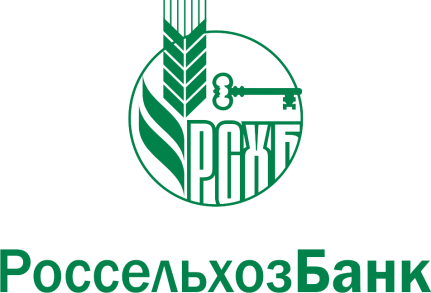 .1. Открытие и ведение счетов* Срок действия – до 31 декабря 2025 года (включительно).Примечание:1. Без взимания комиссии в Банке открываются и обслуживаются:- бюджетные счета (счета, открываемые на балансовых позициях 401-404);- счета бюджетных учреждений/казенных учреждений/автономных учреждений;- депозитные счета нотариусов- отдельные счета головного исполнителя;- отдельные счета исполнителя государственного оборонного заказа;- специальные банковские счета для размещения саморегулируемыми организациями средств компенсационного фонда;- специальные банковские счета для размещения саморегулируемыми организациями средств компенсационного фонда возмещения вреда;- специальные банковские счета для размещения саморегулируемыми организациями средств компенсационного фонда обеспечения договорных обязательств;- публичные депозитные счета;- счета эскроу для расчетов по договору участия в долевом строительстве.Применяется при предоставлении услуг, указанных в разделе 1 «Открытие и ведение счетов» настоящих тарифов.2. Дополнительно к указанным Тарифам Банк может взимать без предварительного уведомления клиента суммы в возмещение фактических расходов, понесенных Банком при совершении операции по счету клиента, в том числе уплаченных банкам-корреспондентам за пределами Российской Федерации и в Российской Федерации, а также стоимость услуг предприятий связи (по услугам, предусмотренным пунктами 1.1.5, 1.1.8, 1.1.12, 1.2.5 Тарифов).3. Комиссии взимаются Банком в день оказания соответствующих услуг, если иной порядок не указан в примечании к Тарифу.4. Сумма комиссионного вознаграждения в иностранной валюте, может быть выражена в рублевом эквиваленте, пересчитанном по курсу Банка России, действующему на дату взимания комиссионного вознаграждения.5. Сумма комиссионного вознаграждения в валюте Российской Федерации в случае списания со счета в иностранной валюте пересчитывается по курсу Банка России, действующему на дату взимания комиссионного вознаграждения.** Комиссия по п.1.2.3.3 взимается за ведение счетов в следующих иностранных валютах:- Австралийский доллар;- Багамский доллар;- Болгарский лев;- Венгерский форинт;- Вон Республики Корея;- Гонконгский доллар;- Датская крона;- Исландская крона;- Канадский доллар;- Албанский лек;- Македонский денар;- Новозеландский доллар;- Норвежская крона;- Польский злотый;- Румынский лей;- Сингапурский доллар;- Украинская гривна;- Фунт стерлингов Соединенного королевства;- Хорватская куна;- Чешская крона;- Шведская крона;- Швейцарский франк;- Японская йена.*** Под обязательствами перед АО «Россельхозбанк» по кредитным сделкам понимаются:- неисполненные обязательства по кредитным договорам, договорам об открытии кредитной линии (в том числе прекратившим свое действие);- обязательства по договорам и соглашениям, заключенным в обеспечение обязательств перед АО «Россельхозбанк» по вышеуказанным договорам, в том числе по договорам залога, договорам поручительства (в том числе прекратившим свое действие).2. Кассовые операции*Примечание:Операции по обслуживанию бюджетных счетов (счета, открываемые на балансовых позициях 401-404), счетов, открытых бюджетным учреждениям/казенным учреждениям/ автономным учреждениям, отдельных счетов головного исполнителя, исполнителя государственного оборонного заказа, депозитных счетов нотариусов, публичных депозитных счетов, счетов эскроу для расчетов по договору участия в долевом строительстве осуществляются без взимания Банком комиссии. Применяется при предоставлении услуг, указанных в разделе 2 «Кассовые операции» настоящих тарифов.*) Плата за услуги Банка взимается в момент совершения операции, если конкретным пунктом Тарифов не предусмотрено иное.**) Предварительная заявка клиента – это письменное заявление клиента о намерении получить денежную наличность со своего банковского счета, представленное в подразделение Банка накануне дня планируемого получения клиентом денежной наличности, либо заявка в виде формализованного электронного документа на получение денежной наличности,  направленная в Банк с использованием информационной системы «Цифровой канал обслуживания юридических лиц «Свой бизнес» в соответствии с Приложением 4 к Условиям открытия банковских счетов и расчетно-кассового обслуживания клиента в АО «Россельхозбанк», если конкретным пунктом Тарифов не предусмотрено иное.***) Под подразделением Банка понимается региональный филиал, включая его дополнительные офисы, либо головной офис Банка, включая его внутренние структурные подразделения.****) Принадлежность Клиента к агропромышленному комплексу (АПК) определяется по видам экономической деятельности, связанным с АПК, в соответствии со следующими основными кодами ОКВЭД (Общероссийский классификатор видов экономической деятельности):01 - Растениеводство и животноводство, охота и предоставление соответствующих услуг в этих областях (включая все подклассы, группы, подгруппы, виды).10 - Производство пищевых продуктов (включая все подклассы, группы, подгруппы, виды).11 - Производство напитков (включая все подклассы, группы, подгруппы, виды).12 - Производство табачных изделий (включая все подклассы, группы, подгруппы, виды).46.2 - Торговля оптовая сельскохозяйственным сырьем и живыми животными.46.21 - Торговля оптовая зерном, необработанным табаком, семенами и кормами для сельскохозяйственных животных.46.21.1 - Торговля оптовая зерном, семенами и кормами для животных.46.21.11 - Торговля оптовая зерном.46.21.12 - Торговля оптовая семенами, кроме семян масличных культур.46.21.13 - Торговля оптовая масличными семенами и маслосодержащими плодами.46.21.14 - Торговля оптовая кормами для сельскохозяйственных животных.46.21.19 - Торговля оптовая сельскохозяйственным сырьем, не включенным в другие группировки.46.22 - Торговля оптовая цветами и растениями.46.23 - Торговля оптовая живыми животными.46.31 - Торговля оптовая фруктами и овощами.46.31.1 - Торговля оптовая свежими овощами, фруктами и орехами.46.31.11 - Торговля оптовая свежим картофелем.46.31.12 - Торговля оптовая прочими свежими овощами.46.31.13 - Торговля оптовая свежими фруктами и орехами.46.32 - Торговля оптовая мясом и мясными продуктами.46.32.1 - Торговля оптовая мясом и мясом птицы, включая субпродукты.46.32.2 - Торговля оптовая продуктами из мяса и мяса птицы.46.32.3 - Торговля оптовая консервами из мяса и мяса птицы.46.33 - Торговля оптовая молочными продуктами, яйцами и пищевыми маслами и жирами.46.33.1 - Торговля оптовая молочными продуктами.46.33.2 - Торговля оптовая яйцами.46.33.3 - Торговля оптовая пищевыми маслами и жирами.47.21 - Торговля розничная фруктами и овощами в специализированных магазинах.47.21.1 - Торговля розничная свежими фруктами, овощами, картофелем и орехами в специализированных магазинах.47.21.2 - Торговля розничная консервированными фруктами и овощами и орехами в специализированных магазинах.47.22 - Торговля розничная мясом и мясными продуктами в специализированных магазинах.47.22.1 - Торговля розничная мясом и мясом птицы, включая субпродукты в специализированных магазинах.47.22.2 - Торговля розничная продуктами из мяса и мяса птицы в специализированных магазинах.47.22.3 - Торговля розничная консервами из мяса и мяса птицы в специализированных магазинах.47.29.1 - Торговля розничная молочными продуктами и яйцами в специализированных магазинах.47.29.11 - Торговля розничная молочными продуктами в специализированных магазинах.47.29.12 - Торговля розничная яйцами в специализированных магазинах.47.29.2 - Торговля розничная пищевыми маслами и жирами в специализированных магазинах.47.29.21 - Торговля розничная животными маслами и жирами в специализированных магазинах.47.29.22 - Торговля розничная растительными маслами в специализированных магазинах.*****) В соответствии с Федеральным законом от 10 июля 2023 года № 304-ФЗ "О внесении изменения в статью 13.1 Федерального закона "Об отходах производства и потребления", начиная с 01 октября 2023 года Банк не осуществляет выдачу денежной наличности на цели, связанные с покупкой лома и отходов цветных и (или) черных металлов у физических лиц. При снятии наличных денежных средств на другие цели,  Клиент подтверждает, что выдача денежной наличности с банковского счета Клиента не связана с покупкой лома и отходов цветных и (или) черных металлов у физических лиц.******) Банк не принимает поврежденные банкноты иностранных государств.3.Выполнение функций агента валютного контроля(размер тарифов указан без учета НДС)* Примечание:Отдельные счета головного исполнителя, исполнителя государственного оборонного заказа, открытые в Банке, обслуживаются без взимания Банком комиссии.Понятия и термины применяются в значениях, определенных в Инструкции Центрального банка Российской Федерации от 16.08.2017 № 181-И «О порядке представления резидентами и нерезидентами уполномоченным банкам подтверждающих документов и информации при осуществлении валютных операций, о единых формах учета и отчетности по валютным операциям, порядке и сроках их представления» (далее - Инструкция Банка России № 181-И).Порядок предоставления документов при выполнении Банком функций агента валютного контроля установлен Регламентом взаимодействия клиентов с АО «Россельхозбанк» при осуществлении операций, подлежащих валютному контролю.                 * Услуги, предусмотренные настоящим разделом, облагаются НДС, сумма которого взимается дополнительно и начисляется одновременно с расчетом суммы комиссионного вознаграждения.Комиссионное вознаграждение начисляется в валюте РФ. Комиссионное вознаграждение по операциям в иностранной валюте, выраженное в процентном соотношении от суммы проведенной операции, начисляется в рублевом эквиваленте, пересчитанном по курсу Банка России на день оказания услуги. При этом сумма НДС рассчитывается от полученного эквивалента в валюте РФ.Комиссионное вознаграждение и сумма начисленного НДС взимается одной общей суммой, которая может быть списана со счета клиента, открытого как в валюте РФ, так и в иностранной валюте. При списании комиссионного вознаграждения и начисленной суммы НДС, рассчитанных в валюте РФ, со счета, открытого в иностранной валюте, пересчет суммы взимаемого комиссионного вознаграждения производится по курсу Банка России, действующему на день его списания.** В случае перевода (зачисления) денежных средств общей суммой:- по нескольким контрактам (договорам) расчет комиссии производится по каждому контракту (договору);- по нескольким кодам вида операций, указанным в Приложении 1 к Инструкции Банка России № 181-И расчет комиссии производится по каждому коду вида операции.Комиссионное вознаграждение взимается: - с расчетного счета клиента-резидента, осуществляющего платеж в качестве третьего/другого лица, в случае одновременного обслуживания клиента-резидента, поставившего контракт (кредитный договор) на учет, и клиента-резидента, являющегося третьим/другим лицо;- с расчетного счета клиента-резидента, являющегося резидентом-агентом (комиссионером) и действующего от имени и за счет другого резидента (нерезидента)-принципала (комитента) в случае одновременного обслуживания резидента-агента (комиссионера), поставившего контракт (кредитный договор) на учет, и резидента (нерезидента)-принципала (комитента); - с расчетного счета клиента-резидента, являющегося финансовым агентом (фактором), в случае одновременного обслуживания резидента-финансового агента (фактора) и резидента, поставившего контракт на учет.Комиссионное вознаграждение взимается, в том числе, при использовании резидентом аккредитивной формы расчетов, при осуществлении операции через счет резидента, открытый в банке-нерезиденте, а также при осуществлении иных операций, в том числе через счет третьего лица, информация о которых подлежит отражению в ведомости банковского контроля.*** Днем оказания услуги по валютному контролю является:По операциям резидентов, в том числе при переводе клиентом-резидентом денежных средств на счет этого же или на счет другого резидента, открытый в банке за пределами территории Российской Федерации:- день списания денежных средств с расчетного счета клиента-резидента;- день принятия Банком информации о коде вида операции, соответствующем наименованию вида операции, указанному в приложении 1 к Инструкции Банка России № 181-И;- день принятия Банком информации об уникальном номере контракта (кредитного договора);- день принятия Банком документов, связанных с проведением валютной операции;- день принятия Банком сведений уполномоченного банка о проведенной операции.При представлении клиенту информации о коде вида операции, который отражен Банком в данных по операциям:- день направления резиденту информации о коде вида операции.3.  При постановке экспортного контракта на учет на основании сведений об экспортном контракте, необходимых для постановки экспортного контракта на учет:- день присвоения Банком экспортному контракту уникального номера.4.     При проверке СПД:- день принятия Банком СПД.5.     При оформлении Банком СПД за клиента:- день оформления Банком СПД.6.     При снятии контракта (кредитного договора) с учета:- день снятия Банком контракта (кредитного договора) с учета.7.    При списании денежных средств с расчетного счета клиента-нерезидента - юридического лица в валюте Российской Федерации:- день списания денежных средств с расчетного счета клиента-нерезидента.8.     При представлении клиенту копий документов из досье валютного контроля:- день направления клиенту копий документов. **** В случае перевода контракта (кредитного договора) на учет в другой уполномоченный банк либо при закрытии резидентом всех расчетных счетов в Банке при условии наличия в ведомости банковского контроля сведений о  подтверждающих документах, но при отсутствии сведений о платежах (полностью или частично), одновременно применяются тарифы, установленные подпунктами 3.5.2. и 3.5.3.4. Операции с ценными бумагами5. Документарные операции*Под комиссионным периодом понимается период в 90 (девяносто) последовательных календарных дней.Примечание:1.	При указании в наименовании услуги двух и более операций комиссионное вознаграждение (комиссия) взимается за каждую осуществленную операцию из перечисленных в соответствующем пункте Тарифа.2. Комиссионное вознаграждение взимается Банком по мере оказания соответствующих услуг в дату оказания услуги, если иной порядок не указан в примечаниях к настоящим Тарифам и/или не установлен по соглашению сторон.3. Комиссионное вознаграждение по Разделу 5.1 «Аккредитивы для расчетов на территории Российской Федерации» начисляется в рублях Российской Федерации. По аккредитивам, номинированным в иностранной валюте, комиссионное вознаграждение, выраженное в процентном отношении от суммы осуществленной операции, начисляется в рублевом эквиваленте, пересчитанном по курсу Банка России, действующему на дату оказания услуги/на дату начала периода (для комиссий, уплачиваемых за период).4. Комиссионное вознаграждение по Разделам 5.2 «Документарные аккредитивы, открытые АО «Россельхозбанк» для расчетов по внешнеторговым сделкам (импортные аккредитивы)», 
5.3 «Документарные аккредитивы, открытые другими банками для расчетов по внешнеторговым сделкам (экспортные аккредитивы)» и 5.4 «Документарное инкассо» начисляется в рублях Российской Федерации. 
По аккредитивам и инкассо в иностранной валюте комиссионное вознаграждение, выраженное в процентном отношении от суммы осуществленной операции, начисляется в рублевом эквиваленте, пересчитанном по курсу Банка России, действующему на дату оказания услуги/на дату начала периода (для комиссий, уплачиваемых 
за период), если иное не предусмотрено соглашением сторон.5. Если уплата комиссионного вознаграждения Банка, начисленного в рублях Российской Федерации, производится в иностранной валюте, то расчет суммы эквивалента осуществляется по курсу Банка России, действующему на дату уплаты комиссии.6. Возмещение комиссий и расходов иных банков по документарным операциям, если таковые возникают 
и, если иное не предусмотрено отдельным соглашением, осуществляется Клиентом дополнительно 
к комиссионному вознаграждению, указанному в Тарифах.7. Размер комиссионного вознаграждения, отличный от установленного в Тарифах, определяется на основании отдельного соглашения сторон.8. Комиссионное вознаграждение, уплаченное Банку за оказание услуг (кроме ошибочно удержанного), возврату не подлежит.».6. Гарантийные операцииПримечание:*) Под тендерной банковской гарантией понимается обязательство, обеспечивающее компенсацию всех издержек и расходов на проведение торгов в случае, если Принципал отзывает свое предложение об участии в торгах до истечения срока действия тендера, а также, если Принципал, выигравший торги, отказывается подписать контракт с Бенефициаром.**) Под банковской гарантией, обеспечивающей исполнение обязательств по гражданско-правовым или иным договорам, в том числе по кредитным договорам, договорам поставки, договорам, заключаемым в процессе осуществления экспортно-импортных операций и другим, понимается обязательство по надлежащему выполнению Принципалом условий заключенного договора, в том числе по возврату авансового платежа, полученного Принципалом от Бенефициара.Примечание к пунктам 6.3-6.7 Тарифов:1. Если уплата комиссионного вознаграждения (комиссии) Банка, начисленного в рублях Российской Федерации, производится в иностранной валюте, то расчет суммы эквивалента осуществляется по курсу Банка России, действующему на дату уплаты комиссии, если иное не предусмотрено отдельным соглашением.2. Возмещение комиссий и расходов иных банков по гарантийным операциям, если таковые возникают и если иное не предусмотрено отдельным соглашением, осуществляется клиентом дополнительно к комиссионному вознаграждению, указанному в Тарифах.3. Размер комиссионного вознаграждения, отличный от установленного в Тарифах, определяется на основании отдельного соглашения сторон.4. Комиссионное вознаграждение, уплаченное Банку за оказание услуг (кроме ошибочно удержанного), возврату не подлежит..Если уплата комиссионного вознаграждения Банка, начисленного в валюте Тарифов (в евро), производится в российских рублях или в другой иностранной валюте (отличной от евро), то расчет суммы эквивалента осуществляется по курсу/кросс-курсу Банка России, действующему на дату уплаты комиссии, если иное не предусмотрено отдельным соглашением.Под кросс-курсом Банка России понимается отношение курса одной иностранной валюты к курсу другой иностранной валюты, рассчитанное по официальным курсам этих валют по отношению к российскому рублю, установленным Банком России.Возмещение комиссий и расходов иных банков по гарантийным операциям, если таковые возникают и если иное не предусмотрено отдельным соглашением, осуществляется клиентом дополнительно к комиссионному вознаграждению, указанному в Тарифах.Размер комиссионного вознаграждения, отличный от установленного в Тарифах, определяется на основании отдельного соглашения.Комиссионное вознаграждение, уплаченное Банку за оказание услуг (кроме ошибочно удержанных), возврату не подлежит.».7. Дистанционное банковское обслуживание (ДБО)Примечание:Без взимания комиссии в Банке обслуживаются:- отдельные счета головного исполнителя;- отдельные счета исполнителя государственного оборонного заказа;- специальные банковские счета для размещения саморегулируемыми организациями средств компенсационного фонда;- специальные банковские счета для размещения саморегулируемыми организациями средств компенсационного фонда возмещения вреда;- специальные банковские счета для размещения саморегулируемыми организациями средств компенсационного фонда обеспечения договорных обязательств;- публичные депозитные счета.Применяется при предоставлении услуг, указанных в разделе 7 «Дистанционное банковское обслуживание (ДБО)» настоящих тарифов».1.	Плата за услуги Банка взимается в момент оказания услуги, если конкретным пунктом тарифов не предусмотрено иное.2.	Дистанционное банковское обслуживание бюджетных учреждений/казенных учреждений/автономных учреждений, унитарных предприятий, основанных на праве хозяйственного ведения, и унитарных предприятий, основанных на праве оперативного управления, осуществляется бесплатно. Применяется при предоставлении услуг, указанных в разделе 7 «Дистанционное банковское обслуживание (ДБО)» настоящих тарифов. 3.	В случае если на момент оказания услуги клиент не имеет счетов, открытых в АО «Россельхозбанк», с которых Банком может быть удержана комиссия, клиент производит оплату комиссии безналичным переводом со своих счетов, открытых в других банках, в течение 5 рабочих дней с момента подачи в Банк соответствующего запроса/заявления.4. По операциям, совершаемым через «Мобильный банк»/«Мобильное приложение «Свой Бизнес Мобайл», установлены следующие лимиты:- лимит на единовременную операцию – 5 000 000 (Пять миллионов) рублей;- лимит на совершение операций в течение суток - 10 000 000 (Десять миллионов) рублей. Сутки – с 0:00 до 24:00 по московскому времени.При проведении операций в иностранной валюте сумма операции определяется по курсу Банка России на дату проведения операции. Лимит на единовременную операцию и лимит на совершение операций в течение суток (кумулятивный лимит) распространяются только на операции по переводу денежных средств на счета, не принадлежащие клиенту.* Под обязательствами перед АО «Россельхозбанк» по кредитным сделкам понимаются:- неисполненные обязательства по кредитным договорам, договорам об открытии кредитной линии (в том числе прекратившим свое действие);- обязательства по договорам и соглашениям, заключенным в обеспечение обязательств перед АО «Россельхозбанк» по вышеуказанным договорам, в том числе по договорам залога, договорам поручительства (в том числе прекратившим свое действие).8. Хранение ценностей клиентов в хранилище ценностей Банка(с учетом НДС)9. Операции по предоставлению клиентам в аренду индивидуальных сейфовых ячеек10. Услуги инкассации Примечание:* Под подразделением Банка понимается региональный филиал, включая его дополнительные офисы, операционные офисы, операционные кассы вне кассового узла, либо головной офис Банка, включая его внутренние структурные подразделения.** Пороговые значения сумм комиссионного вознаграждения в иностранной валюте рассчитываются по курсу Банка России, действующему на дату взимания комиссионного вознаграждения.*** Заезд – прибытие бригады инкассаторских работников в здание клиента/помещение клиента (в здании) на территории которого осуществляется прием или передача денежной наличности между инкассаторскими работниками и клиентом/изъятие денежной наличности из информационно-платежного терминала.**** Объект инкассации – здание клиента/помещение клиента (в здании) на территории которого осуществляется прием или передача денежной наличности между инкассаторскими работниками и клиентом/расположен информационно-платежный терминал.11. Операции по покупке-продаже иностранной валюты1Примечание:1 Покупка и продажа валюты непосредственно Банком осуществляется только по тем видам валют, по которым головным офисом Банка установлены соответствующие курсы (Курс(ы) Банка).2 Банк имеет право изменять Курс(ы) Банка  и/или размер расчетной комиссии в течение дня. 3 При совершении Банком операций, указанных в пунктах 11.1.1, 11.1.2, 11.2.1 и 11.2.2, Курс Банка и/или размер расчетной комиссии, действующий(ие) на дату и время совершения операции, сообщаются клиенту после приема Банком к исполнению распоряжения/заявки.12. Кредитные операцииВ настоящем разделе Тарифов Банка используется следующий термин:Лимит кредитования (от которого исчисляется сумма комиссионного вознаграждения) – установленный заемщику по договору об открытии кредитной линии лимит выдачи или лимит единовременной задолженности, а в случае открытия кредитной линии с одновременным установлением лимита выдачи и лимита единовременной задолженности – лимит задолженности, либо в случае выдачи кредита в форме «овердрафт» – лимит «овердрафта».Примечание: 1.	Точный размер комиссии определяется уполномоченным органом Банка, к компетенции которого относится принятие решения по кредитной сделке.2.	Установление размера(ов) комиссии(ий) и/или иного порядка её(их) уплаты, не предусмотренных настоящим разделом Тарифов, при наличии соответствующего экономического обоснования регионального филиала/ кредитного подразделения головного офиса Банка, осуществляется в соответствии с решением уполномоченного органа головного офиса Банка (Комитета по управлению активами и пассивами АО «Россельхозбанк» либо Кредитного комитета АО «Россельхозбанк», либо Правления АО «Россельхозбанк») и оформляется отдельным соглашением между Банком и Клиентом.Льготные программы, комиссии по которым не взимаются в соответствии с Перечнями 1-2:- при кредитовании в рамках Правил возмещения кредитным организациям недополученных доходов по кредитам, выданным в целях реализации проектов жилищного строительства, и правил предоставления субсидий из федерального бюджета акционерному обществу «ДОМ.РФ» в виде вклада в имущество акционерного общества «ДОМ.РФ», не увеличивающего его уставный капитал, для возмещения кредитным организациям недополученных доходов по кредитам, выданным в целях реализации проектов жилищного строительства (утв. постановлением Правительства Российской Федерации от 30.04.2020 № 629) (далее – ППРФ от 30.04.2020 № 629);- при кредитовании в рамках Правил предоставления субсидий из федерального бюджета российским кредитным организациям на возмещение недополученных ими доходов по кредитам, выданным в 2021 году юридическим лицам и индивидуальным предпринимателям на восстановление предпринимательской деятельности (утв. постановлением Правительства Российской Федерации от 27.02.2021 № 279) (далее – ППРФ от 27.02.2021 № 279); - при кредитовании в рамках Правил предоставления субсидий из федерального бюджета российским кредитным организациям и государственной корпорации развития «ВЭБ.РФ» на возмещение недополученных ими доходов по кредитам, выданным по льготной ставке инвесторам для реализации инвестиционных проектов, необходимых для устойчивого развития внутреннего и въездного туризма, создания и развития туристских кластеров, способствующих развитию внутреннего и въездного туризма (утв. постановлением Правительства Российской Федерации от 09.02.2021 № 141) (далее – ППРФ от 09.02.2021 № 141);- при кредитовании в рамках Правил предоставления субсидий из федерального бюджета российским кредитным организациям на возмещение недополученных ими доходов по кредитам, выданным по льготной ставке системообразующим организациям и (или) их дочерним обществам, занятым в агропромышленном комплексе, на осуществление операционной деятельности (утв. постановлением Правительства Российской Федерации от 16.03.2022 № 375) (далее – ППРФ от 16.03.2022 № 375); - при кредитовании в рамках Правил предоставления субсидий из федерального бюджета российским кредитным организациям на возмещение недополученных ими доходов по кредитам, выданным системообразующим организациям промышленности и торговли и организациям, входящим в группу лиц системообразующей организации промышленности и торговли (утв. постановлением Правительства Российской Федерации от 17.03.2022 № 393) (далее – ППРФ от 17.03.2022 № 393); - при кредитовании в рамках Правил предоставления субсидий из федерального бюджета кредитным организациям на возмещение недополученных ими доходов по кредитам, выданным системообразующим организациям топливно-энергетического комплекса и организациям, входящим в группу лиц системообразующей организации топливно-энергетического комплекса (утв. постановлением Правительства Российской Федерации от 02.04.2022 № 574) 
(далее – ППРФ от 02.04.2022 № 574);- при кредитовании в рамках Правил предоставления субсидий из федерального бюджета кредитным организациям на возмещение недополученных доходов по кредитам, выданным на приобретение приоритетной для импорта продукции (утв. постановлением Правительства Российской Федерации от 18.05.2022 № 895) (далее – ППРФ 
от 18.05.2022 № 895);- при кредитовании в рамках Правил правила предоставления из федерального бюджета субсидий в целях обеспечения льготного кредитования проектов по цифровой трансформации, реализуемых на основе российских решений в сфере информационных технологий (утв. постановлением Правительства Российской Федерации 
от 05.12.2019 № 1598) (далее – ППРФ от 05.12.2019 № 1598); - при кредитовании в рамках Правил предоставления субсидий из федерального бюджета российским кредитным организациям на возмещение недополученных ими доходов по кредитам, выданным субъектам малого и среднего предпринимательства на реализацию проектов в приоритетных отраслях по льготной ставке (утв. постановлением Правительства Российской Федерации от 30.12.2017 № 1706) (далее – ППРФ от 30.12.2017 № 1706); - при кредитовании в рамках Правил предоставления субсидий из федерального бюджета российским кредитным организациям на возмещение недополученных ими доходов по кредитам, выданным в 2017 году субъектам малого и среднего предпринимательства по льготной ставке (утв. постановлением Правительства Российской Федерации от 03.06.2017 № 674) (далее – ППРФ от 03.06.2017 № 674); - при кредитовании в рамках Правил предоставления из федерального бюджета субсидий российским кредитным организациям, международным финансовым организациям и государственной корпорации развития «ВЭБ.РФ» на возмещение недополученных ими доходов по кредитам, выданным сельскохозяйственным товаропроизводителям (за исключением сельскохозяйственных кредитных потребительских кооперативов), организациям и индивидуальным предпринимателям, осуществляющим производство, первичную и (или) последующую (промышленную) переработку сельскохозяйственной продукции и ее реализацию, по льготной ставке 
(утв. постановлением Правительства Российской Федерации от 29.12.2016 № 1528) (далее – ППРФ от 29.12.2016 
№ 1528); - при кредитовании в рамках Правил предоставления из федерального бюджета субсидий российским кредитным организациям, международным финансовым организациям и государственной корпорации развития «ВЭБ.РФ» на возмещение недополученных ими доходов по кредитам, выданным сельскохозяйственным товаропроизводителям (за исключением сельскохозяйственных кредитных потребительских кооперативов), организациям и индивидуальным предпринимателям, осуществляющим производство, первичную и (или) последующую (промышленную) переработку сельскохозяйственной продукции и ее реализацию, по льготной ставке (утв. постановлением Правительства Российской Федерации от 26.04.2019 № 512) (далее – ППРФ от 26.04.2019 № 512); - при кредитовании в рамках Правил предоставления субсидий из федерального бюджета российским кредитным организациям, международным финансовым организациям и государственной корпорации развития «ВЭБ.РФ» на возмещение недополученных доходов по кредитам (займам), выданным индивидуальным предпринимателям и организациям, зарегистрированным на сельских территориях (сельских агломерациях), на развитие инженерной и транспортной инфраструктуры, строительство жилых зданий по льготной ставке (утв. постановлением Правительства Российской Федерации от 24.12.2019 № 1804) (далее – ППРФ от 24.12.2019 № 1804);- при кредитовании в рамках Правил предоставления субсидий из федерального бюджета российским кредитным организациям и специализированным финансовым обществам на возмещение недополученных ими доходов по кредитам, выданным в 2019-2024 годах субъектам малого и среднего предпринимательства, а также физическим лицам, применяющим специальный налоговый режим «налог на профессиональный доход», по льготной ставке (утв. постановлением Правительства Российской Федерации от 30.12.2018 № 1764) (далее – ППРФ от 30.12.2018 № 1764); - при кредитовании в рамках Правил предоставления субсидий из федерального бюджета российским кредитным организациям на возмещение недополученных ими доходов по кредитам, выданным российским организациям и (или) индивидуальным предпринимателям на приобретение, строительство, модернизацию, реконструкцию объектов недвижимого имущества в целях осуществления деятельности в сфере промышленности (утв. постановлением Правительства Российской Федерации от 06.09.2022 № 1570) (далее – ППРФ от 06.09.2022 № 1570).- при кредитовании в рамках решения Министерства сельского хозяйства Российской Федерации о порядке предоставления субсидии № 22-68850-00258-Р от 24.01.2024, принятого в соответствии с постановлением Правительства Российской Федерации от 25.10.2023 № 1780 «Об утверждении Правил предоставления из бюджетов бюджетной системы Российской Федерации субсидий, в том числе грантов в форме субсидий, юридическим лицам, индивидуальным предпринимателям, а также физическим лицам - производителям товаров, работ, услуг.13. Обслуживание торгово-сервисных предприятий , принимающих к оплате платежные карты, а также принимающих оплату через сервис быстрых платежей платежной системы Банка РоссииПод торгово-сервисным предприятием (ТСП) для целей настоящего раздела понимается юридическое лицо, индивидуальный предприниматель, бюджетное учреждение, нотариус, занимающийся частной практикой, иные организации и учреждения независимо от вида деятельности и организационно-правовой формы, заключившие с Банком договор эквайринга.Примечание: Обслуживание бюджетных учреждений, принимающих к оплате платежные карты, осуществляется бесплатно.14. Депозитарные услуги**** Порядок расчета и взимания комиссии осуществляется на основании Условий осуществления депозитарной деятельности.15. Операции с монетами из драгоценных металлов16. Операции с драгоценными металлами17. Обслуживание с использованием Торговой системы
 РСХБ-Дилинг АО «Россельхозбанк», Торговой системы РСХБ-Дилинг 2.0Примечание:1. Плата за услуги Банка взимается в момент оказания услуги, если конкретным пунктом тарифов не предусмотрено иное.2. В случае если на момент оказания услуги клиент не имеет счетов, открытых в АО «Россельхозбанк», с которых Банком может быть удержана комиссия, клиент производит оплату комиссии безналичным переводом со своих счетов, открытых в других банках, в течение 5 рабочих дней с момента подачи в Банк соответствующего запроса/заявления.калужский РЕГИОНАЛЬНЫЙ ФИЛИАЛАО «РОССЕЛЬХОЗБАНК»ТАРИФЫ КОМИССИОННОГОВОЗНАГРАЖДЕНИЯ НА УСЛУГИ АО «РОССЕЛЬХОЗБАНК»ЮРИДИЧЕСКИМ ЛИЦАМ, СУБЪЕКТАМ РОССИЙСКОЙ ФЕДЕРАЦИИ, МУНИЦИПАЛЬНЫМ ОБРАЗОВАНИЯМ,ИНДИВИДУАЛЬНЫМПРЕДПРИНИМАТЕЛЯМ И ФИЗИЧЕСКИМЛИЦАМ, ЗАНИМАЮЩИМСЯ ВУСТАНОВЛЕННОМ ЗАКОНОДАТЕЛЬСТВОМРОССИЙСКОЙ ФЕДЕРАЦИИ ПОРЯДКЕЧАСТНОЙ ПРАКТИКОЙдействуют с 19.02.2024№ п/пНаименование услугиТарифПримечание1.1. Открытие и ведение счетов в рублях Российской Федерации1.1. Открытие и ведение счетов в рублях Российской Федерации1.1. Открытие и ведение счетов в рублях Российской Федерации1.1. Открытие и ведение счетов в рублях Российской Федерации1.1.1.Открытие счета:2 500 руб.В случае необходимости за оформление Банком карточки с образцами подписей и оттиска печати комиссия не взимается- при переходе на обслуживание из другого подразделения Банка и предъявлении клиентом Уведомления о закрытии счета в подразделении Банка, выданного в течение 3-х месяцев с даты закрытия счетаНе взимается- накопительного счета, счета с особым режимом, счета по депозитуНе взимается- для клиентов, в отношении которых введена любая из процедур, применяемых в деле о банкротстве в соответствии с Федеральным законом от 26.10.2002 № 127-ФЗ «О несостоятельности (банкротстве)» или находящихся в процессе ликвидации2 500 руб.- клиентам, включенным в региональную адресную программу по проведению капитального ремонта многоквартирных домов, переселения граждан из аварийного жилищного фонда в соответствии с Федеральным законом от 21.07.2007 № 185-ФЗ «О Фонде содействия реформированию жилищно-коммунального хозяйства» в рамках заключенных договоров специального банковского счетаНе взимается*- клиентам, заключившим договор специального банковского счета для формирования фонда капитального ремонта в рамках требований Жилищного кодекса РФ от 29.12.2004 № 188-ФЗ Не взимается- клиентам, заключившим договор номинального банковского счета, открываемого организациям, на которые возлагается исполнение обязанностей опекунов или попечителей Не взимается- специального счета участника закупки для обеспечения заявок на участие в конкурсах и аукционахНе взимается- клиентам, являющимся садоводческими или огородническими некоммерческими товариществами в соответствии с Федеральным законом от 29.07.2017 № 217-ФЗ «О ведении гражданами садоводства и огородничества для собственных нужд и о внесении изменений в отдельные законодательные акты Российской Федерации», иными садоводческими, огородническими и дачными некоммерческими объединениями граждан, созданными в соответствии с Федеральным законом от 15.04.1998 № 66-ФЗ «О садоводческих, огороднических и дачных некоммерческих объединениях граждан»Не взимается- для зачисления возмещения по операциям с использованием платежных карт в рамках договора эквайринга, заключенного с АО «Россельхозбанк»Не взимаетсяКомиссия не взимается при одновременном соблюдении следующих условий:1.	Наличие у клиента действующего договора о выпуске и обслуживании бизнес-карты к расчетному счету (бизнес-карта обслуживается в рамках тарифного плана «Корпоративный Плюс»).2.	Подписание с клиентом договора эквайринга и договора о выпуске и обслуживании бизнес-карты к расчетному счету в одном региональном филиале Банка.Выполнение условий подтверждается надписью на заявлении на открытие счета «Счет для зачисления возмещения по операциям с использованием платежных карт в рамках договора эквайринга, заключенного с АО «Россельхозбанк», сделанной сотрудником регионального филиала Банка.При несоблюдении любого из указанных условий комиссия взимается в стандартном размере.Если бизнес-карты обслуживается в рамках тарифного плана «Корпоративный» комиссия взимается в стандартном размере.»-для клиентов, имеющих обязательства перед АО «Россельхозбанк» по кредитным сделкам***, в отношении которых введена любая из процедур, применяемых в деле о банкротстве в соответствии с Федеральным законом от 26.10.2002 № 127-ФЗ «О несостоятельности (банкротстве)» или находящихся в процессе ликвидацииНе взимаетсяПосле выполнения обязательств перед АО «Россельхозбанк» по кредитным сделкам в полном объеме, комиссия взимается в стандартном размере.1.1.2.Закрытие счетаНе взимается1.1.3.Ведение счета3 000 руб. в месяцКомиссия взимается ежемесячно в последний рабочий день месяца/в день закрытия счета, кроме месяца, в котором открыт счет- для клиентов, включенных в региональную адресную программу по проведению капитального ремонта многоквартирных домов, переселения граждан из аварийного жилищного фонда в соответствии с Федеральным законом от 21.07.2007 № 185-ФЗ «О Фонде содействия реформированию жилищно-коммунального хозяйства» в рамках заключенных договоров специального банковского счетаНе взимается*Комиссия взимается ежемесячно в последний рабочий день месяца/в день закрытия счета, кроме месяца, в котором открыт счет- при использовании клиентом системы дистанционного банковского обслуживания2000 руб. в месяцКроме месяца, в котором установлена система дистанционного банковского обслуживания.- для клиентов, в отношении которых введена любая из процедур, применяемых в деле о банкротстве в соответствии с Федеральным законом от 26.10.2002 № 127-ФЗ «О несостоятельности (банкротстве)» или находящихся в процессе ликвидации2200 руб. в месяц при использовании клиентом системы дистанционного банковского обслуживания;5000 руб. в месяц без использования клиентом системы дистанционного банковского обслуживания- при отсутствии операций по счету в течение календарного месяца, но не более 3 (трех) календарных месяцев подрядНе взимаетсяНе признаются операциями по счету:- причисление процентов к счету;- взимание комиссий Банка; - зачисление/списание со счета ошибочно зачисленных Банком денежных средств.Перечисление/выдача остатка денежных средств при закрытии счета признается операцией по счету.Начиная с 4 (четвертого) календарного месяца при отсутствии операций по счету комиссия взимается в установленном размере согласно п. 1.1.3, но не более остатка на счете при условии отсутствия в Банке на дату взимания комиссии предусмотренных законодательством Российской Федерации действующих решений уполномоченных органов об ограничении прав клиента на распоряжение денежными средствами по счету.- клиентам, заключившим договор специального банковского счета для формирования фонда капитального ремонта в рамках требований Жилищного кодекса РФ от 29.12.2004 № 188-ФЗ, в том числе при использовании клиентом системы дистанционного банковского обслуживанияНе взимается-  для клиентов, заключивших договор номинального банковского счета, открываемого организациям, на которые возлагается исполнение обязанностей опекунов или попечителей, в том числе при использовании клиентом системы дистанционного банковского обслуживанияНе взимается- клиентам, являющимся садоводческими или огородническими некоммерческими товариществами в соответствии с Федеральным законом от 29.07.2017 № 217-ФЗ «О ведении гражданами садоводства и огородничества для собственных нужд и о внесении изменений в отдельные законодательные акты Российской Федерации», иными садоводческими, огородническими и дачными некоммерческими объединениями граждан, созданными в соответствии с Федеральным законом от 15.04.1998 № 66-ФЗ «О садоводческих, огороднических и дачных некоммерческих объединениях граждан», в том числе при использовании клиентом системы дистанционного банковского обслуживанияНе взимается- специального счета участника закупки для обеспечения заявок на участие в конкурсах и аукционахНе взимается- открытого для зачисления возмещения по операциям с использованием платежных карт в рамках договора эквайринга, заключенного с АО «Россельхозбанк», при использовании клиентом системы дистанционного банковского обслуживанияНе взимаетсяКомиссия за ведение счета не взимается при одновременном выполнении следующих условий:1.	Наличие у клиента в Банке действующего договора о выпуске и обслуживании бизнес-карты к расчетному счету, заключенного ранее чем открыт счет для зачисления денежных средств по договору эквайринга (бизнес-карта обслуживается в рамках тарифного плана «Корпоративный Плюс»).2.	Наличие у клиента действующего договора эквайринга, заключенного с Банком.3.	Использование клиентом системы дистанционного банковского обслуживания.В случае несоблюдения любого из указанных условий комиссия взимается в стандартном размере.Если бизнес-карта обслуживается в рамках тарифного плана «Корпоративный», комиссия взимается в стандартном размере.- для клиентов, имеющих обязательства перед АО «Россельхозбанк» по кредитным сделкам***, в отношении которых введена любая из процедур, применяемых в деле о банкротстве в соответствии с Федеральным законом от 26.10.2002 № 127-ФЗ «О несостоятельности (банкротстве)» или находящихся в процессе ликвидацииНе взимаетсяПосле выполнения обязательств перед АО «Россельхозбанк» по кредитным сделкам в полном объеме, комиссия взимается в стандартном размере.1.1.4.Начисление процентов на остатки средств По согласованию сторонОформляется дополнительным соглашением к договору банковского счета1.1.5.Перевод денежных средств со счета клиента (в том числе при закрытии счета клиента) на счета юридических лиц, субъектов Российской Федерации, муниципальных образований, индивидуальных предпринимателей и физических лиц, занимающихся в установленном законодательством Российской Федерации порядке частной практикой, а также на счета физических лиц исключительно в случаях и/или по основаниям (назначению платежа), указанным в пункте 2 графы «Примечание» пункта 1.1.8 Тарифов:Комиссия за перевод денежных средств в оплату вознаграждения Банку не взимается.Комиссия за перевод денежных средств со счета клиента (в том числе при закрытии счета клиента) на счета физических лиц, открытые в АО «Россельхозбанк» и/или в других кредитных организациях, взимается в соответствии с п. 1.1.8 Тарифов: - расчетных документов по осуществлению обязательных платежей в бюджетную систему Российской Федерации (налоги, сборы, страховые взносы, пени, штрафы); - расчетных документов по оплате страховых взносов на счета Фонда пенсионного и социального страхования Российской Федерации, Федерального Фонда и территориальных фондов обязательного медицинского страхования;- расчетных документов по счетам клиентов, имеющих обязательства перед АО «Россельхозбанк» по кредитным сделкам***, в отношении которых введена любая из процедур, применяемых в деле о банкротстве в соответствии с Федеральным законом от 26.10.2002 № 127-ФЗ «О несостоятельности (банкротстве)» или находящихся в процессе ликвидации;- инкассовых поручений, составленных Банком на основании исполнительных документов, должником по которым является клиент.За осуществление платежа, ранее отправленного по системе дистанционного банковского обслуживания и помещенного в картотеку из-за отсутствия денежных средств на счете или приостановления операций по счету налоговым органом/таможенным органом, частично платежным ордером или полностью платежным поручением взимается комиссионное вознаграждение, как если бы документ был представлен на бумажном носителе. Комиссия за совершение платежа на основании платежного требования, поступившего в Банк в электронном виде, взимается, как если бы документ был отправлен по системе дистанционного банковского обслуживания (при наличии акцепта плательщика). При исполнении платежного требования, поступившего в Банк в электронном виде, помещенного в картотеку из-за отсутствия денежных средств на счете или приостановления операций по счету налоговым органом/таможенным органом, частично платежным ордером или полностью платежным требованием взимается комиссионное вознаграждение, как если бы документ был представлен на бумажном носителе.Комиссия за перевод денежных средств в случаях:- не указанных в п. 1.1.5.3 Тарифов;- закрытия специального банковского счета для формирования фонда капитального ремонта по причине смены владельца счета на основании решения собственников помещений в многоквартирном домевзимается в соответствии с п.1.1.5.1 или п.1.1.5.2 ТарифовБанк вправе отказать в приеме к исполнению расчетного документа в случае недостаточности денежных средств для оплаты комиссионного вознаграждения Банка на счете, с которого в соответствии с условиями договора банковского счета списывается комиссионное вознаграждение за проведение операций (за исключением переводов, отнесенных к 1-4 очередности платежа в соответствии со статьей 855 ГК РФ, платежных поручений 5 группы очередности на перечисление денежных средств по уплате налогов и сборов в бюджеты бюджетной системы Российской Федерации, а также сумм страховых взносов в бюджеты государственных внебюджетных фондов и сумм налоговых платежей, платежных требований и инкассовых поручений).1.1.5.1.Открытые в АО «Россельхозбанк»:- на основании расчетного документа на бумажном носителе- отправленный клиентом по системе дистанционного банковского обслуживания550 руб.8 руб.Комиссия за перевод денежных средств в оплату вознаграждения Банку не взимается.Комиссия за перевод денежных средств со счета клиента (в том числе при закрытии счета клиента) на счета физических лиц, открытые в АО «Россельхозбанк» и/или в других кредитных организациях, взимается в соответствии с п. 1.1.8 Тарифов: - расчетных документов по осуществлению обязательных платежей в бюджетную систему Российской Федерации (налоги, сборы, страховые взносы, пени, штрафы); - расчетных документов по оплате страховых взносов на счета Фонда пенсионного и социального страхования Российской Федерации, Федерального Фонда и территориальных фондов обязательного медицинского страхования;- расчетных документов по счетам клиентов, имеющих обязательства перед АО «Россельхозбанк» по кредитным сделкам***, в отношении которых введена любая из процедур, применяемых в деле о банкротстве в соответствии с Федеральным законом от 26.10.2002 № 127-ФЗ «О несостоятельности (банкротстве)» или находящихся в процессе ликвидации;- инкассовых поручений, составленных Банком на основании исполнительных документов, должником по которым является клиент.За осуществление платежа, ранее отправленного по системе дистанционного банковского обслуживания и помещенного в картотеку из-за отсутствия денежных средств на счете или приостановления операций по счету налоговым органом/таможенным органом, частично платежным ордером или полностью платежным поручением взимается комиссионное вознаграждение, как если бы документ был представлен на бумажном носителе. Комиссия за совершение платежа на основании платежного требования, поступившего в Банк в электронном виде, взимается, как если бы документ был отправлен по системе дистанционного банковского обслуживания (при наличии акцепта плательщика). При исполнении платежного требования, поступившего в Банк в электронном виде, помещенного в картотеку из-за отсутствия денежных средств на счете или приостановления операций по счету налоговым органом/таможенным органом, частично платежным ордером или полностью платежным требованием взимается комиссионное вознаграждение, как если бы документ был представлен на бумажном носителе.Комиссия за перевод денежных средств в случаях:- не указанных в п. 1.1.5.3 Тарифов;- закрытия специального банковского счета для формирования фонда капитального ремонта по причине смены владельца счета на основании решения собственников помещений в многоквартирном домевзимается в соответствии с п.1.1.5.1 или п.1.1.5.2 ТарифовБанк вправе отказать в приеме к исполнению расчетного документа в случае недостаточности денежных средств для оплаты комиссионного вознаграждения Банка на счете, с которого в соответствии с условиями договора банковского счета списывается комиссионное вознаграждение за проведение операций (за исключением переводов, отнесенных к 1-4 очередности платежа в соответствии со статьей 855 ГК РФ, платежных поручений 5 группы очередности на перечисление денежных средств по уплате налогов и сборов в бюджеты бюджетной системы Российской Федерации, а также сумм страховых взносов в бюджеты государственных внебюджетных фондов и сумм налоговых платежей, платежных требований и инкассовых поручений).1.1.5.2.Открытые в других кредитных организациях на территории Российской Федерации:- на основании расчетного документа на бумажном носителе- отправленный клиентом по системе дистанционного банковского обслуживания- отправленный клиентом, включенным в региональную адресную программу по проведению капитального ремонта многоквартирных домов, переселения граждан из аварийного жилищного фонда в соответствии с Федеральным законом от 21.07.2007 № 185-ФЗ «О Фонде содействия реформированию жилищно-коммунального хозяйства» в рамках заключенных договоров специального банковского счета- отправленный клиентом, заключившим договор номинального банковского счета, открываемого организациям, на которые возлагается исполнение обязанностей опекунов или попечителей, в том числе при использовании клиентом системы дистанционного банковского обслуживания.550 руб.37 руб. если сумма платежа 
до 100 млн руб. (включительно)200 руб.если сумма платежа свыше 100 млн.руб.Не взимается* Не взимаетсяКомиссия за перевод денежных средств в оплату вознаграждения Банку не взимается.Комиссия за перевод денежных средств со счета клиента (в том числе при закрытии счета клиента) на счета физических лиц, открытые в АО «Россельхозбанк» и/или в других кредитных организациях, взимается в соответствии с п. 1.1.8 Тарифов: - расчетных документов по осуществлению обязательных платежей в бюджетную систему Российской Федерации (налоги, сборы, страховые взносы, пени, штрафы); - расчетных документов по оплате страховых взносов на счета Фонда пенсионного и социального страхования Российской Федерации, Федерального Фонда и территориальных фондов обязательного медицинского страхования;- расчетных документов по счетам клиентов, имеющих обязательства перед АО «Россельхозбанк» по кредитным сделкам***, в отношении которых введена любая из процедур, применяемых в деле о банкротстве в соответствии с Федеральным законом от 26.10.2002 № 127-ФЗ «О несостоятельности (банкротстве)» или находящихся в процессе ликвидации;- инкассовых поручений, составленных Банком на основании исполнительных документов, должником по которым является клиент.За осуществление платежа, ранее отправленного по системе дистанционного банковского обслуживания и помещенного в картотеку из-за отсутствия денежных средств на счете или приостановления операций по счету налоговым органом/таможенным органом, частично платежным ордером или полностью платежным поручением взимается комиссионное вознаграждение, как если бы документ был представлен на бумажном носителе. Комиссия за совершение платежа на основании платежного требования, поступившего в Банк в электронном виде, взимается, как если бы документ был отправлен по системе дистанционного банковского обслуживания (при наличии акцепта плательщика). При исполнении платежного требования, поступившего в Банк в электронном виде, помещенного в картотеку из-за отсутствия денежных средств на счете или приостановления операций по счету налоговым органом/таможенным органом, частично платежным ордером или полностью платежным требованием взимается комиссионное вознаграждение, как если бы документ был представлен на бумажном носителе.Комиссия за перевод денежных средств в случаях:- не указанных в п. 1.1.5.3 Тарифов;- закрытия специального банковского счета для формирования фонда капитального ремонта по причине смены владельца счета на основании решения собственников помещений в многоквартирном домевзимается в соответствии с п.1.1.5.1 или п.1.1.5.2 ТарифовБанк вправе отказать в приеме к исполнению расчетного документа в случае недостаточности денежных средств для оплаты комиссионного вознаграждения Банка на счете, с которого в соответствии с условиями договора банковского счета списывается комиссионное вознаграждение за проведение операций (за исключением переводов, отнесенных к 1-4 очередности платежа в соответствии со статьей 855 ГК РФ, платежных поручений 5 группы очередности на перечисление денежных средств по уплате налогов и сборов в бюджеты бюджетной системы Российской Федерации, а также сумм страховых взносов в бюджеты государственных внебюджетных фондов и сумм налоговых платежей, платежных требований и инкассовых поручений).1.1.6Перевод денежных средств со счета клиента на основании расчетного документа клиента, представленного в Банк на бумажном носителе или в электронном виде с использованием системы дистанционно-банковского обслуживания и имеющего признак «Срочно»250 руб. за каждый расчетный документОсуществляется при условии заключения дополнительного соглашения к договору банковского счета, состоящего из Условий проведения в АО «Россельхозбанк» операций по срочному переводу платежей клиентов Банка, являющихся юридическими лицами, индивидуальными предпринимателями и физическими лицами, занимающимися в установленном законодательством Российской Федерации порядке частной практикой и Заявления о присоединении к Условиям.Указанная услуга не применяется в отношении налоговых и иных обязательных переводов денежных средств в бюджеты различных уровней и государственные внебюджетные фонды (в т.ч. переводов, возникающих в результате отношений, подпадающих под действие Федерального закона «Об организации предоставления государственных и муниципальных услуг» от 27.07.2010 № 210-ФЗ). Комиссионное вознаграждение взимается Банком дополнительно к комиссии, указанной в  п. 1.1.5 Тарифов»1.1.7.Зачисление денежных средств на счета физических лиц – клиентов БанкаПо согласованию сторонОформляется отдельным договором либо дополнительным соглашением к договору банковского счета 1.1.7.1.Зачисление кредитных денежных средств на счета заемщиков Банка- юридических лиц, субъектов Российской Федерации, муниципальных образований, индивидуальных предпринимателей и физических лиц, занимающихся в установленном законодательством Российской Федерации порядке частной практикойПо согласованию сторонОформляется отдельным договором либо дополнительным соглашением к договору банковского счета.1.1.8.Перевод денежных средств со счета клиента (в том числе при закрытии счета клиента) на счета физических лиц, открытые в АО «Россельхозбанк» и/или в других кредитных организациях300 руб. при ОБЩЕЙ СУММЕ до 150 000,00 руб. (включительно);1% от суммы при ОБЩЕЙ СУММЕс 150 000,01 руб. до 300 000,00 руб. (включительно);1,7% от суммы при ОБЩЕЙ СУММЕс 300 000,01 руб. до 2 000 000,00 руб. (включительно);3,7% от суммы при ОБЩЕЙ СУММЕс 2 000 000,01 руб. до 5 000 000,00 руб. (включительно);6% от суммыпри ОБЩЕЙ СУММЕсвыше 5 000 000,00 руб.1. Комиссия взимается при переводе денежных средств на счета физических лиц, в том числе:- на текущие счета и счета вкладов;- на счета, открытые для расчетов с использованием карт;- на счета кредитных организаций с балансовой позицией 30102, 30109, 30111, 30232, 30301, 30302, 47422 для последующего зачисления денежных средств на счета физических лиц.2. При осуществлении следующих операций комиссия взимается согласно п. 1.1.5 Тарифов:- перевод денежных средств со счетов страховых и управляющих компаний;- перевод денежных средств с расчетного счета застройщика;- перечисление заработной платы и приравненных к ней платежей (вне рамок отдельных договоров/дополнительных соглашений к договору банковского счета, заключенных клиентами с АО «Россельхозбанк»);- перечисление алиментов, пенсий, стипендий, иных социальных выплат;- перечисление дохода лицам, занимающимся частной практикой;- перевод денежных средств со счетов, источниками формирования денежных средств на которых являются средства фондов капитального ремонта общего имущества в многоквартирных домах;- исполнение инкассовых поручений, составленных Банком на основании исполнительных документов, должником по которым является клиент.Пункт 2 настоящего примечания применяется, если в поле «Назначение платежа» указывается четкая информация о цели осуществления перевода и данная информация соответствует одной из операций, указанных в п. 2 настоящего примечания (выплата зарплаты, пенсий, стипендий, алиментов и т.д.).При указании в поле «Назначение платежа» нескольких оснований для перевода денежных средств, комиссионное вознаграждение взимается согласно п. 1.1.5 Тарифов только в том случае, если все указанные в поле «Назначение платежа» основания соответствуют операциям, перечисленным в п. 2 настоящего примечания.3. Комиссия не взимается за перевод денежных средств:- с номинального банковского счета, открываемого организациям, на которые возлагается исполнение обязанностей опекунов или попечителей, в том числе при использовании клиентом системы дистанционного банковского обслуживания;- в благотворительных целях (при наличии решения АО «Россельхозбанк» о приеме и перечислении переводов денежных средств в пользу конкретных физических лиц).- со счетов клиентов, имеющих обязательства перед АО «Россельхозбанк» по кредитным сделкам***, в отношении которых введена любая из процедур, применяемых в деле о банкротстве в соответствии с Федеральным законом от 26.10.2002 № 127-ФЗ «О несостоятельности (банкротстве)» или находящихся в процессе ликвидации4. При переводе сумм заработной платы, пенсионных, страховых и иных выплат на счета физических лиц согласно условиям отдельных договоров/дополнительных соглашений к договору банковского счета, заключенных клиентами с АО «Россельхозбанк», комиссионное вознаграждение взимается в соответствии с п. 1.1.7 Тарифов.Для определения размера тарифа по каждой операции рассчитывается ОБЩАЯ СУММА денежных средств, равная совокупности размера уже совершенных переводов клиентом в текущем календарном месяце и размера перевода денежных средств, по которому рассчитывается комиссия.Размер тарифа по каждой операции соответствует ставке, указанной к суммовой градации, в интервал которой относится рассчитанная ОБЩАЯ СУММА денежных средств.При определении тарифа в расчет принимаются переводы денежных средств, совершенные по одному счету клиента.При расчете ОБЩЕЙ СУММЫ не учитываются операции, указанные в пунктах 2, 3, 4 настоящего примечания.Банк вправе отказать в приеме к исполнению расчетного документа в случае недостаточности денежных средств для оплаты комиссионного вознаграждения Банка на счете, с которого в соответствии с условиями договора банковского счета списывается комиссионное вознаграждение за проведение операций (за исключением переводов, отнесенных к 1-4 очередности платежа в соответствии со статьей 855 ГК РФ, платежных требований и инкассовых поручений).1.1.9.Прием на инкассо платежных требований/инкассовых поручений- на бумажном носителе- с использованием системы дистанционного банковского обслуживания (ДБО)400 руб. за один расчетный документ50 руб. за один расчетный документПри недостаточности денежных средств для оплаты комиссионного вознаграждения услуга не оказывается, если иное не предусмотрено договорами и (или) соглашениями с клиентом.1.1.10.Направление запроса в банк-корреспондент на проведение розыска платежа, уточнение реквизитов платежа по заявлению Клиента (за исключением розыска платежа, уточнения реквизитов платежа в рамках перевода денежных средств в валюте Российской Федерации на счет, открытый в банке-нерезиденте)Направление запроса в банк-корреспондент на проведение розыска платежа, уточнение реквизитов платежа по заявлению Клиента (по переводу денежных средств в валюте Российской Федерации на счет, открытый в банке-нерезиденте)300 руб.по каждому платежу500 руб.по каждому платежуПо платежам внутриАО «Россельхозбанк» производится бесплатноПри недостаточности денежных средств для оплаты комиссионного вознаграждения услуга не оказывается, если иное не предусмотрено договорами и (или) соглашениями с клиентом.1.1.11.Отзыв расчетного документа о переводе денежных средств (за исключением расчетного документа о переводе денежных средств в валюте Российской Федерации на счет, открытый в банке-нерезиденте) по письменному заявлению клиентаОтзыв расчетного документа о переводе денежных средств в валюте Российской Федерации на счет, открытый в банке-нерезиденте, по письменному заявлению клиента300 руб. за каждый запрос500 руб. за каждый запросПри недостаточности денежных средств для оплаты комиссионного вознаграждения услуга не оказывается, если иное не предусмотрено договорами и (или) соглашениями с клиентом.1.1.12.Оформление расчетного документа в рамках распоряжения клиента о периодическом перечислении денежных средств со счета клиента по указанным им реквизитам150 руб.за каждый расчетный документРеквизиты указываются в распоряжении клиента о периодическом перечислении денежных средств (дополнительном соглашении, заключаемом  к договору банковского счета).Услуга облагается НДС, сумма которого взимается дополнительно.При совершении перевода денежных средств дополнительно к указанному тарифу взимается комиссионное вознаграждение, указанное в пунктах 1.1.5 или 1.1.7 ТарифовПри недостаточности денежных средств для оплаты комиссионного вознаграждения услуга не оказывается, если иное не предусмотрено договорами и (или) соглашениями с клиентом.1.1.12.1Оформление расчетного документа в рамках распоряжения клиента о периодическом перечислении денежных средств со счета клиента юридическим лицам - партнерам АО «Россельхозбанк» (ООО «Мое дело» ИНН 7701889831, ООО «Юридические решения» ИНН 9718083320)Не взимаетсяЗа осуществление платежа комиссионное вознаграждение, указанное в пункте 1.1.5 Тарифов, не взимается.1.1.13.Оформление дополнительного соглашения на списание денежных средств в пользу третьих лиц без дополнительного распоряжения клиента250 руб.за каждое дополнительное соглашениеУслуга облагается НДС, сумма которого взимается дополнительно.При недостаточности денежных средств для оплаты комиссионного вознаграждения услуга не оказывается, если иное не предусмотрено договорами и (или) соглашениями с клиентом.1.1.14Осуществление банковского сопровождения контракта в рамках требований постановления Правительства Российской Федерации от 20.09.2014     № 963 «Об осуществлении банковского сопровождения контрактовНе взимаетсяТариф применяется в отношении клиентов Банка, заключивших Договор банковского сопровождения и обслуживания отдельного счета, за проведение Банком мониторинга расчетов, осуществляемых в рамках исполнения контракта на отдельном счете, открытом в Банке, и доведение результатов мониторинга до сведения заказчика1.1.15Перевод денежных средств в валюте Российской Федерации со счета клиента на счет, открытый в банке-нерезиденте, с которым у Банка установлены прямые корреспондентские отношения:- на основании расчетного документа на бумажном носителе- отправленный клиентом по системе дистанционного банковского обслуживания1% от суммы перевода, минимум 1000 руб., максимум 50 000 руб.1% от суммы перевода, минимум 1000 руб., максимум 50 000 руб.Комиссионное вознаграждение взимается за каждую операцию.Банк вправе отказать в проведении операции в случае недостаточности денежных средств для оплаты комиссионного вознаграждения Банка на счете, с которого в соответствии с условиями договора банковского счета списывается комиссионное вознаграждение за проведение операций.Услуга оказывается при наличии технической возможности у Банка. Информацию о наличии возможности осуществления перевода в банк-нерезидент Клиент может получить при личном обращении в подразделение АО «Россельхозбанк».1.2. Открытие и ведение счетов в иностранной валюте1.2. Открытие и ведение счетов в иностранной валюте1.2. Открытие и ведение счетов в иностранной валюте1.2. Открытие и ведение счетов в иностранной валюте1.2.1.Открытие счета 3000 руб. В случае необходимости за оформление Банком карточки с образцами подписей и оттиска печати комиссия не взимается- при переходе на обслуживание из другого подразделения Банка и предъявлении клиентом Уведомления о закрытии счета в подразделении Банка, выданного в течение 3-х месяцев с даты закрытия счетаНе взимается- транзитного счета, счета по депозитуНе взимается1.2.2.Закрытие счетаНе взимается1.2.3.Ведение счета, кроме счета в евро, долларах США, а также отдельных иностранных валютах, предусмотренных в п.1.2.3.32500 руб.в месяцКомиссия взимается ежемесячно в последний рабочий день месяца/в день закрытия счета, кроме месяца, в котором открыт счет.- при использовании клиентом системы дистанционного банковского обслуживания800 руб.в месяцКроме месяца, в котором установлена система дистанционного банковского обслуживания.- при отсутствии операций по счету в течение календарного месяца, но не более 3 (трех) календарных месяцев подрядНе взимаетсяНе признаются операциями по счету:- причисление процентов к счету;- взимание комиссий Банка; - зачисление/списание со счета ошибочно зачисленных Банком денежных средств.Перечисление/выдача остатка денежных средств при закрытии счета признается операцией по счету.Начиная с 4 (четвертого) календарного месяца при отсутствии операций по счету комиссия взимается в установленном размере согласно п. 1.2.3, но не более остатка на счете при условии отсутствия в Банке на дату взимания комиссии предусмотренных законодательством Российской Федерации действующих решений уполномоченных органов об ограничении прав клиента на распоряжение денежными средствами по счету1.2.3.1.Ведение счета в евро:- при совокупном среднедневном остатке до 100 000 евро (включительно)- при совокупном среднедневном остатке до 100 000 евро (включительно) и при условии использования клиентом системы дистанционного банковского обслуживания- при совокупном среднедневном остатке более 100 000 евро2750 руб. в месяц900 руб. в месяц0,25% от совокупного среднедневного остаткаКомиссия взимается с расчетного счета в евро.Комиссия взимается ежемесячно в последний рабочий день месяца/в день закрытия счета, включая месяц, в котором открыт счет.Комиссия взимается независимо от наличия/отсутствия операций в течение календарного месяца.Комиссия не взимается если совокупный среднедневной остаток равен нулю.При отсутствии на расчетном счете в евро остатка, достаточного для взимания комиссионного вознаграждения, оплата осуществляется с любого счета клиента, не имеющего ограничений на списание вознаграждения Банку и на котором имеется доступный остаток, достаточный для оплаты комиссии.При расчете совокупного среднедневного остатка учитываются остатки на расчетном счете в евро и соответствующем ему транзитном счете.Совокупный среднедневной остаток рассчитывается как отношение суммы остатков денежных средств на расчетном и транзитном счетах Клиента в евро на начало каждого календарного дня в течение расчетного месяца к количеству календарных дней в данном расчетном месяце, в том числе в случае, если размещение денежных средств на счете осуществлялось не полный календарный месяц (при открытии счета в дату, отличную от 1-го числа расчетного месяца, или при закрытии счета в дату, отличную от последнего числа расчетного месяца). Расчетным месяцем считается календарный месяц, в течение которого осуществлялось хранение (размещение) остатков денежных средств на счете(ах) и за который производится расчет совокупного среднедневного остатка.Комиссия взимается по ставке тарифа, действующей на дату начисления комиссии.Кроме месяца, в котором установлена система дистанционного банковского обслуживания.Комиссия взимается независимо от наличия/отсутствия операций в течение календарного месяца.1.2.3.2Ведение счета в долларах США:- при совокупном среднедневном остатке до 100 000 долларов США (включительно)- при совокупном среднедневном остатке до 100 000 долларов США (включительно) и при условии использования клиентом системы дистанционного банковского обслуживания- при совокупном среднедневном остатке более 100 000 долларов США2500 руб. в месяц800 руб.в месяц0,6% от совокупного среднедневного остаткаКомиссия взимается с расчетного счета в долларах США.Комиссия взимается ежемесячно в последний рабочий день месяца/в день закрытия счета, включая месяц, в котором открыт счет.Комиссия взимается независимо от наличия/отсутствия операций в течение календарного месяца.Комиссия не взимается если совокупный среднедневной остаток равен нулю.При отсутствии на расчетном счете в долларах США остатка, достаточного для взимания комиссионного вознаграждения, оплата осуществляется с любого счета клиента, не имеющего ограничений на списание вознаграждения Банку и на котором имеется доступный остаток, достаточный для оплаты комиссии.При расчете совокупного среднедневного остатка учитываются остатки на расчетном счете в долларах США и соответствующем ему транзитном счете.Совокупный среднедневной остаток рассчитывается как отношение суммы остатков денежных средств на расчетном и транзитном счетах Клиента в долларах США на начало каждого календарного дня в течение расчетного месяца к количеству календарных дней в данном расчетном месяце, в том числе в случае, если размещение денежных средств на счете осуществлялось не полный календарный месяц (при открытии счета в дату, отличную от 1-го числа расчетного месяца, или при закрытии счета в дату, отличную от последнего числа расчетного месяца). Расчетным месяцем считается календарный месяц, в течение которого осуществлялось хранение (размещение) остатков денежных средств на счете(ах) и за который производится расчет совокупного среднедневного остатка.Комиссия взимается по ставке тарифа, действующей на дату начисления комиссии.Кроме месяца, в котором установлена система дистанционного банковского обслуживания.Комиссия взимается независимо от наличия/отсутствия операций в течение календарного месяца.1.2.3.3.Ведение счета в отдельных иностранных валютах**:0,25% от совокупного среднедневного остаткаКомиссия взимается с расчетного счета в соответствующей иностранной валюте.Комиссия взимается ежемесячно в последний рабочий день месяца/в день закрытия счета, включая месяц, в котором открыт счет.Комиссия взимается независимо от наличия/отсутствия операций в течение календарного месяца.Комиссия взимается по ставке тарифа, действующей на дату начисления комиссии.Комиссия не взимается если совокупный среднедневной остаток равен нулю.При отсутствии на расчетном счете в иностранной валюте остатка, достаточного для взимания комиссионного вознаграждения, оплата осуществляется с любого счета клиента, не имеющего ограничений на списание вознаграждения Банку и на котором имеется доступный остаток, достаточный для оплаты комиссии.При расчете совокупного среднедневного остатка учитываются остатки на расчетном счете в иностранной валюте и соответствующем ему транзитном счете.Совокупный среднедневной остаток рассчитывается как отношение суммы остатков денежных средств на расчетном и соответствующем ему транзитном счетах Клиента в иностранной валюте на начало каждого календарного дня в течение расчетного месяца к количеству календарных дней в данном расчетном месяце, в том числе в случае, если размещение денежных средств на счете осуществлялось не полный календарный месяц (при открытии счета в дату, отличную от 1-го числа расчетного месяца, или при закрытии счета в дату, отличную от последнего числа расчетного месяца). Расчетным месяцем считается календарный месяц, в течение которого осуществлялось хранение (размещение) остатков денежных средств на счете(ах) и за который производится расчет совокупного среднедневного остатка.1.2.4.Начисление процентов на остатки средств по текущему счету По согласованию сторонОформляется дополнительным соглашением к договору банковского счета1.2.5.Переводы денежных средств со счета клиента1.2.5.1На счета, открытые в других кредитных организациях0,33%минимум25 долл. США,максимум250 долл. СШАБанк вправе отказать в приеме к исполнению расчетного документа в случае недостаточности денежных средств для оплаты комиссионного вознаграждения Банка на счете, с которого в соответствии с условиями договора банковского счета списывается комиссионное вознаграждение за проведение операций.Услуга оказывается при наличии технической возможности у Банка.1.2.5.1.1Переводы в долларах США с гарантированным получением бенефициаром первоначальной суммы платежа без вычета комиссий банков-посредников20 долл. СШАКомиссия Банка взимается в день совершения операции отдельно от суммы перевода.Комиссия взимается дополнительно к комиссии, указанной в п. 1.2.5.1 настоящих Тарифов.Услуга предоставляется при одновременном выполнении следующих условий:1. Валюта перевода – доллары США.2. Счет бенефициара открыт в кредитной организации, которая не находится на территории США.3. Наличие в платежном поручении инструкции «OUR» в поле «71» и инструкции «/PPRO/» в поле «70» или «72».Услуга оказывается при наличии технической возможности у Банка.1.2.5.2На счета, открытые в АО «Россельхозбанк»Не взимается1.2.6.Направление запроса в банк-корреспондент на проведение розыска платежа по заявлению Клиента по переводам в иностранной валюте давностиПри недостаточности денежных средств для оплаты комиссионного вознаграждения услуга не оказывается, если иное не предусмотрено договорами и (или) соглашениями с клиентом.- до трех месяцев35 долл. США за каждый перевод- свыше трех месяцев50 долл. США за каждый перевод1.2.7.Отзыв (аннулирование), возврат перевода по письменному заявлению клиента 50 долл. СШАПри недостаточности денежных средств для оплаты комиссионного вознаграждения услуга не оказывается, если иное не предусмотрено договорами и (или) соглашениями с клиентом.1.3.Предоставление дополнительных услуг по счетам, открытым в Банке(в рублях Российской Федерации и иностранной валюте)1.3.1.Предоставление выписки по счету Не взимается1.3.2.Выдача справки об открытии счета в момент его открытия Не взимается1.3.3.Выдача справки по письменному заявлению клиента Выдача справки по письменному заявлению клиента по счету крестьянского (фермерского) хозяйства (с целью оформления субсидии на возмещение затрат по уплате процентов по кредиту)      500 руб.за документ200 руб.за документ При недостаточности денежных средств для оплаты комиссионного вознаграждения услуга не оказывается, если иное не предусмотрено договорами и (или) соглашениями с клиентом.1.3.3.1Срочная выдача справки по письменному заявлению клиента при обращении в офис Банка500 руб. за документВыдача справки осуществляется в день обращения клиента в офис Банка, при наличии технической возможности у Банка.Комиссионное вознаграждение взимается Банком дополнительно к комиссии, указанной в п. 1.3.3.Услуга облагается НДС, сумма которого взимается дополнительно».1.3.4.Выполнение запросов об операциях по счету для аудиторских фирм клиента 2000 руб.за каждый запросПри недостаточности денежных средств для оплаты комиссионного вознаграждения услуга не оказывается, если иное не предусмотрено договорами и (или) соглашениями с клиентом.1.3.5.Выдача дубликата выписки по счету по заявлению клиента:- по счету крестьянского (фермерского) хозяйства (с целью оформления субсидии на возмещение затрат по уплате процентов по кредиту)200 руб.за один лист, но не более 2000 руб.100 руб. за один лист, но не более 500 руб.При недостаточности денежных средств для оплаты комиссионного вознаграждения услуга не оказывается, если иное не предусмотрено договорами и (или) соглашениями с клиентом.1.3.6.Предоставление дубликатов счетов-фактур250 руб.за документУслуга облагается НДС, сумма которого взимается дополнительно.При недостаточности денежных средств для оплаты комиссионного вознаграждения услуга не оказывается, если иное не предусмотрено договорами и (или) соглашениями с клиентом.1.3.7.Выдача бумажной копии электронного платежного документа, полученного Банком по системе дистанционного банковского обслуживания(по заявлению клиента)50 руб.за один листПри недостаточности денежных средств для оплаты комиссионного вознаграждения услуга не оказывается, если иное не предусмотрено договорами и (или) соглашениями с клиентом.1.3.8.Выдача копии платежного документа по заявлению клиента:Выдача копии платежного документа по заявлению клиента по счету крестьянского (фермерского) хозяйства (с целью оформления субсидии на возмещение затрат по уплате процентов по кредиту):- давностью до трех месяцев- давностью свыше трех месяцев300 руб.за документ50 руб. за документ100 руб.за документПри недостаточности денежных средств для оплаты комиссионного вознаграждения услуга не оказывается, если иное не предусмотрено договорами и (или) соглашениями с клиентом.1.3.9.Оформление Банком карточки с образцами подписей и оттиска печати, подтверждение подлинности подписи (при наличии в Банке расчетного/текущего счета клиента)400 руб. за одну подписьУслуга облагается НДС, сумма которого взимается дополнительно.При недостаточности денежных средств для оплаты комиссионного вознаграждения услуга не оказывается, если иное не предусмотрено договорами и (или) соглашениями с клиентом.- государственным и бюджетным учреждениям, не имеющим расчетного счета в БанкеНе взимается- для клиентов, включенных в региональную адресную программу по проведению капитального ремонта многоквартирных домов, переселения граждан из аварийного жилищного фонда в соответствии с Федеральным законом от 21.07.2007 № 185-ФЗ «О Фонде содействия реформированию жилищно-коммунального хозяйства» в рамках заключенных договоров специального банковского счетаНе взимается*1.3.10.Выдача клиенту по его запросу заверенной Банком копии карточки клиента с образцами подписей и оттиска печати300 руб.за одну копиюУслуга облагается НДС, сумма которого взимается дополнительно.При недостаточности денежных средств для оплаты комиссионного вознаграждения услуга не оказывается, если иное не предусмотрено договорами и (или) соглашениями с клиентом.1.3.11.Оформление платежного документа по просьбе клиента200 руб.за документУслуга облагается НДС, сумма которого взимается дополнительно.При недостаточности денежных средств для оплаты комиссионного вознаграждения услуга не оказывается, если иное не предусмотрено договорами и (или) соглашениями с клиентом.1.3.12.Ксерокопирование документов клиента 50 руб.за один лист с односторонним расположением текстаУслуга облагается НДС, сумма которого взимается дополнительно.При недостаточности денежных средств для оплаты комиссионного вознаграждения услуга не оказывается, если иное не предусмотрено договорами и (или) соглашениями с клиентом.- для открытия банковского счета/счета по депозиту при отсутствии банковского счета клиента в БанкеНе взимается1.3.13.Установление Банком соответствия оригинала документа клиента его копииНе взимаетсяВ случае введения тарифа указанная комиссия облагается НДС, сумма которого взимается дополнительно.При недостаточности денежных средств для оплаты комиссионного вознаграждения услуга не оказывается, если иное не предусмотрено договорами и (или) соглашениями с клиентом.Заверение Банком копии документа клиентаНе взимается1.3.14.Осуществление сопровождения Клиента персональным клиентским менеджером по транзакционным продуктам/услугам, заключающегося в срочном исполнении письменных запросов Клиента, содержащих (но не ограничиваясь этим) предоставление выписок по счету в запрашиваемом Клиентом формате, статистических отчетов о движении денежных средств по счету за определённый Клиентом период, копий платежных и иных документовПо согласованию сторонУслуга оказывается на основании соответствующего соглашения, заключенного между Банком и Клиентом. Комиссия взимается в соответствии с порядком и сроками, определенными соглашением Сторон. Услуга облагается НДС. При предоставлении данной услуги комиссионное вознаграждение по пп. 1.3.1-1.3.3, 1.3.5-1.3.13 Тарифов не взимается1.3.15.Предоставление услуг по расширенному банковскому сопровождению счетаПо согласованию сторонУслуга оказывается на основании соответствующего договора/соглашения, заключенного Банком и Клиентом.Комиссия взимается в соответствии с порядком и сроками, определенными договором расширенного банковского сопровождения счета или дополнительным соглашением к нему.Услуга облагается НДС№п/пНаименование услугиТарифПримечание2.1.Оформление денежной чековой книжки25 листов – 200 руб., 
50 листов – 300 руб.При недостаточности денежных средств для оплаты комиссионного вознаграждения услуга не оказывается, если иное не предусмотрено договорами и (или) соглашениями с клиентом.2.2.Выдача денежной наличности с банковского счета в валюте Российской Федерации (в том числе при закрытии счета)Выдача денежной наличности с банковского счета в валюте Российской Федерации (в том числе при закрытии счета)Выдача денежной наличности с банковского счета в валюте Российской Федерации (в том числе при закрытии счета)2.2.1.Юридическим лицам, крестьянским (фермерским) хозяйствам, независимо от правового статуса, сельскохозяйственным производственным кооперативам, сельскохозяйственным потребительским кооперативам на заработную плату и выплаты социального характера (кассовый символ 40), стипендии (кассовый символ 41), на выплату пенсий, пособий и страховых возмещений (кассовый символ 50), на выплату организациям Федерального агентства связи (кассовый символ 59) по предварительной заявке**0,9% от суммы,
минимум 500 руб.При выдаче денежной наличности без предварительной заявки** указанный тариф увеличивается на 0,3 процентных пункта2.2.2.Юридическим лицам и индивидуальным предпринимателям на другие цели, за исключением целей, связанных с выдачей денежной наличности на покупку лома и отходов цветных и (или) черных металлов у физических лиц*****, за календарный месяц совокупно по всем счетам клиента в рамках подразделения Банка*** по предварительной заявке**2% от суммы 
до 300 000 руб. (включительно) 
в течение календарного месяца;3,5% от суммы 
с 300 000,01 руб. 
до 1 500 000,00 руб. (включительно) 
в течение календарного месяца;6,5% от суммы 
с 1 500 000,01 руб. 
до 4 000 000,00 руб. (включительно) 
в течение календарного месяца;10% от суммы
с 4 000 000,01 руб.
и выше в течение календарного месяцаДля определения размера тарифа по каждой операции рассчитывается ОБЩАЯ СУММА денежных средств, равная совокупности размера уже выданных клиенту в текущем календарном месяце средств и размера вновь заявленной к выдаче суммы.При этом денежные средства, выданные в течение текущего календарного месяца на цели, указанные в пункте 2.2.1, в расчет общей суммы средств, выданных клиенту в течение указанного месяца, не включаются. Размер тарифа по каждой операции соответствует ставке, указанной к суммовой градации, в интервал которой относится рассчитанная ОБЩАЯ СУММА денежных средств.При выдаче денежной наличности без предварительной заявки** указанный тариф увеличивается на 0,5 процентных пункта 2.2.3.Крестьянским (фермерским) хозяйствам, независимо от правового статуса, сельскохозяйственным производственным кооперативам, сельскохозяйственным потребительским кооперативам, индивидуальным предпринимателям, относящимся к агропромышленному комплексу****, на другие цели, за исключением целей, связанных с выдачей денежной наличности на покупку лома и отходов цветных и (или) черных металлов у физических лиц*****, совокупно по всем счетам клиента в рамках подразделения Банка***1,3% от суммы
до 3 500 000,00 руб. (включительно) 
в течение календарного месяца1,5% от суммы
с 3 500 000,01
до 6 000 000,00 руб. (включительно) 
в течение календарного месяца,3% от суммы
с 6 000 000,01
до 10 000 000,00 руб. (включительно) 
в течение календарного месяца,5% от суммы
с 10 000 000,01
до 15 000 000,00 руб. (включительно) 
в течение календарного месяца,10% от суммы
c 15 000 000,01 руб. и выше в течение календарного месяцаДля определения размера тарифа по каждой операции рассчитывается ОБЩАЯ СУММА денежных средств, равная совокупности размера уже выданных клиенту в текущем календарном месяце средств и размера вновь заявленной к выдаче суммы.При этом денежные средства, выданные в течение текущего календарного месяца на цели, указанные в пункте 2.2.1, в расчет общей суммы средств, выданных клиенту в течение указанного месяца, не включаются. Размер тарифа по каждой операции соответствует ставке, указанной к суммовой градации, в интервал которой относится рассчитанная ОБЩАЯ СУММА денежных средств.2.3.Выдача остатка денежной наличности при закрытии счета Услуга отдельно не тарифицируетсяКомиссионное вознаграждение взимается в соответствии с п. 2.2 Тарифов2.4.Прием и пересчет денежной наличности в валюте Российской Федерации для зачисления на банковский счет клиента:Взнос наличных средств в уставный капитал/паевый фонд осуществляется бесплатно.Комиссия взимается от суммы денежной наличности, поступившей по одному сопроводительному документу.Если по одному сопроводительному документу поступили банкноты и монеты, то размер комиссионного вознаграждения определяется как сумма комиссии за пересчет банкнот (% от вносимой суммы) и комиссии за пересчет монет (% от вносимой суммы). При этом, если общая сумма комиссии по одному сопроводительному документу меньше установленного размера минимальной комиссии (250 руб.), то комиссионное вознаграждение взимается в размере минимальной комиссии (250 руб.)2.4.1.Поступившей по объявлению на взнос наличными (банкноты)0,40% от суммы, минимум 250 руб.Взнос наличных средств в уставный капитал/паевый фонд осуществляется бесплатно.Комиссия взимается от суммы денежной наличности, поступившей по одному сопроводительному документу.Если по одному сопроводительному документу поступили банкноты и монеты, то размер комиссионного вознаграждения определяется как сумма комиссии за пересчет банкнот (% от вносимой суммы) и комиссии за пересчет монет (% от вносимой суммы). При этом, если общая сумма комиссии по одному сопроводительному документу меньше установленного размера минимальной комиссии (250 руб.), то комиссионное вознаграждение взимается в размере минимальной комиссии (250 руб.)2.4.2.Поступившей в инкассаторских сумках или других средствах для упаковки денежной наличности, доставленных представителем клиента/инкассаторскими работниками: РОСИНКАС; кредитных организаций; небанковских кредитных организаций, а также иных организаций, привлекаемых для оказания услуг по перевозке ценностей (банкноты)0,25% от суммы,
минимум 250 руб.Взнос наличных средств в уставный капитал/паевый фонд осуществляется бесплатно.Комиссия взимается от суммы денежной наличности, поступившей по одному сопроводительному документу.Если по одному сопроводительному документу поступили банкноты и монеты, то размер комиссионного вознаграждения определяется как сумма комиссии за пересчет банкнот (% от вносимой суммы) и комиссии за пересчет монет (% от вносимой суммы). При этом, если общая сумма комиссии по одному сопроводительному документу меньше установленного размера минимальной комиссии (250 руб.), то комиссионное вознаграждение взимается в размере минимальной комиссии (250 руб.)2.4.3.Поступившей в инкассаторских сумках или других средствах для упаковки денежной наличности, доставленных инкассаторскими работниками АО «Россельхозбанк» (банкноты)0,2% от суммы, минимум 250 руб.Взнос наличных средств в уставный капитал/паевый фонд осуществляется бесплатно.Комиссия взимается от суммы денежной наличности, поступившей по одному сопроводительному документу.Если по одному сопроводительному документу поступили банкноты и монеты, то размер комиссионного вознаграждения определяется как сумма комиссии за пересчет банкнот (% от вносимой суммы) и комиссии за пересчет монет (% от вносимой суммы). При этом, если общая сумма комиссии по одному сопроводительному документу меньше установленного размера минимальной комиссии (250 руб.), то комиссионное вознаграждение взимается в размере минимальной комиссии (250 руб.)2.4.4.Прием и пересчет монет2% от суммы, 
минимум 250 руб.2.5.Прием, пересчет денежной наличности в валюте Российской Федерации для зачисления на банковский счет клиента, открытый в другом подразделении Банка***0,3% от суммы, минимум 450 руб.Оформляется дополнительным соглашением к Договору на кассовое обслуживание в наличной валюте Российской Федерации2.6.Повторный пересчет денежной наличности в валюте Российской Федерации в результате образовавшегося излишка или недостачи по вине клиента0,1% от суммы, минимум 50 руб.2.7.Прием денежных знаков Банка России, вызывающих сомнение в подлинности, для направления на экспертизу Бесплатно2.8.Обмен ветхих банкнот и дефектной монеты Банка России на годные к обращению Бесплатно2.9. Размен банкнот/монет Банка РоссииРазмен банкнот/монет Банка РоссииРазмен банкнот/монет Банка России2.9.1.Размен банкнот Банка России на банкноты Банка России другого достоинства2% от суммы, но не менее 250 руб.Осуществляется подразделениями Банка по письменному заявлению клиента при наличии в достаточном количестве в операционной кассе подразделения Банка номиналов банкнот/монет, требуемых для разменаПри недостаточности денежных средств для оплаты комиссионного вознаграждения услуга не оказывается, если иное не предусмотрено договорами и (или) соглашениями с клиентом.2.9.2.Размен банкнот Банка России на монету Банка России3% от суммы, но не менее 250 руб.Осуществляется подразделениями Банка по письменному заявлению клиента при наличии в достаточном количестве в операционной кассе подразделения Банка номиналов банкнот/монет, требуемых для разменаПри недостаточности денежных средств для оплаты комиссионного вознаграждения услуга не оказывается, если иное не предусмотрено договорами и (или) соглашениями с клиентом.2.9.3.Размен монет Банка России на банкноты Банка России4% от суммы, но не менее 250 руб.Осуществляется подразделениями Банка по письменному заявлению клиента при наличии в достаточном количестве в операционной кассе подразделения Банка номиналов банкнот/монет, требуемых для разменаПри недостаточности денежных средств для оплаты комиссионного вознаграждения услуга не оказывается, если иное не предусмотрено договорами и (или) соглашениями с клиентом.2.9.4.Размен монет Банка России на монету Банка России другого достоинства4% от суммы, но не менее 250 руб.Осуществляется подразделениями Банка по письменному заявлению клиента при наличии в достаточном количестве в операционной кассе подразделения Банка номиналов банкнот/монет, требуемых для разменаПри недостаточности денежных средств для оплаты комиссионного вознаграждения услуга не оказывается, если иное не предусмотрено договорами и (или) соглашениями с клиентом.2.10.Обеспечение клиента Банка разменной монетой на постоянной основе0,5% от суммы,минимум 50 руб.По письменной предварительной заявке** за 3 рабочих дня до получения разменной монетыПри недостаточности денежных средств для оплаты комиссионного вознаграждения услуга не оказывается, если иное не предусмотрено договорами и (или) соглашениями с клиентом.2.11.Выдача денежной наличности в иностранной валюте2,5% от суммы,минимум 300 руб.При недостаточности денежных средств для оплаты комиссионного вознаграждения услуга не оказывается, если иное не предусмотрено договорами и (или) соглашениями с клиентом.2.12.Прием наличной иностранной валюты (за исключением монет)******3,5% от суммы,минимум 200 руб.При недостаточности денежных средств для оплаты комиссионного вознаграждения услуга не оказывается, если иное не предусмотрено договорами и (или) соглашениями с клиентом.2.13.Прием банкнот иностранного государства (группы иностранных государств), вызывающих сомнение в подлинности, для направления на экспертизуБесплатно2.14Покупюрный подбор при выдаче наличных денежных средств со счета клиента0,3% от суммы выдачиКомиссионное вознаграждение взимается Банком в день получения наличных денежных средств, дополнительно к комиссии, указанной в п.п. 2.2.1-2.2.3 Тарифов.Услуга оказывается только для предварительно заказанных сумм.2.15Подготовка денежных средств для выдачи по предварительной заявке (комиссия взимается в случае неполучения клиентом заказанных наличных денежных средств)300 руб.Комиссионное вознаграждение взимается в день, на который была оформлена предварительная заявка, в случае неполучения предварительно заказанных наличных денежных средств.№ п/пНаименование услугиТарифПримечание3.1.Выполнение функций агента валютного контроля по операциям резидентов, осуществляемым с постановкой контракта (кредитного договора) на учет в Банке и без постановки контракта (кредитного договора) на учет в Банке**0,15 % минимум 500 руб., максимум 80 000 руб. для головного офиса (далее – ГО), РФ АО «Россельхозбанк» - «Центр розничного и малого бизнеса» (далее – «ЦРМБ»)  и РФ АО «Россельхозбанк» - «ЦКБ» (далее - ЦКБ),минимум 300 руб., максимум 80 000 руб. для других Региональных филиалов АО «Россельхозбанк» (далее - РФ Банка)  Комиссия взимается в срок не позднее следующего рабочего дня после дня оказания услуги***, от суммы зачисления/списания со счета/на счет, открытый в Банке, либо от суммы  операции, информация о которой подлежит отражению в ведомости банковского контроля. Комиссия не взимается:- по операциям между резидентом и Банком;- по операциям между резидентом и другими уполномоченными банками;- по операциям, связанным с перечислением денежных средств с транзитного валютного счета резидента для зачисления на расчетный валютный счет этого же резидента, открытый в Банке;- по операциям, связанным с переводом резидентом денежных средств на свои расчетные и депозитные счета, открытые в Банке и в других уполномоченных банках на территории Российской Федерации;- по операциям, связанным с зачислением денежных средств на расчетный и депозитный счет, открытый в Банке, перечисленных со своего счета, открытого в банке-нерезиденте;- по операциям, связанным с зачислением денежных средств на расчетные счета и идентифицированных резидентом как ошибочно зачисленные (поступившие);- по операциям, связанным со списанием/зачислением денежных средств, при возврате ранее списанных/зачисленных денежных средств со счетов/на счета клиентов, открытые в Банке;- при списании денежных средств, связанных с уплатой налогов, пошлин и иных обязательных платежей в соответствии с законодательством Российской Федерации;- по операциям в рамках договоров о перечислении юридическим лицом денежных средств со своего банковского счета в пользу нескольких физических лиц-клиентов Банка3.2.Предоставление по запросу резидента информации о коде вида операции, который отражен Банком в данных по операциям при направлении документов резиденту:Комиссия взимается в срок не позднее следующего рабочего дня после дня оказания услуги***- с использованием системы дистанционного банковского обслуживания;450 руб. за одну операцию- на бумажном носителе700 руб. за одну операцию3.3.Постановка контракта (кредитного договора) на учетПостановка контракта (кредитного договора) на учетПостановка контракта (кредитного договора) на учет3.3.1.Постановка контракта (кредитного договора) на учет/внесение изменений в раздел I ведомости банковского контроля/принятие на обслуживание контракта (кредитного договора) из другого уполномоченного банкаНе взимаетсяПри условии предоставления клиентом контракта (кредитного договора) и иной информации, необходимой для постановки контракта (кредитного договора) на учет3.3.2.Постановка экспортного контракта на учет на основании сведений о контракте, необходимых для постановки экспортного контракта на учет без одновременного представления экспортного контракта1 500 руб.Комиссия взимается в срок не позднее следующего рабочего дня после дня оказания услуги***3.3.3.Предоставление по запросу клиента ведомости банковского контроля, в том числе информации о внесении изменений в I раздел ведомости банковского контроля:- с использованием системы дистанционного банковского обслуживания;- на бумажном носителеНе взимается500 руб. за одну ведомость банковского контроляКомиссия взимается в срок не позднее следующего рабочего дня после дня оказания услуги***.3.3.4Постановка контракта (кредитного договора) на учет на условиях срочностиКомиссия взимается за каждый контракт (кредитный договор), представленный в Банк для постановки на учет на условиях срочности.Комиссия взимается дополнительно к комиссии по пунктам 3.3.1 и 3.3.2 - при условии проставления клиентом отметки о срочной постановке на учет на формализованном бланке Сведений о контракте для постановки на учет/ Сведений о кредитном договоре для постановки на учет. Комиссия взимается в день оказания услуги.По контрактам (кредитным договорам), постановка на учет которых осуществлялась ранее в другом банке, услуга не оказывается.Услуга оказывается при условии предоставления в Банк до 15:00 ч. текущего рабочего дня (по местному времени) полного пакета надлежащим образом оформленных документов и информации. Услуга оказывается не позднее рабочего дня предоставления клиентом документов и информации.В случае отсутствия на счете клиента денежных средств в сумме, достаточной для оплаты комиссии, услуги по валютному контролю оказываются без учета условия срочности.- при использовании для предоставления/ получения документов системы дистанционного банковского обслуживания (формализованное сообщение);1 500 руб.Комиссия взимается за каждый контракт (кредитный договор), представленный в Банк для постановки на учет на условиях срочности.Комиссия взимается дополнительно к комиссии по пунктам 3.3.1 и 3.3.2 - при условии проставления клиентом отметки о срочной постановке на учет на формализованном бланке Сведений о контракте для постановки на учет/ Сведений о кредитном договоре для постановки на учет. Комиссия взимается в день оказания услуги.По контрактам (кредитным договорам), постановка на учет которых осуществлялась ранее в другом банке, услуга не оказывается.Услуга оказывается при условии предоставления в Банк до 15:00 ч. текущего рабочего дня (по местному времени) полного пакета надлежащим образом оформленных документов и информации. Услуга оказывается не позднее рабочего дня предоставления клиентом документов и информации.В случае отсутствия на счете клиента денежных средств в сумме, достаточной для оплаты комиссии, услуги по валютному контролю оказываются без учета условия срочности.- при предоставлении/ получении документов на бумажном носителе4 000 руб.Комиссия взимается за каждый контракт (кредитный договор), представленный в Банк для постановки на учет на условиях срочности.Комиссия взимается дополнительно к комиссии по пунктам 3.3.1 и 3.3.2 - при условии проставления клиентом отметки о срочной постановке на учет на формализованном бланке Сведений о контракте для постановки на учет/ Сведений о кредитном договоре для постановки на учет. Комиссия взимается в день оказания услуги.По контрактам (кредитным договорам), постановка на учет которых осуществлялась ранее в другом банке, услуга не оказывается.Услуга оказывается при условии предоставления в Банк до 15:00 ч. текущего рабочего дня (по местному времени) полного пакета надлежащим образом оформленных документов и информации. Услуга оказывается не позднее рабочего дня предоставления клиентом документов и информации.В случае отсутствия на счете клиента денежных средств в сумме, достаточной для оплаты комиссии, услуги по валютному контролю оказываются без учета условия срочности.3.4.Проверка и оформление Банком документов валютного контроля за резидентаПроверка и оформление Банком документов валютного контроля за резидентаПроверка и оформление Банком документов валютного контроля за резидента3.4.1.Проверка справки о подтверждающих документах (далее –  СПД), включая СПД, содержащую скорректированные сведения, при предоставлении документов:Комиссия взимается в срок не позднее следующего рабочего дня после дня оказания услуги***- с использованием системы дистанционного банковского обслуживания;Не взимаетсяКомиссия взимается в срок не позднее следующего рабочего дня после дня оказания услуги***- на бумажном носителе500 руб. за один документКомиссия взимается в срок не позднее следующего рабочего дня после дня оказания услуги***3.4.2.Оформление Банком СПД, включая СПД, содержащую скорректированные сведения, за резидента при предоставлении документов:Комиссия взимается в срок не позднее следующего рабочего дня после дня оказания услуги*** при условии предоставления клиентом полного комплекта документов и информации для оформления Банком СПД- с использованием системы дистанционного банковского обслуживания;450 руб. за один подтверждающий документКомиссия взимается в срок не позднее следующего рабочего дня после дня оказания услуги*** при условии предоставления клиентом полного комплекта документов и информации для оформления Банком СПД- на бумажном носителе700 руб. за один подтверждающий документКомиссия взимается в срок не позднее следующего рабочего дня после дня оказания услуги*** при условии предоставления клиентом полного комплекта документов и информации для оформления Банком СПД3.5.Снятие контракта (кредитного договора) с учетаСнятие контракта (кредитного договора) с учетаСнятие контракта (кредитного договора) с учета3.5.1.при отсутствии сведений о платежах и сведений о подтверждающих документахза исключением случаев перевода контракта (кредитного договора) на учет в другой уполномоченный банк3 000 руб.Комиссия взимается в день оказания услуги***Комиссия не взимается:- при переводе контракта (кредитного договора) из головного офиса Банка в региональный филиал Банка;- при переводе контракта (кредитного договора)  из регионального филиала Банка в головной офис Банка;- при переводе контракта (кредитного договора)  из одного регионального филиала Банка в другой региональный филиал Банка3.5.2.при переводе контракта (кредитного договора) на учет в другой уполномоченный банк либо при закрытии резидентом всех расчетных счетов в Банке**** 10 000 руб.Комиссия взимается в день оказания услуги***Комиссия не взимается:- при переводе контракта (кредитного договора) из головного офиса Банка в региональный филиал Банка;- при переводе контракта (кредитного договора)  из регионального филиала Банка в головной офис Банка;- при переводе контракта (кредитного договора)  из одного регионального филиала Банка в другой региональный филиал Банка3.5.3.при отсутствии сведений о платежах (полностью или частично), но при наличии сведений о подтверждающих документах0,15 % минимум 500 руб., максимум 80 000 руб. для ГО, Московского РФ  и ЦКБ,минимум 300 руб., максимум 80 000 руб. для других РФ БанкаКомиссия взимается в день оказания услуги***.Комиссия взимается:- от общей суммы неоплаченных подтверждающих документов. Рассчитывается от разницы между суммой подтверждающих документов и суммой платежей на основании сведений, содержащихся в ведомости банковского контроля.3.6.Выполнение функций агента валютного контроля по валютным операциям нерезидентов, осуществляемым при списании валюты Российской Федерации с расчетного счета, открытого в Банке0,12%минимум 250 руб.,максимум 10 000 руб.для ГО, Московского РФ  и ЦКБ,минимум 150 руб.,максимум 5 000 руб.для других РФ БанкаКомиссия взимается от суммы расчетного документа при каждом списании в срок не позднее следующего рабочего дня после дня оказания услуги***Комиссия не взимается:- по операциям между нерезидентом и Банком;- по операциям, связанным с уплатой налогов, пошлин и иных обязательных платежей в соответствии с законодательством  Российской Федерации;- по операциям, связанным с переводом нерезидентом денежных средств на свои расчетные и депозитные счета, открытые в Банке/в других уполномоченных банках на территории Российской Федерации, а также в банках-нерезидентах;- по операциям, связанным с возвратом денежных средств, зачисленных ранее на расчетные счета- по операциям в рамках договоров о перечислении юридическим лицом денежных средств со своего банковского счета в пользу нескольких физических лиц-клиентов Банка3.7.Оказание консультационных услуг клиенту Банка по вопросам применения валютного законодательства Российской ФедерацииНе взимается3.8.Предоставление по запросу клиента  копий документов, находящихся в досье валютного контроля50 руб. за лист, максимум 1 000 руб.Комиссия взимается в срок не позднее следующего рабочего дня после дня оказания услуги***3.9.СМС-информирование о статусах документов валютного контроля200 руб. в месяцКомиссия взимается за каждый телефонный номер, подключенный к услуге.Комиссия взимается не позднее первого рабочего дня. Следующего за днем подачи клиентом в Банк заявления о подключении услуги, далее ежемесячно в первый рабочий день месяца.Услуга доступна пользователям системы ДБО «Интернет-клиент» и предоставляется только резидентам.№ п/пНаименование услугиТарифПримечание4.1.Оформление бланка векселя АО «Россельхозбанк» в головном офисе АО «Россельхозбанк»Оформление бланка векселя АО «Россельхозбанк» в головном офисе АО «Россельхозбанк»Оформление бланка векселя АО «Россельхозбанк» в головном офисе АО «Россельхозбанк»4.1.векселя серии «К»305 руб. за листВзимается до выдачи кредита с целевым назначением - на приобретение векселя АО «Россельхозбанк» серии «К».Комиссия включает НДС 4.2.Оформление бланка векселя АО «Россельхозбанк» в региональных филиалах АО «Россельхозбанк»Оформление бланка векселя АО «Россельхозбанк» в региональных филиалах АО «Россельхозбанк»Оформление бланка векселя АО «Россельхозбанк» в региональных филиалах АО «Россельхозбанк»4.2.векселя серии «К» 305 руб. за листВзимается до выдачи кредита с целевым назначением - на приобретение векселя АО «Россельхозбанк» серии «К».Комиссия включает НДС4.2.векселя серии «Д» со сроком обращения:4.2.«по предъявлении»10% от номинала векселя, но не менее 100 руб.Указанная комиссия облагается НДС, сумма которого взимается дополнительно4.2.«по предъявлении, но не ранее»  и срочные векселя со сроком обращения менее 30 дней 10% от номинала  векселя, 
но не менее 100 руб.Указанная комиссия облагается НДС, сумма которого взимается дополнительно4.2.«по предъявлении, но не ранее»  и срочные векселя со сроком обращения 30 дней и болееБесплатно4.3.Проведение залоговых операций с векселем АО «Россельхозбанк» серии «К»Проведение залоговых операций с векселем АО «Россельхозбанк» серии «К»Проведение залоговых операций с векселем АО «Россельхозбанк» серии «К»4.3.Пересчет и проверка векселей «Россельхозбанк» серии «К» головным офисом и региональным филиалом АО «Россельхозбанк»31 руб. за листВзимается при передаче векселя АО «Россельхозбанк» в заклад Банку. Комиссия включает НДС4.4Предоставление копий сообщений и иных документов, обязательное раскрытие которых предусмотрено Положением Банка России от 27.03.2020 № 714-П «О раскрытии информации эмитентами эмиссионных ценных бумаг», владельцам ценных бумаг Банка и иным заинтересованным лицам по их требованию, составленному в произвольной письменной форме11 руб. за один лист с односторонним расположением текстаКомиссия включает НДС.Выдача копий документов производится в течение 7 дней с даты получения АО «Россельхозбанк» соответствующего требования. Услуга предоставляется после подтверждения факта оплаты комиссии.Банковские реквизиты для оплаты комиссии (расходов по изготовлению копий документов, предоставляемых АО «Россельхозбанк» владельцам ценных бумаг и иным лицам в соответствии с законодательством), представлены на сайте Банка сети Интернет»№п/п Наименование услугиТарифПримечание5.1.Аккредитивы для расчетов на территории Российской ФедерацииАккредитивы для расчетов на территории Российской ФедерацииАккредитивы для расчетов на территории Российской Федерации5.1.1.Авизование аккредитива; авизование изменения условий аккредитива, связанного с увеличением суммы0,1% от суммы аккредитива или ее увеличения,минимум 1 000 руб.,максимум 10 000 руб.Комиссия не взимается в случае открытия и авизования аккредитива одним и тем же региональным филиалом Банка5.1.2.Открытие,увеличение суммы,продление срока действия аккредитива на срок, выходящий за пределы периода, комиссия за который оплачена ранее5.1.2.1.При наличии 100% денежного покрытия:Комиссионное вознаграждение взимается в течение срока действия аккредитива и периода отсрочки платежа по аккредитиву (если аккредитив исполняется 
с отсрочкой платежа).Первый комиссионный период начинается в дату открытия аккредитива. Каждый следующий комиссионный период начинается на следующий календарный день после даты окончания предыдущего комиссионного периода. Последний комиссионный период заканчивается в дату окончания срока действия аккредитива или в дату последнего отсроченного платежа по аккредитиву (если аккредитив исполняется с отсрочкой платежа). В расчет комиссионного вознаграждения включаются как первый, так и последний дни комиссионного периода.Расчет суммы комиссии производится от суммы аккредитива по состоянию на дату открытия аккредитива/на дату начала очередного комиссионного периода. Комиссия уплачивается 
в дату открытия аккредитива/ 
в первый рабочий день соответствующего комиссионного периода.При внесении в условия открытого аккредитива изменений, связанных с увеличением суммы, комиссия рассчитывается от суммы увеличения и уплачивается в дату осуществления операции за период, который начинается в дату внесения изменения и заканчивается в дату окончания текущего комиссионного периода. Если в комиссионный период, 
за который была уплачена комиссия, был совершен платеж 
по аккредитиву/сумма аккредитива была уменьшена/аккредитив был закрыт, сумма комиссии 
не пересчитывается и не возвращается Банком.- в рублях Российской Федерации 0,15% от суммы аккредитива, увеличения суммы аккредитива и/или неиспользованного остатка средств по аккредитиву,минимум 5 000 руб.,максимум 50 000 руб.,за комиссионный период* или его частьКомиссионное вознаграждение взимается в течение срока действия аккредитива и периода отсрочки платежа по аккредитиву (если аккредитив исполняется 
с отсрочкой платежа).Первый комиссионный период начинается в дату открытия аккредитива. Каждый следующий комиссионный период начинается на следующий календарный день после даты окончания предыдущего комиссионного периода. Последний комиссионный период заканчивается в дату окончания срока действия аккредитива или в дату последнего отсроченного платежа по аккредитиву (если аккредитив исполняется с отсрочкой платежа). В расчет комиссионного вознаграждения включаются как первый, так и последний дни комиссионного периода.Расчет суммы комиссии производится от суммы аккредитива по состоянию на дату открытия аккредитива/на дату начала очередного комиссионного периода. Комиссия уплачивается 
в дату открытия аккредитива/ 
в первый рабочий день соответствующего комиссионного периода.При внесении в условия открытого аккредитива изменений, связанных с увеличением суммы, комиссия рассчитывается от суммы увеличения и уплачивается в дату осуществления операции за период, который начинается в дату внесения изменения и заканчивается в дату окончания текущего комиссионного периода. Если в комиссионный период, 
за который была уплачена комиссия, был совершен платеж 
по аккредитиву/сумма аккредитива была уменьшена/аккредитив был закрыт, сумма комиссии 
не пересчитывается и не возвращается Банком.- в долларах США, евро и иной валюте0,25% от суммы аккредитива, увеличения суммы аккредитива и/или неиспользованного остатка средств по аккредитиву,минимум 5 000 руб.,за комиссионный период* или его частьКомиссионное вознаграждение взимается в течение срока действия аккредитива и периода отсрочки платежа по аккредитиву (если аккредитив исполняется 
с отсрочкой платежа).Первый комиссионный период начинается в дату открытия аккредитива. Каждый следующий комиссионный период начинается на следующий календарный день после даты окончания предыдущего комиссионного периода. Последний комиссионный период заканчивается в дату окончания срока действия аккредитива или в дату последнего отсроченного платежа по аккредитиву (если аккредитив исполняется с отсрочкой платежа). В расчет комиссионного вознаграждения включаются как первый, так и последний дни комиссионного периода.Расчет суммы комиссии производится от суммы аккредитива по состоянию на дату открытия аккредитива/на дату начала очередного комиссионного периода. Комиссия уплачивается 
в дату открытия аккредитива/ 
в первый рабочий день соответствующего комиссионного периода.При внесении в условия открытого аккредитива изменений, связанных с увеличением суммы, комиссия рассчитывается от суммы увеличения и уплачивается в дату осуществления операции за период, который начинается в дату внесения изменения и заканчивается в дату окончания текущего комиссионного периода. Если в комиссионный период, 
за который была уплачена комиссия, был совершен платеж 
по аккредитиву/сумма аккредитива была уменьшена/аккредитив был закрыт, сумма комиссии 
не пересчитывается и не возвращается Банком.5.1.2.2.При отсутствии 100% денежного покрытияПо соглашению сторон5.1.3.Подтверждение аккредитива, открытого другим банком;подтверждение изменения условий подтвержденного Банком аккредитива, связанного с увеличением суммы5.1.3.1.При предоставлении банком-эмитентом 100% денежного покрытия0,20% от суммы аккредитива, увеличения суммы аккредитива и/или неиспользованного остатка средств по аккредитиву,минимум 5000 руб.,за комиссионный период* или его частьКомиссионное вознаграждение взимается в течение срока действия аккредитива и периода отсрочки платежа по аккредитиву (если аккредитив исполняется 
с отсрочкой платежа).Первый комиссионный период начинается в дату подтверждения аккредитива. Каждый следующий комиссионный период начинается на следующий календарный день после даты окончания предыдущего комиссионного периода. Последний комиссионный период заканчивается в дату окончания срока действия аккредитива или в дату последнего отсроченного платежа 
по аккредитиву (если аккредитив исполняется с отсрочкой платежа). В расчет комиссионного вознаграждения включаются как первый, так и последний дни комиссионного периода.Расчет суммы комиссии производится от суммы аккредитива/неиспользованного остатка средств по аккредитиву 
по состоянию на дату подтверждения/на дату начала очередного комиссионного периода. Комиссия уплачивается 
в дату подтверждения аккредитива/ в первый рабочий день соответствующего комиссионного периода.При внесении в условия подтвержденного аккредитива изменений, связанных 
с увеличением суммы, комиссия рассчитывается от суммы увеличения и уплачивается в дату осуществления операции за период, который начинается в дату внесения изменения 
и заканчивается в дату окончания текущего комиссионного периода. Если в комиссионный период, 
за который была уплачена комиссия, был совершен платеж 
по аккредитиву/сумма аккредитива была уменьшена/аккредитив был закрыт, сумма комиссии не пересчитывается и не возвращается Банком.5.1.3.2При отсутствии 100% денежного покрытияПо соглашению сторон5.1.4.Авизование изменений условий аккредитива, не связанных с увеличением суммы;авизование запроса на аннуляцию/отзыв аккредитива, открытого другим банком;авизование иных сообщений по аккредитивам1 500 руб.Комиссия не взимается в случае открытия и авизования аккредитива одним и тем же региональным филиалом Банка5.1.5.Внесение в условия открытого Банком аккредитива изменений, не связанных с увеличением суммы;запрос согласия на аннуляцию аккредитива/отзыв аккредитива; запрос по аккредитиву по распоряжению клиента Банка1 500 руб.5.1.6.Обработка/проверка документов0,15% от суммы, запрошенной к оплате, минимум 5000 руб., максимум 100 000 руб.Комиссия взимается за обработку/проверку каждого представления документов 
(в т.ч. если документы не приняты к оплате), исходя из суммы, запрошенной к оплате в рамках аккредитива5.2.Документарные аккредитивы, открытые АО «Россельхозбанк» для расчетов по внешнеторговым сделкам (импортные аккредитивы)Документарные аккредитивы, открытые АО «Россельхозбанк» для расчетов по внешнеторговым сделкам (импортные аккредитивы)Документарные аккредитивы, открытые АО «Россельхозбанк» для расчетов по внешнеторговым сделкам (импортные аккредитивы)5.2.1.Открытие,увеличение суммы,продление срока действия аккредитива на срок, выходящий за пределы периода, комиссия за который оплачена ранее5.2.1.1.При наличии 100% денежного покрытия:Комиссионное вознаграждение взимается в течение срока действия аккредитива и периода отсрочки платежа по аккредитиву (если аккредитив исполняется 
с отсрочкой платежа) или срока тратты (если аккредитив исполняется путем акцепта срочной тратты).Первый комиссионный период начинается в дату открытия аккредитива. Каждый следующий комиссионный период начинается на следующий календарный день после даты окончания предыдущего комиссионного периода. Последний комиссионный период заканчивается в дату окончания срока действия аккредитива или в дату последнего отсроченного платежа по аккредитиву (если аккредитив исполняется с отсрочкой платежа) или в самую позднюю дату оплаты срочной тратты (если аккредитив исполняется путем акцепта срочной тратты). В расчет комиссионного вознаграждения включаются как первый, так и последний дни комиссионного периода.Расчет суммы комиссии производится от суммы аккредитива/тратты по состоянию на дату открытия аккредитива/на дату начала очередного комиссионного периода. Комиссия уплачивается в дату открытия аккредитива/в первый рабочий день соответствующего комиссионного периода.При внесении в условия открытого аккредитива изменений, связанных с увеличением суммы, комиссия рассчитывается от суммы увеличения и уплачивается в дату осуществления операции за период, который начинается в дату внесения изменения и заканчивается в дату окончания текущего комиссионного периода.Если в комиссионный период, 
за который была уплачена комиссия, был совершен платеж 
по аккредитиву/был совершен акцепт или платеж по тратте/сумма аккредитива была уменьшена/ аккредитив был закрыт, сумма комиссии не пересчитывается 
и не возвращается Банком.- в рублях Российской Федерации0,15% от суммы аккредитива, увеличения суммы аккредитива и/или неиспользованного остатка средств по аккредитиву, минимум 10 000 руб.,за комиссионный период* или его частьКомиссионное вознаграждение взимается в течение срока действия аккредитива и периода отсрочки платежа по аккредитиву (если аккредитив исполняется 
с отсрочкой платежа) или срока тратты (если аккредитив исполняется путем акцепта срочной тратты).Первый комиссионный период начинается в дату открытия аккредитива. Каждый следующий комиссионный период начинается на следующий календарный день после даты окончания предыдущего комиссионного периода. Последний комиссионный период заканчивается в дату окончания срока действия аккредитива или в дату последнего отсроченного платежа по аккредитиву (если аккредитив исполняется с отсрочкой платежа) или в самую позднюю дату оплаты срочной тратты (если аккредитив исполняется путем акцепта срочной тратты). В расчет комиссионного вознаграждения включаются как первый, так и последний дни комиссионного периода.Расчет суммы комиссии производится от суммы аккредитива/тратты по состоянию на дату открытия аккредитива/на дату начала очередного комиссионного периода. Комиссия уплачивается в дату открытия аккредитива/в первый рабочий день соответствующего комиссионного периода.При внесении в условия открытого аккредитива изменений, связанных с увеличением суммы, комиссия рассчитывается от суммы увеличения и уплачивается в дату осуществления операции за период, который начинается в дату внесения изменения и заканчивается в дату окончания текущего комиссионного периода.Если в комиссионный период, 
за который была уплачена комиссия, был совершен платеж 
по аккредитиву/был совершен акцепт или платеж по тратте/сумма аккредитива была уменьшена/ аккредитив был закрыт, сумма комиссии не пересчитывается 
и не возвращается Банком.- в долларах США, евро и иной валюте0,25% от суммы аккредитива, увеличения суммы аккредитива и/или неиспользованного остатка средств по аккредитиву, минимум 10 000 руб.,за комиссионный период* или его частьКомиссионное вознаграждение взимается в течение срока действия аккредитива и периода отсрочки платежа по аккредитиву (если аккредитив исполняется 
с отсрочкой платежа) или срока тратты (если аккредитив исполняется путем акцепта срочной тратты).Первый комиссионный период начинается в дату открытия аккредитива. Каждый следующий комиссионный период начинается на следующий календарный день после даты окончания предыдущего комиссионного периода. Последний комиссионный период заканчивается в дату окончания срока действия аккредитива или в дату последнего отсроченного платежа по аккредитиву (если аккредитив исполняется с отсрочкой платежа) или в самую позднюю дату оплаты срочной тратты (если аккредитив исполняется путем акцепта срочной тратты). В расчет комиссионного вознаграждения включаются как первый, так и последний дни комиссионного периода.Расчет суммы комиссии производится от суммы аккредитива/тратты по состоянию на дату открытия аккредитива/на дату начала очередного комиссионного периода. Комиссия уплачивается в дату открытия аккредитива/в первый рабочий день соответствующего комиссионного периода.При внесении в условия открытого аккредитива изменений, связанных с увеличением суммы, комиссия рассчитывается от суммы увеличения и уплачивается в дату осуществления операции за период, который начинается в дату внесения изменения и заканчивается в дату окончания текущего комиссионного периода.Если в комиссионный период, 
за который была уплачена комиссия, был совершен платеж 
по аккредитиву/был совершен акцепт или платеж по тратте/сумма аккредитива была уменьшена/ аккредитив был закрыт, сумма комиссии не пересчитывается 
и не возвращается Банком.5.2.1.2.При отсутствии 100% денежного покрытия По соглашению сторон5.2.2.Внесение в условия открытого Банком аккредитива изменений, не связанных с увеличением суммы;запрос согласия на аннуляцию аккредитива;запрос по аккредитиву по распоряжению клиента Банка3 500 руб.5.2.3.Обработка/проверка документов0,15% от суммы, запрошенной к оплате,минимум 10 000 руб., максимум 350 000 руб.Комиссия взимается за обработку/проверку каждого представления документов 
(в т. ч. если документы не приняты к оплате), исходя из суммы, запрошенной к оплате в рамках аккредитива5.2.4.Проверка документов, представленных с расхождениями с условиями аккредитива3 500 руб. за каждый комплект документовКомиссия взимается в дополнение к комиссии, указанной в п. 5.2.3 Тарифов, и предъявляется к оплате бенефициару; в случае если Банк не получил данную комиссию, она оплачивается приказодателем 
на основании требования Банка.5.2.5.Перевод аккредитива в пользу другого бенефициара (трансферация);изменение условий трансферированного аккредитива, связанное с увеличением суммы0,15% от трансферированной суммы или суммы её увеличения, минимум 10 000 руб., максимум 100 000 руб.5.2.6.Изменение условий трансферированного аккредитива, не связанное с увеличением суммы;запрос согласия на аннуляцию трансферированного аккредитива;авизование иных сообщений по трансферированным аккредитивам;запрос по трансферированному аккредитиву по распоряжению клиента 10 000 руб.5.3.Документарные аккредитивы, открытые другими банками для расчетов 
по внешнеторговым сделкам (экспортные аккредитивы)Документарные аккредитивы, открытые другими банками для расчетов 
по внешнеторговым сделкам (экспортные аккредитивы)Документарные аккредитивы, открытые другими банками для расчетов 
по внешнеторговым сделкам (экспортные аккредитивы)5.3.1.Предварительное авизование аккредитива 10 000 руб.5.3.2.Авизование аккредитива;авизование изменения условий аккредитива, связанного с увеличением суммы 0,15% от суммы аккредитива или от суммы увеличения,минимум10 000 руб., максимум 75 000 руб.5.3.3.Подтверждение аккредитива;подтверждение изменения условий подтвержденного Банком аккредитива, связанного с увеличением суммы5.3.3.1.При предоставлении банком-эмитентом 100% денежного покрытия0,20% от суммы аккредитива, увеличения суммы аккредитива и/или неиспользованного остатка средств по аккредитиву,минимум 10 000 руб.,за комиссионный период* или его частьКомиссионное вознаграждение взимается в течение срока действия аккредитива и периода отсрочки платежа по аккредитиву (если аккредитив исполняется 
с отсрочкой платежа) или срока тратты (если аккредитив исполняется путем акцепта срочной тратты).Первый комиссионный период начинается в дату подтверждения аккредитива. Каждый следующий комиссионный период начинается на следующий календарный день после даты окончания предыдущего комиссионного периода. Последний комиссионный период заканчивается в дату окончания срока действия аккредитива или в дату последнего отсроченного платежа 
по аккредитиву (если аккредитив исполняется с отсрочкой платежа) или в самую позднюю дату оплаты срочной тратты (если аккредитив исполняется путем акцепта срочной тратты). В расчет комиссионного вознаграждения включаются как первый, так и последний дни комиссионного периода.Расчет суммы комиссии производится от суммы аккредитива/неиспользованного остатка средств по аккредитиву/ тратты по состоянию на дату подтверждения/на дату начала очередного комиссионного периода.Комиссия уплачивается в дату подтверждения аккредитива/ 
в первый рабочий день соответствующего комиссионного периода.При внесении в условия подтвержденного аккредитива изменений, связанных 
с увеличением суммы, комиссия рассчитывается от суммы увеличения и уплачивается в дату осуществления операции за период, который начинается в дату внесения изменения 
и заканчивается в дату окончания текущего комиссионного периода.Если в комиссионный период, 
за который была уплачена комиссия, был совершен платеж 
по аккредитиву/был совершен акцепт или платеж по тратте/сумма аккредитива была уменьшена/ аккредитив был закрыт, сумма комиссии не пересчитывается 
и не возвращается Банком.5.3.3.2.При отсутствии 100% денежного покрытияПо соглашению сторон5.3.4.Авизование изменений условий аккредитива, не связанных с увеличением суммы;авизование запроса на аннуляцию аккредитива;авизование иных сообщений по аккредитивам;запрос по аккредитиву по распоряжению клиента 3 500 руб.5.3.5.Обработка/проверка документов0,15% от суммы, запрошенной к оплате,минимум 10 000 руб.,максимум 350 000 руб.Комиссия взимается за обработку/ проверку каждого представления документов (в т. ч. если документы не приняты к оплате), исходя 
из суммы, запрошенной к оплате 
в рамках аккредитива5.3.6.Перевод аккредитива в пользу другого бенефициара (трансферация); изменение условий трансферированного аккредитива, связанное с увеличением суммы0,15% от трансферированной суммы или суммы 
ее увеличения,минимум 10 000 руб.,максимум 100 000 руб.5.3.7.Изменение условий трансферированного аккредитива, не связанное с увеличением суммы; авизование запроса на аннуляцию трансферированного аккредитива;авизование иных сообщений по трансферированным аккредитивам;запрос по трансферированному аккредитиву по распоряжению клиента10 000 руб.5.4.Документарное инкассоДокументарное инкассоДокументарное инкассо5.4.1.Прием, проверка, подготовка документов для отправки на инкассо0,15% от суммы,мин. 3 500 руб.,макс. 35 000 руб.5.4.2.Изменение условий инкассового поручения или аннуляция2 500 руб.5.4.3.Выдача документов против платежа и/или акцепта или на других условиях0,15% от суммы,мин. 3 500 руб.,макс. 35 000 руб.5.4.4.Возврат неоплаченных/неакцептованных документов3 500 руб. за каждый комплект документов5.4.5Запрос по инкассо по распоряжению клиента 2 500 руб. № п/пНаименование услугиТарифПримечание6.1.Выдача банковской гарантии По соглашению сторон,не менее 5 000 руб.Комиссия уплачивается в порядке, установленном Соглашением о порядке и условиях выдачи банковской гарантии/Генеральным соглашением о выдаче банковских гарантий[Данная информация не включается 
в информационные материалы для клиентов Банка, не размещается на сайте Банка в сети Интернет:Размер комиссии за выдачу гарантии определяется с учетом минимальных тарифов комиссионного вознаграждения 
по гарантийным сделкам (Приложение 2 
к приказу АО «Россельхозбанк» от 01.08.2013 № 386-ОД), а также полномочий 
по изменению размера комиссионного вознаграждения по гарантийным сделкам, предоставленных региональным филиалам 
в соответствии с п. 2.5 приказа Банка 
от 01.08.2013 № 386-ОД.Комиссия рассчитывается от предельной суммы обязательств по гарантии (предела обязательств Банка) за период действия банковской гарантии. Комиссия может быть установлена как 
в абсолютном (твердая денежная сумма), так 
и в относительном (процент годовых от суммы банковской гарантии) выражении.Точный размер комиссии устанавливается уполномоченным органом Банка, 
к компетенции которого относится принятие решения о выдаче банковской гарантии.Размер и порядок уплаты комиссии фиксируется в Соглашении о порядке 
и условиях выдачи банковской гарантии/Генеральном соглашении о выдаче банковских гарантий.]6.2.Изменение условий выдачи банковской гарантииИзменение условий выдачи банковской гарантииИзменение условий выдачи банковской гарантии6.2.1.Увеличение суммы и/или срока гарантииПо соглашению сторон,не менее 5 000 руб.Комиссия уплачивается в порядке, установленном Соглашением о порядке 
и условиях выдачи банковской гарантии/Генеральным соглашением о выдаче банковских гарантий[Данная информация не включается 
в информационные материалы для клиентов Банка, не размещается на сайте Банка в сети Интернет:Размер комиссии за увеличение суммы и/или срока гарантии определяется с учетом минимальных тарифов комиссионного вознаграждения по гарантийным сделкам (Приложение 2 к приказу АО «Россельхозбанк» от 01.08.2013 
№ 386-ОД), а также полномочий по изменению размера комиссионного вознаграждения по гарантийным сделкам, предоставленных региональным филиалам 
в соответствии с п. 2.5 приказа Банка 
от 01.08.2013 № 386-ОД.Комиссия за увеличение суммы гарантии рассчитывается от суммы увеличения обязательства по гарантии за период с даты увеличения суммы обязательства по дату окончания срока действия банковской гарантии.Комиссия за увеличение срока гарантии рассчитывается от предельной суммы обязательств по гарантии (предела обязательств Банка) за период с даты увеличения срока гарантии по дату окончания срока действия банковской гарантии.При одновременном увеличении суммы 
и срока гарантии комиссия рассчитывается 
от суммы увеличения обязательства по гарантии за период с даты увеличения суммы обязательства по дату окончания текущего срока действия банковской гарантии, и при продлении срока действия увеличенного обязательства по гарантии - от суммы увеличенного обязательства за период продления срока действия банковской гарантии.Комиссия может быть установлена как 
в абсолютном (твердая денежная сумма), так 
и в относительном (процент годовых от суммы банковской гарантии) выражении.Точный размер комиссии устанавливается уполномоченным органом Банка, 
к компетенции которого относится принятие решения о выдаче банковской гарантии.Размер и порядок уплаты комиссии фиксируется в Соглашении о порядке 
и условиях выдачи банковской гарантии/Генеральном соглашении о выдаче банковских гарантий.]6.2.2.Изменение условий Генерального соглашения о выдаче банковских гарантий/Соглашения 
о порядке и условиях выдачи банковской гарантии, а также условий гарантии, 
не указанных в п. 6.2.15 000 руб.Комиссия уплачивается в порядке, установленном Соглашением о порядке 
и условиях выдачи банковской гарантии/ Генеральным соглашением о выдаче банковских гарантий[Данная информация не включается 
в информационные материалы для клиентов Банка, не размещается на сайте Банка в сети Интернет:Комиссия устанавливается в абсолютном выражении (твердая денежная сумма).Комиссия не взимается в следующих случаях:- уменьшение суммы и/или срока гарантии вследствие отказа/частичного отказа бенефициара от своих прав по гарантии (при этом возврат ранее уплаченной комиссии 
за выдачу гарантии не производится);- изменение условий гарантийной сделки 
в связи с предоставлением дополнительного обеспечения исполнения принципалом обязательств по гарантийной сделке 
по требованию Банка;- в иных случаях, связанных с применением Банком санкций вследствие ненадлежащего исполнения принципалом своих обязательств по Соглашению о порядке и условиях выдачи банковской гарантии/Генеральному соглашению о выдаче банковских гарантий.Размер и порядок уплаты комиссии фиксируется в Соглашении о порядке 
и условиях выдачи банковской гарантии/Генеральном соглашении о выдаче банковских гарантий.]6.3.Авизование гарантии, авизование изменения гарантии, связанного с увеличением ее суммы, без обязательств 
со стороны АО «Россельхозбанк»20 000 руб.Комиссия включает НДС6.4.Авизование изменения гарантии, не связанного с увеличением ее суммы/авизование запроса на аннуляцию гарантии/ авизование сообщения по гарантии без обязательств 
со стороны АО «Россельхозбанк»3 500 руб.Комиссия включает НДС6.5.Требование платежа по гарантии, авизованной без обязательств со стороны АО «Россельхозбанк»7 500 руб.Комиссия включает НДС6.6.Проверка подлинности подписей на гарантии и/или правильности телексных ключей3 500 руб.Комиссия включает НДС6.7.Отправка сообщения по гарантии, инициированного клиентом/банком-гарантом2 500 руб.Комиссия включает НДС№ 
п/пНаименование услугиТарифПримечание7.1.Установка и настройка программного обеспечения, восстановление текущей работоспособности системы ДБО с выездом к клиентуУстановка и настройка программного обеспечения, восстановление текущей работоспособности системы ДБО с выездом к клиентуУстановка и настройка программного обеспечения, восстановление текущей работоспособности системы ДБО с выездом к клиенту7.1.1.- по г. Калуге3000 руб.Комиссия взимается в день предоставления в Банк подписанного клиентом Заявления на выполнение работ, связанных с установкой и настройкой программного обеспечения и средства криптографической защиты информации клиентского модуля системы ДБО «Банк-Клиент»/«Интернет-Клиент»/«Свой Бизнес». При недостаточности денежных средств для оплаты комиссионного вознаграждения услуга не оказывается, если иное не предусмотрено договорами и (или) соглашениями с клиентом.7.1.1.- по Калужской области4000 руб.Комиссия взимается в день предоставления в Банк подписанного клиентом Заявления на выполнение работ, связанных с установкой и настройкой программного обеспечения и средства криптографической защиты информации клиентского модуля системы ДБО «Банк-Клиент»/«Интернет-Клиент»/«Свой Бизнес». При недостаточности денежных средств для оплаты комиссионного вознаграждения услуга не оказывается, если иное не предусмотрено договорами и (или) соглашениями с клиентом.7.2.Перевод клиента на новую систему ДБОПеревод клиента на новую систему ДБОПеревод клиента на новую систему ДБО7.2.1.Перевод клиента с системы ДБО «Банк-Клиент»/ «Интернет-Клиент» на систему ДБО «Интернет-Клиент»/ «Банк-Клиент» (по заявлению клиента)100 руб.Комиссия взимается в день подачи клиентом в Банк заявления. Перевод клиента на другую систему ДБО осуществляется в течение 15 рабочих дней с момента подачи клиентом заявления.При недостаточности денежных средств для оплаты комиссионного вознаграждения услуга не оказывается, если иное не предусмотрено договорами и (или) соглашениями с клиентом.7.3.Обслуживание системы ДБООбслуживание системы ДБООбслуживание системы ДБО7.3.1.- 	«Банк-Клиент»- 	«Интернет-Клиент»-	«Мобильный банк»-	«Свой Бизнес»-	для клиентов «Банк-Клиент»/ «Интернет-Клиент»/«Мобильный банк»/«Свой Бизнес», заключивших договор номинального банковского счета, открываемого организациям, на которые возлагается исполнение обязанностей опекунов или попечителей-	для клиентов «Интернет-Клиент»/«Свой бизнес», являющихся садоводческими или огородническими некоммерческими товариществами в соответствии с Федеральным законом от 29.07.2017 № 217-ФЗ «О ведении гражданами садоводства и огородничества для собственных нужд и о внесении изменений в отдельные законодательные акты Российской Федерации», иными садоводческими, огородническими и дачными некоммерческими объединениями граждан, созданными в соответствии с Федеральным законом от 15.04.1998 № 66-ФЗ «О садоводческих, огороднических и дачных некоммерческих объединениях граждан»- для клиентов, имеющих обязательства перед АО «Россельхозбанк» по кредитным сделкам*, в отношении которых введена любая из процедур, применяемых в деле о банкротстве в соответствии с Федеральным законом от 26.10.2002 № 127-ФЗ «О несостоятельности (банкротстве)» или находящихся в процессе ликвидации5 000 руб. в месяц900 руб. в месяцНе взимается900 руб. в месяцНе взимаетсяНе взимаетсяНе взимаетсяКомиссия взимается ежемесячно не ранее 25-го числа и не позднее последнего рабочего дня текущего календарного месяца, начиная с месяца, следующего 
за месяцем подключения клиента к системе ДБО.Комиссия взимается с клиента вне зависимости от количества подключенных к системе ДБО 
счетов данного клиента.В случае расторжения договора о предоставлении услуги ДБО в течение расчетного месяца комиссия взимается пропорционально количеству рабочих дней использования услуги в этом месяце.При пользовании клиентом услуг Банка по п.п. 7.3.2-7.3.3 комиссия по п. 7.3.1 Банком не взимается.Использование Мобильного приложения «Свой Бизнес Мобайл» возможно только при условии подключения «Свой Бизнес».После выполнения обязательств перед АО «Россельхозбанк» по кредитным сделкам в полном объеме, комиссия взимается в стандартном размере.Комиссия взимается ежемесячно не ранее 25-го числа и не позднее последнего рабочего дня текущего календарного месяца, начиная с месяца, следующего 
за месяцем подключения клиента к системе ДБО.Комиссия взимается с клиента вне зависимости от количества подключенных к системе ДБО 
счетов данного клиента.В случае расторжения договора о предоставлении услуги ДБО в течение расчетного месяца комиссия взимается пропорционально количеству рабочих дней использования услуги в этом месяце.При пользовании клиентом услуг Банка по п.п. 7.3.2-7.3.3 комиссия по п. 7.3.1 Банком не взимается.Использование Мобильного приложения «Свой Бизнес Мобайл» возможно только при условии подключения «Свой Бизнес».После выполнения обязательств перед АО «Россельхозбанк» по кредитным сделкам в полном объеме, комиссия взимается в стандартном размере.Комиссия взимается ежемесячно не ранее 25-го числа и не позднее последнего рабочего дня текущего календарного месяца, начиная с месяца, следующего 
за месяцем подключения клиента к системе ДБО.Комиссия взимается с клиента вне зависимости от количества подключенных к системе ДБО 
счетов данного клиента.В случае расторжения договора о предоставлении услуги ДБО в течение расчетного месяца комиссия взимается пропорционально количеству рабочих дней использования услуги в этом месяце.При пользовании клиентом услуг Банка по п.п. 7.3.2-7.3.3 комиссия по п. 7.3.1 Банком не взимается.Использование Мобильного приложения «Свой Бизнес Мобайл» возможно только при условии подключения «Свой Бизнес».После выполнения обязательств перед АО «Россельхозбанк» по кредитным сделкам в полном объеме, комиссия взимается в стандартном размере.7.3.2.При подключении более одного клиента к одному автоматизированному рабочему месту системы  ДБО «Банк-Клиент2000 руб. в месяц с каждого клиентаКомиссия взимается ежемесячно не ранее 25-го числа и не позднее последнего рабочего дня текущего календарного месяца, начиная с месяца, следующего 
за месяцем подключения клиента к системе ДБО.Комиссия взимается с клиента вне зависимости от количества подключенных к системе ДБО 
счетов данного клиента.В случае расторжения договора о предоставлении услуги ДБО в течение расчетного месяца комиссия взимается пропорционально количеству рабочих дней использования услуги в этом месяце.При пользовании клиентом услуг Банка по п.п. 7.3.2-7.3.3 комиссия по п. 7.3.1 Банком не взимается.Использование Мобильного приложения «Свой Бизнес Мобайл» возможно только при условии подключения «Свой Бизнес».После выполнения обязательств перед АО «Россельхозбанк» по кредитным сделкам в полном объеме, комиссия взимается в стандартном размере.7.3.3.При установке одному клиенту нескольких автоматизированных рабочих мест системы ДБО «Банк-Клиент2000 руб. в месяц за каждое автоматизированное рабочее место, но не более 5000 руб. с одного клиентаКомиссия взимается ежемесячно не ранее 25-го числа и не позднее последнего рабочего дня текущего календарного месяца, начиная с месяца, следующего 
за месяцем подключения клиента к системе ДБО.Комиссия взимается с клиента вне зависимости от количества подключенных к системе ДБО 
счетов данного клиента.В случае расторжения договора о предоставлении услуги ДБО в течение расчетного месяца комиссия взимается пропорционально количеству рабочих дней использования услуги в этом месяце.При пользовании клиентом услуг Банка по п.п. 7.3.2-7.3.3 комиссия по п. 7.3.1 Банком не взимается.Использование Мобильного приложения «Свой Бизнес Мобайл» возможно только при условии подключения «Свой Бизнес».После выполнения обязательств перед АО «Россельхозбанк» по кредитным сделкам в полном объеме, комиссия взимается в стандартном размере.7.4.Сопровождение криптографической защиты информацииСопровождение криптографической защиты информацииСопровождение криптографической защиты информации7.4.1.Формирование одного временного сертификата ключа проверки электронной подписи на ключевом носителе Банка2 050 руб.При недостаточности денежных средств для оплаты комиссионного вознаграждения услуга не оказывается, если иное не предусмотрено договорами и (или) соглашениями с клиентом.- для клиентов, являющихся садоводческими или огородническими некоммерческими товариществами в соответствии с Федеральным законом от 29.07.2017 № 217-ФЗ «О ведении гражданами садоводства и огородничества для собственных нужд и о внесении изменений в отдельные законодательные акты Российской Федерации», иными садоводческими, огородническими и дачными некоммерческими объединениями граждан, созданными в соответствии с Федеральным законом от 15.04.1998 № 66-ФЗ «О садоводческих, огороднических и дачных некоммерческих объединениях граждан»Не взимаетсяПри недостаточности денежных средств для оплаты комиссионного вознаграждения услуга не оказывается, если иное не предусмотрено договорами и (или) соглашениями с клиентом.7.4.1.1.Формирование одного постоянного сертификата ключа проверки электронной подписи по запросу клиентаНе взимаетсяУслуга предоставляется клиенту после выполнения условий по п. 7.4.1.При подключении к «Интернет-Клиент»/«Свой Бизнес» с использованием Личного кабинета услуга предоставляется в соответствии с        п. 7.4.27.4.1.2.Повторное формирование одного временного сертификата ключа проверки электронной подписи по запросу клиента в связи с истечением срока действия временного сертификата ключа проверки электронной подписи815 руб.Комиссия взимается в день подачи клиентом заявления на регистрацию субъекта информационного обмена в Удостоверяющем центре АО «Россельхозбанк».Услуга предоставляется клиенту после выполнения условий п. 7.4.1, в случае если клиент в течение 45 дней  с момента выпуска временного сертификата ключа проверки электронной подписи не направил в Банк запрос на выдачу постоянного сертификата ключа проверки электронной подписи.  Тариф включает в себя НДС (дополнительно не взимается).Тариф применяется в случае возврата клиентом ключевого носителя, ранее выданного Банком.В случае не предоставления клиентом ключевого носителя, ранее выданного Банком, с клиента взимается комиссия в соответствии с п. 7.4.1При недостаточности денежных средств для оплаты комиссионного вознаграждения услуга не оказывается, если иное не предусмотрено договорами и (или) соглашениями с клиентом.7.4.2.Формирование постоянных сертификатов ключей проверки электронной подписи на ключевом носителе Банка при подключении к системе «Интернет-Клиент» с использованием Личного кабинета2 050 руб.Комиссия взимается в день предоставления доступа клиенту к  «Интернет-Клиент»/«Свой Бизнес».Комиссия взимается за каждый ключевой носитель, предоставленный при подключении к «Интернет-Клиент»/«Свой Бизнес» с использованием Личного кабинета.Тариф включает в себя НДС (дополнительно не взимается).При недостаточности денежных средств для оплаты комиссионного вознаграждения услуга не оказывается, если иное не предусмотрено договорами и (или) соглашениями с клиентом.7.4.2.- для клиентов, являющихся садоводческими или огородническими некоммерческими товариществами в соответствии с Федеральным законом от 29.07.2017 № 217-ФЗ «О ведении гражданами садоводства и огородничества для собственных нужд и о внесении изменений в отдельные законодательные акты Российской Федерации», иными садоводческими, огородническими и дачными некоммерческими объединениями граждан, созданными в соответствии с Федеральным законом от 15.04.1998 № 66-ФЗ «О садоводческих, огороднических и дачных некоммерческих объединениях граждан»Не взимаетсяКомиссия взимается в день предоставления доступа клиенту к  «Интернет-Клиент»/«Свой Бизнес».Комиссия взимается за каждый ключевой носитель, предоставленный при подключении к «Интернет-Клиент»/«Свой Бизнес» с использованием Личного кабинета.Тариф включает в себя НДС (дополнительно не взимается).При недостаточности денежных средств для оплаты комиссионного вознаграждения услуга не оказывается, если иное не предусмотрено договорами и (или) соглашениями с клиентом.7.4.3.Аннулирование (отзыв) сертификата ключа проверки электронной подписи по запросу клиента Не взимается7.4.4.Приостановление действия одного сертификата ключа проверки электронной подписи по запросу клиента Не взимается7.4.5.Возобновление действия одного сертификата ключа проверки электронной подписи по запросу клиента155 руб.Комиссия взимается в течение 3-х рабочих дней с момента возобновления Субъекту информационного обмена  сертификата ключа проверки электронной подписи. Тариф включает в себя НДС (дополнительно не взимается).При недостаточности денежных средств для оплаты комиссионного вознаграждения услуга не оказывается, если иное не предусмотрено договорами и (или) соглашениями с клиентом.7.4.6.Проверка подлинности электронной подписи в одном электронном документе по запросу клиента1 530 руб.Комиссия взимается в течение 3-х рабочих дней от даты заключения Удостоверяющего центра АО «Россельхозбанк»/заключения экспертной группы».Тариф включает в себя НДС (дополнительно не взимается).При недостаточности денежных средств для оплаты комиссионного вознаграждения услуга не оказывается, если иное не предусмотрено договорами и (или) соглашениями с клиентом.7.5.Плановая смена сертификата ключа проверки электронной подписи  по запросу клиентаПлановая смена сертификата ключа проверки электронной подписи  по запросу клиентаПлановая смена сертификата ключа проверки электронной подписи  по запросу клиента7.5.1Формирование сертификата ключа проверки электронной подписи  Не взимается7.6.Внеплановая смена сертификата ключа проверки электронной подписи по запросу клиентаВнеплановая смена сертификата ключа проверки электронной подписи по запросу клиентаВнеплановая смена сертификата ключа проверки электронной подписи по запросу клиента7.6.1.Формирование одного временного / постоянного сертификата ключа проверки электронной подписи на новом ключевом носителе в связи с утратой ключевого носителя или его технических повреждений2 050 руб.При недостаточности денежных средств для оплаты комиссионного вознаграждения услуга не оказывается, если иное не предусмотрено договорами и (или) соглашениями с клиентом.7.6.1.1.Формирование одного постоянного сертификата ключа проверки электронной подписи по запросу клиентаНе взимаетсяУслуга предоставляется клиенту после выполнения условий по п.7.6.1Услуга по внеплановой смене постоянного сертификата ключа проверки электронной подписи при обслуживании клиента по «Интернет-Клиент»/«Свой Бизнес с использованием Личного кабинета услуга предоставляется в соответствии с         п. 7.6.17.6.2.Формирование временного/постоянного сертификата ключа проверки электронной подписи в связи с компрометацией ключа проверки электронной подписи на новом ключевом носителеНе взимаетсяТариф применяется в случае возврата клиентом ключевого носителя, ранее выданного Банком.В случае непредставления клиентом ключевого носителя, ранее выданного Банком, с клиента взимается комиссия в соответствии с п. 7.6.1 в день получения клиентом от Банка нового ключевого носителя.Формирование постоянного сертификата ключа проверки электронной подписи на ключевом носителе, выданном Банком,  осуществляется клиентом только с использованием Личного кабинета7.6.2.1.Формирование постоянного сертификата ключа проверки электронной подписи по запросу клиентаНе взимаетсяУслуга предоставляется клиенту после выполнения условий по п. 7.6.2.Услуга по внеплановой смене постоянного сертификата ключа проверки электронной подписи при обслуживании клиента по «Интернет-Клиент»/«Свой Бизнес с использованием Личного кабинета предоставляется в соответствии с п. 7.6.27.7.Доступ к сервису проверки контрагентов290 руб. в месяцКомиссия взимается при подключении услуги и далее ежемесячно в первый рабочий день месяца.Услуга доступна в «Интернет-Клиент», «Мобильный банк», «Свой Бизнес».За неполный месяц обслуживания плата взимается в размере установленного тарифа.Предоставление услуги приостанавливается в случае отсутствия на счете клиента денежных средств в сумме, необходимой для оплаты комиссии, и возобновляется после оплаты начисленной комиссии.Услуга облагается НДС, сумма которого взимается дополнительно7.8.Получение одноразового пароля (кода подтверждения) посредством SMS-сообщения для авторизации и/или формирования электронной подписи 
в «Свой Бизнес»Не взимаетсяВ случае введения тарифа указанная комиссия облагается НДС, сумма которого взимается дополнительно.7.9.Сервис «SMS информирование7.9.1.Комиссионное вознаграждение (абонентская плата) за сервис «SMS информирование» (далее – Сервис) в рамках операций по счетам Клиента189 руб. ежемесячно за каждый банковский счет, подключенный к Сервису, и за каждый телефонный номерКомиссия взимается ежемесячно авансом в первый рабочий день календарного месяца, с учетом региональных праздничных дней, единой суммой (одним платежом) исходя из количества банковских счетов и телефонных номеров, подключенных к Сервису.При подключении Сервиса до 15-го числа календарного месяца комиссия за текущий месяц взимается в размере 100%. При подключении Сервиса с 15-го числа календарного месяца и позднее, комиссия за текущий месяц взимается в размере 50% от расчетной величины. Комиссия взимается независимо от наличия операций по счету Клиента, подключенного к Сервису (не пересчитывается/ не возмещается при отсутствии операций по счету)№ п/пНаименование услугиТарифПримечание8.1.До 10 мест55 долл. СШАПо отдельному договору хранения8.2.От 11 мест до 20 мест 105 долл. СШАПо отдельному договору хранения 8.3.От 21 места до 30 мест155 долл. СШАПо отдельному договору хранения8.4.От 31 места до 40 мест205 долл. СШАПо отдельному договору хранения№  п/пНаименование услугиТарифПримечание9.1.Предоставление в аренду индивидуальных сейфовых ячеекТариф включает НДС (дополнительно не взимается). Арендная плата уплачивается авансом за весь срок аренды в течение 3-х рабочих дней с даты заключения соответствующего договора аренды9.1.1.Размер сейфовой ячейки 
от 50 до 74 (по высоте, мм)- на срок от 1 до 7 дней- на срок от 8 до 14 дней- на срок от 15 до 30 дней- на срок от 31 до 90 дней- на срок от 91 до 180 дней- на срок от 181 до 365 дней330 руб.530 руб.880 руб.32 руб. в день28 руб. в день22 руб. в деньТариф включает НДС (дополнительно не взимается). Арендная плата уплачивается авансом за весь срок аренды в течение 3-х рабочих дней с даты заключения соответствующего договора аренды9.1.2.Размер сейфовой ячейки 
от 75 до 124 (по высоте, мм)- на срок от 1 до 7 дней- на срок от 8 до 14 дней- на срок от 15 до 30 дней- на срок от 31 до 90 дней- на срок от 91 до 180 дней- на срок от 181 до 365 дней350 руб.600 руб.950 руб.36 руб. в день32 руб. в день24 руб. в деньТариф включает НДС (дополнительно не взимается). Арендная плата уплачивается авансом за весь срок аренды в течение 3-х рабочих дней с даты заключения соответствующего договора аренды9.1.3.Размер сейфовой ячейки 
от 125 до 169 (по высоте, мм)- на срок от 1 до 7 дней- на срок от 8 до 14 дней- на срок от 15 до 30 дней- на срок от 31 до 90 дней- на срок от 91 до 180 дней- на срок от 181 до 365 дней370 руб.680 руб.1100 руб.44 руб. в день36 руб. в день27 руб. в деньТариф включает НДС (дополнительно не взимается). Арендная плата уплачивается авансом за весь срок аренды в течение 3-х рабочих дней с даты заключения соответствующего договора аренды9.1.4.Размер сейфовой ячейки 
от 170 до 299 (по высоте, мм)- на срок от 1 до 7 дней- на срок от 8 до 14 дней- на срок от 15 до 30 дней- на срок от 31 до 90 дней- на срок от 91 до 180 дней- на срок от 181 до 365 дней460 руб.860 руб.1600 руб.54 руб. в день47 руб. в день33 руб. в деньТариф включает НДС (дополнительно не взимается). Арендная плата уплачивается авансом за весь срок аренды в течение 3-х рабочих дней с даты заключения соответствующего договора аренды9.1.5.Размер сейфовой ячейки 
от 300 до 515 (по высоте, мм)- на срок от 1 до 7 дней- на срок от 8 до 14 дней- на срок от 15 до 30 дней- на срок от 31 до 90 дней- на срок от 91 до 180 дней- на срок от 181 до 365 дней660 руб.1100 руб.2100 руб.73 руб. в день64 руб. в день46 руб. в деньТариф включает НДС (дополнительно не взимается). Арендная плата уплачивается авансом за весь срок аренды в течение 3-х рабочих дней с даты заключения соответствующего договора аренды9.1.6.Размер сейфовой ячейки 
от 516 (по высоте, мм)- на срок от 1 до 7 дней- на срок от 8 до 14 дней- на срок от 15 до 30 дней- на срок от 31 до 90 дней- на срок от 91 до 180 дней- на срок от 181 до 365 дней730 руб.1600 руб.2600 руб.90 руб. в день80 руб. в день67 руб. в деньТариф включает НДС (дополнительно не взимается). Арендная плата уплачивается авансом за весь срок аренды в течение 3-х рабочих дней с даты заключения соответствующего договора аренды9.2.Предоставление единовременного доступа к сейфовой ячейке одновременно с клиентом (его представителем) лица, его сопровождающего210 руб. 
за каждое посещениеТариф включает НДС и уплачивается в момент предоставления услуги9.3.Неустойка (штраф) за утрату/порчу ключей, порчу замка сейфовой ячейки и/или сейфовой ячейки6000 руб.Сумма неустойки уплачивается в день получения Банком уведомления Клиента об утрате/порче ключей, порче замка сейфовой ячейки и/или сейфовой ячейки9.4.Неустойка (штраф) за несвоевременный возврат ключей от сейфовой ячейки500 руб.Сумма неустойки уплачивается в день возврата ключа9.5.Единовременное предоставление в пользование клиенту специализированной банковской техники (счетчики банкнот, прибор(ы) для определения подлинности банкнот) в хранилище ценностей клиентов155 руб. 
за единицу банковской техникиТариф включает НДС и уплачивается в момент предоставления услуги№
п/пНаименование услугиТарифПримечание10.1.Инкассация по договору с АО «Россельхозбанк»Инкассация по договору с АО «Россельхозбанк»Инкассация по договору с АО «Россельхозбанк»10.1.1.Инкассация денежной наличности (рубли и иностранная валюта), в том числе внесенной через информационно-платежные терминалы:- с доставкой в подразделение Банка*;- с доставкой в другую кредитную организациюНе менее 0,15% 
от суммы до 600 000,00** руб. (включительно),минимум 360 руб.;не менее 0,10% 
от суммы 
с 600 000,01** руб. до 5 000 000,00* руб. (включительно); не менее 0,05% 
от суммы с 5 000 000,01** руб. и вышеКомиссия взимается от суммы перевозимой денежной наличности за один заезд*** в один объект инкассации****. Комиссия включает НДС.10.1.2.Прием, пересчет денежной наличности, поступившей в инкассаторских сумках или других средствах для упаковки денежной наличности, доставленных инкассаторскими работниками АО «Россельхозбанк», с переводом денежных средств на счет клиента, открытый в другой кредитной организацииНе менее 0,2% 
от суммы, 
минимум 150 руб.Комиссия взимается                от суммы денежной наличности, поступившей по одному сопроводительному документу10.2.Доставка денежной наличности Банка РоссииНе менее 1220 руб.Комиссия взимается за один заезд*** в один объект инкассации****.Комиссия включает НДС.10.3.Доставка монеты/ банкнот Банка России в обмен на банкноты/монеты Банка России другого номиналаНе менее 1220 руб.Комиссия взимается за один заезд*** в один объект инкассации****.Комиссия включает НДС.№         п/п№         п/пНаименование услугиКурс исполненияКурс исполненияКомиссия (в % от суммы операции)Комиссия (в % от суммы операции)Комиссия (в % от суммы операции)№         п/п№         п/пНаименование услугиКурс исполненияКурс исполненияСумма операцииСумма операцииСтавка11.1.11.1.Продажа иностранной валюты клиентом за российские рублиПродажа иностранной валюты клиентом за российские рублиПродажа иностранной валюты клиентом за российские рублиПродажа иностранной валюты клиентом за российские рублиПродажа иностранной валюты клиентом за российские рублиПродажа иностранной валюты клиентом за российские рубли11.1.1.11.1.1.Продажа непосредственно Банку иностранной валюты по курсу Банка РоссииКурс Банка России, действующий на дату подачи клиентом распоряженияКурс Банка России, действующий на дату подачи клиентом распоряженияВ соответствии с установленным Банком размером расчетной комиссии, действующим на соответствующую дату и время совершения операции² ³11.1.1.11.1.1.Операция осуществляется Банком на основании распоряжений, предоставленных  клиентом. Срок подачи распоряжений – до 16.00 часов (по пятницам и в предпраздничные дни время подачи распоряжений уменьшается на соответствующее сокращение рабочего времени Банка). Распоряжения, предоставленные клиентами позже указанного срока, к исполнению Банком не принимаются. Списание средств со счета клиента и зачисление средств на счет клиента осуществляется Банком  на основании распоряжения в день подачи клиентом распоряжения.Операция осуществляется Банком на основании распоряжений, предоставленных  клиентом. Срок подачи распоряжений – до 16.00 часов (по пятницам и в предпраздничные дни время подачи распоряжений уменьшается на соответствующее сокращение рабочего времени Банка). Распоряжения, предоставленные клиентами позже указанного срока, к исполнению Банком не принимаются. Списание средств со счета клиента и зачисление средств на счет клиента осуществляется Банком  на основании распоряжения в день подачи клиентом распоряжения.Операция осуществляется Банком на основании распоряжений, предоставленных  клиентом. Срок подачи распоряжений – до 16.00 часов (по пятницам и в предпраздничные дни время подачи распоряжений уменьшается на соответствующее сокращение рабочего времени Банка). Распоряжения, предоставленные клиентами позже указанного срока, к исполнению Банком не принимаются. Списание средств со счета клиента и зачисление средств на счет клиента осуществляется Банком  на основании распоряжения в день подачи клиентом распоряжения.Операция осуществляется Банком на основании распоряжений, предоставленных  клиентом. Срок подачи распоряжений – до 16.00 часов (по пятницам и в предпраздничные дни время подачи распоряжений уменьшается на соответствующее сокращение рабочего времени Банка). Распоряжения, предоставленные клиентами позже указанного срока, к исполнению Банком не принимаются. Списание средств со счета клиента и зачисление средств на счет клиента осуществляется Банком  на основании распоряжения в день подачи клиентом распоряжения.Операция осуществляется Банком на основании распоряжений, предоставленных  клиентом. Срок подачи распоряжений – до 16.00 часов (по пятницам и в предпраздничные дни время подачи распоряжений уменьшается на соответствующее сокращение рабочего времени Банка). Распоряжения, предоставленные клиентами позже указанного срока, к исполнению Банком не принимаются. Списание средств со счета клиента и зачисление средств на счет клиента осуществляется Банком  на основании распоряжения в день подачи клиентом распоряжения.Операция осуществляется Банком на основании распоряжений, предоставленных  клиентом. Срок подачи распоряжений – до 16.00 часов (по пятницам и в предпраздничные дни время подачи распоряжений уменьшается на соответствующее сокращение рабочего времени Банка). Распоряжения, предоставленные клиентами позже указанного срока, к исполнению Банком не принимаются. Списание средств со счета клиента и зачисление средств на счет клиента осуществляется Банком  на основании распоряжения в день подачи клиентом распоряжения.11.1.2.11.1.2.Продажа непосредственно Банку иностранной валюты по курсу БанкаКурс Банка² ³Курс Банка² ³Не взимается11.1.2.11.1.2.Операция осуществляется Банком на основании распоряжений, предоставленных  клиентом. Срок подачи распоряжений – до 16.00 часов (по пятницам и в предпраздничные дни время подачи распоряжений уменьшается на соответствующее сокращение рабочего времени Банка). Распоряжения, предоставленные клиентами позже указанного срока, к исполнению Банком не принимаются. Списание средств со счета клиента и зачисление средств на счет клиента осуществляется Банком на основании распоряжения в день подачи клиентом распоряжения.Операция осуществляется Банком на основании распоряжений, предоставленных  клиентом. Срок подачи распоряжений – до 16.00 часов (по пятницам и в предпраздничные дни время подачи распоряжений уменьшается на соответствующее сокращение рабочего времени Банка). Распоряжения, предоставленные клиентами позже указанного срока, к исполнению Банком не принимаются. Списание средств со счета клиента и зачисление средств на счет клиента осуществляется Банком на основании распоряжения в день подачи клиентом распоряжения.Операция осуществляется Банком на основании распоряжений, предоставленных  клиентом. Срок подачи распоряжений – до 16.00 часов (по пятницам и в предпраздничные дни время подачи распоряжений уменьшается на соответствующее сокращение рабочего времени Банка). Распоряжения, предоставленные клиентами позже указанного срока, к исполнению Банком не принимаются. Списание средств со счета клиента и зачисление средств на счет клиента осуществляется Банком на основании распоряжения в день подачи клиентом распоряжения.Операция осуществляется Банком на основании распоряжений, предоставленных  клиентом. Срок подачи распоряжений – до 16.00 часов (по пятницам и в предпраздничные дни время подачи распоряжений уменьшается на соответствующее сокращение рабочего времени Банка). Распоряжения, предоставленные клиентами позже указанного срока, к исполнению Банком не принимаются. Списание средств со счета клиента и зачисление средств на счет клиента осуществляется Банком на основании распоряжения в день подачи клиентом распоряжения.Операция осуществляется Банком на основании распоряжений, предоставленных  клиентом. Срок подачи распоряжений – до 16.00 часов (по пятницам и в предпраздничные дни время подачи распоряжений уменьшается на соответствующее сокращение рабочего времени Банка). Распоряжения, предоставленные клиентами позже указанного срока, к исполнению Банком не принимаются. Списание средств со счета клиента и зачисление средств на счет клиента осуществляется Банком на основании распоряжения в день подачи клиентом распоряжения.Операция осуществляется Банком на основании распоряжений, предоставленных  клиентом. Срок подачи распоряжений – до 16.00 часов (по пятницам и в предпраздничные дни время подачи распоряжений уменьшается на соответствующее сокращение рабочего времени Банка). Распоряжения, предоставленные клиентами позже указанного срока, к исполнению Банком не принимаются. Списание средств со счета клиента и зачисление средств на счет клиента осуществляется Банком на основании распоряжения в день подачи клиентом распоряжения.11.2.Покупка иностранной валюты клиентом за российские рублиПокупка иностранной валюты клиентом за российские рублиПокупка иностранной валюты клиентом за российские рублиПокупка иностранной валюты клиентом за российские рублиПокупка иностранной валюты клиентом за российские рублиПокупка иностранной валюты клиентом за российские рублиПокупка иностранной валюты клиентом за российские рубли11.2.1.Покупка непосредственно у Банка иностранной валюты по курсу Банка РоссииПокупка непосредственно у Банка иностранной валюты по курсу Банка РоссииКурс Банка России, действующий на дату подачи клиентом заявкиКурс Банка России, действующий на дату подачи клиентом заявкиВ соответствии с установленным Банком размером расчетной комиссии, действующим на соответствующую дату и время совершения операции² ³11.2.1.Операция осуществляется Банком на основании заявки, предоставленной клиентом. Срок подачи заявки – до 16.00 часов (по пятницам и в предпраздничные дни время подачи заявки уменьшается на соответствующее сокращение рабочего времени Банка). Заявки, предоставленные клиентами позже указанного срока, к исполнению Банком не принимаются. Списание средств со счета клиента и зачисление средств на счет клиента осуществляется Банком на основании заявки в день подачи клиентом заявки.Операция осуществляется Банком на основании заявки, предоставленной клиентом. Срок подачи заявки – до 16.00 часов (по пятницам и в предпраздничные дни время подачи заявки уменьшается на соответствующее сокращение рабочего времени Банка). Заявки, предоставленные клиентами позже указанного срока, к исполнению Банком не принимаются. Списание средств со счета клиента и зачисление средств на счет клиента осуществляется Банком на основании заявки в день подачи клиентом заявки.Операция осуществляется Банком на основании заявки, предоставленной клиентом. Срок подачи заявки – до 16.00 часов (по пятницам и в предпраздничные дни время подачи заявки уменьшается на соответствующее сокращение рабочего времени Банка). Заявки, предоставленные клиентами позже указанного срока, к исполнению Банком не принимаются. Списание средств со счета клиента и зачисление средств на счет клиента осуществляется Банком на основании заявки в день подачи клиентом заявки.Операция осуществляется Банком на основании заявки, предоставленной клиентом. Срок подачи заявки – до 16.00 часов (по пятницам и в предпраздничные дни время подачи заявки уменьшается на соответствующее сокращение рабочего времени Банка). Заявки, предоставленные клиентами позже указанного срока, к исполнению Банком не принимаются. Списание средств со счета клиента и зачисление средств на счет клиента осуществляется Банком на основании заявки в день подачи клиентом заявки.Операция осуществляется Банком на основании заявки, предоставленной клиентом. Срок подачи заявки – до 16.00 часов (по пятницам и в предпраздничные дни время подачи заявки уменьшается на соответствующее сокращение рабочего времени Банка). Заявки, предоставленные клиентами позже указанного срока, к исполнению Банком не принимаются. Списание средств со счета клиента и зачисление средств на счет клиента осуществляется Банком на основании заявки в день подачи клиентом заявки.Операция осуществляется Банком на основании заявки, предоставленной клиентом. Срок подачи заявки – до 16.00 часов (по пятницам и в предпраздничные дни время подачи заявки уменьшается на соответствующее сокращение рабочего времени Банка). Заявки, предоставленные клиентами позже указанного срока, к исполнению Банком не принимаются. Списание средств со счета клиента и зачисление средств на счет клиента осуществляется Банком на основании заявки в день подачи клиентом заявки.Операция осуществляется Банком на основании заявки, предоставленной клиентом. Срок подачи заявки – до 16.00 часов (по пятницам и в предпраздничные дни время подачи заявки уменьшается на соответствующее сокращение рабочего времени Банка). Заявки, предоставленные клиентами позже указанного срока, к исполнению Банком не принимаются. Списание средств со счета клиента и зачисление средств на счет клиента осуществляется Банком на основании заявки в день подачи клиентом заявки.11.2.2.Покупка непосредственно у Банка иностранной валюты по курсу БанкаПокупка непосредственно у Банка иностранной валюты по курсу БанкаПокупка непосредственно у Банка иностранной валюты по курсу БанкаКурс Банка² ³Курс Банка² ³Не взимается11.2.2.Операция осуществляется Банком на основании заявки, предоставленной клиентом. Срок подачи заявки – до 16.00 часов (по пятницам и в предпраздничные дни время подачи заявки уменьшается на соответствующее сокращение рабочего времени Банка). Заявки, предоставленные клиентами позже указанного срока, к исполнению Банком не принимаются. Списание средств со счета клиента и зачисление средств на счет клиента осуществляется Банком на основании заявки в день подачи клиентом заявки.Операция осуществляется Банком на основании заявки, предоставленной клиентом. Срок подачи заявки – до 16.00 часов (по пятницам и в предпраздничные дни время подачи заявки уменьшается на соответствующее сокращение рабочего времени Банка). Заявки, предоставленные клиентами позже указанного срока, к исполнению Банком не принимаются. Списание средств со счета клиента и зачисление средств на счет клиента осуществляется Банком на основании заявки в день подачи клиентом заявки.Операция осуществляется Банком на основании заявки, предоставленной клиентом. Срок подачи заявки – до 16.00 часов (по пятницам и в предпраздничные дни время подачи заявки уменьшается на соответствующее сокращение рабочего времени Банка). Заявки, предоставленные клиентами позже указанного срока, к исполнению Банком не принимаются. Списание средств со счета клиента и зачисление средств на счет клиента осуществляется Банком на основании заявки в день подачи клиентом заявки.Операция осуществляется Банком на основании заявки, предоставленной клиентом. Срок подачи заявки – до 16.00 часов (по пятницам и в предпраздничные дни время подачи заявки уменьшается на соответствующее сокращение рабочего времени Банка). Заявки, предоставленные клиентами позже указанного срока, к исполнению Банком не принимаются. Списание средств со счета клиента и зачисление средств на счет клиента осуществляется Банком на основании заявки в день подачи клиентом заявки.Операция осуществляется Банком на основании заявки, предоставленной клиентом. Срок подачи заявки – до 16.00 часов (по пятницам и в предпраздничные дни время подачи заявки уменьшается на соответствующее сокращение рабочего времени Банка). Заявки, предоставленные клиентами позже указанного срока, к исполнению Банком не принимаются. Списание средств со счета клиента и зачисление средств на счет клиента осуществляется Банком на основании заявки в день подачи клиентом заявки.Операция осуществляется Банком на основании заявки, предоставленной клиентом. Срок подачи заявки – до 16.00 часов (по пятницам и в предпраздничные дни время подачи заявки уменьшается на соответствующее сокращение рабочего времени Банка). Заявки, предоставленные клиентами позже указанного срока, к исполнению Банком не принимаются. Списание средств со счета клиента и зачисление средств на счет клиента осуществляется Банком на основании заявки в день подачи клиентом заявки.Операция осуществляется Банком на основании заявки, предоставленной клиентом. Срок подачи заявки – до 16.00 часов (по пятницам и в предпраздничные дни время подачи заявки уменьшается на соответствующее сокращение рабочего времени Банка). Заявки, предоставленные клиентами позже указанного срока, к исполнению Банком не принимаются. Списание средств со счета клиента и зачисление средств на счет клиента осуществляется Банком на основании заявки в день подачи клиентом заявки.№ п/пНаименование услугиТарифПримечание12.1.Предоставление кредита, в том числе способами открытия кредитной линии и кредитованием банковского счета (овердрафт)Не менее 0,8%Комиссия начисляется на сумму кредита (лимита кредитования) и уплачивается единовременно до выдачи кредита (первой части кредита). При увеличении лимита кредитования (лимита овердрафта) комиссия начисляется на сумму увеличения данного лимита и уплачивается в день заключения соответствующего дополнительного соглашения к договору- при кредитовании в рамках кредитного продукта «Стань фермером» в соответствии с Положением о кредитовании АО «Россельхозбанк» начинающих фермеров № 423-ПНе менее 0,1%Комиссия начисляется на сумму кредита (лимита кредитования) и уплачивается единовременно до выдачи кредита (первой части кредита). При увеличении лимита кредитования (лимита овердрафта) комиссия начисляется на сумму увеличения данного лимита и уплачивается в день заключения соответствующего дополнительного соглашения к договору- при кредитовании в рамках кредитного продукта «Агростарт» в соответствии с Положением о кредитовании АО «Россельхозбанк» начинающих фермеров № 423-ПНе взимаетсяКомиссия начисляется на сумму кредита (лимита кредитования) и уплачивается единовременно до выдачи кредита (первой части кредита). При увеличении лимита кредитования (лимита овердрафта) комиссия начисляется на сумму увеличения данного лимита и уплачивается в день заключения соответствующего дополнительного соглашения к договору- при кредитовании на проведение сезонных работ в рамках Порядка предоставления АО «Россельхозбанк» кредитов на цели, связанные с проведением сезонных работ, № 411-П, Порядка предоставления 
АО «Россельхозбанк» кредитов на приобретение зерна из федерального интервенционного фонда № 372-ПНе взимаетсяКомиссия начисляется на сумму кредита (лимита кредитования) и уплачивается единовременно до выдачи кредита (первой части кредита). При увеличении лимита кредитования (лимита овердрафта) комиссия начисляется на сумму увеличения данного лимита и уплачивается в день заключения соответствующего дополнительного соглашения к договору- при кредитовании в рамках Положения о предоставлении кредитов «Оборотный – стандарт» № 495-ПНе взимается- при кредитовании в соответствии с Положением о предоставлении кредитов в рамках реализации Программы стимулирования кредитования субъектов малого и среднего предпринимательства 
№ 540-П на период действия льготных условийНе взимается- при кредитовании в соответствии с Положением о предоставлении кредитов субъектам малого и среднего предпринимательства за счет средств 
АО «МСП Банк» № 547-ПНе взимается- при кредитовании в рамках Положения о предоставлении 
АО «Россельхозбанк» кредитов в рамках оказания содействия добровольному переселению соотечественников, проживающих за рубежом, и их адаптации в Российской Федерации № 598-ПНе взимается- при кредитовании в рамках кредитных продуктов «АПК_Инвест» и «Микро_АПК» в соответствии с Положением о кредитовании клиентов микробизнеса в АО «Россельхозбанк» № 656-ПНе взимается- при кредитовании в соответствии с Порядком рефинансирования 
АО «Россельхозбанк» кредитов, предоставленных сторонними кредитными организациями № 376-П в рамках кредитных продуктов «Сезонный Рефинанс»,  «Оборотный-стандарт Рефинанс»Не взимается- при кредитовании в рамках Положения о предоставлении 
АО «Россельхозбанк» кредитов на цели приобретения залогового имущества с торгов/имущества Банка № 694-ПНе взимается- при кредитовании в рамках Порядка кредитования клиентов микробизнеса по кредитному продукту «Бизнес-карта с лимитом кредитования» в 
АО «Россельхозбанк» № 738-ПНе взимается- при рефинансировании (реструктурировании) за счет средств АО «МСП Банк» кредитов, предоставленных АО «Россельхозбанк» субъектам малого и среднего предпринимательстваНе взимается- при кредитовании в рамках льготных программ в соответствии с Перечнем 1 раздела 12 «Кредитные операции» настоящих ТарифовНе взимается 12.2.Обслуживание кредита, кредитной линии и кредита в форме «овердрафт» в течение всего периода действияНе менее 0,5% годовыхКомиссия начисляется и уплачивается в порядке, предусмотренном для уплаты процентов за пользование кредитом, в течение всего периода действия кредитного договора/договора об открытии кредитной линии / дополнительного соглашения к договору банковского счета о кредитовании счета путем предоставления кредита в форме «овердрафт»- при кредитовании в рамках кредитного продукта «Агростарт» в соответствии с Положением о кредитовании АО «Россельхозбанк» начинающих фермеров № 423-ПНе взимаетсяКомиссия начисляется и уплачивается в порядке, предусмотренном для уплаты процентов за пользование кредитом, в течение всего периода действия кредитного договора/договора об открытии кредитной линии / дополнительного соглашения к договору банковского счета о кредитовании счета путем предоставления кредита в форме «овердрафт»- при кредитовании на проведение сезонных работ в рамках Порядка предоставления АО «Россельхозбанк» кредитов на цели, связанные с проведением сезонных работ, № 411-П, Порядка предоставления 
АО «Россельхозбанк» кредитов на приобретение зерна из федерального интервенционного фонда № 372-ПНе взимаетсяКомиссия начисляется и уплачивается в порядке, предусмотренном для уплаты процентов за пользование кредитом, в течение всего периода действия кредитного договора/договора об открытии кредитной линии / дополнительного соглашения к договору банковского счета о кредитовании счета путем предоставления кредита в форме «овердрафт»- при кредитовании с использованием связанного финансированияНе взимаетсяКомиссия начисляется и уплачивается в порядке, предусмотренном для уплаты процентов за пользование кредитом, в течение всего периода действия кредитного договора/договора об открытии кредитной линии / дополнительного соглашения к договору банковского счета о кредитовании счета путем предоставления кредита в форме «овердрафт»- при кредитовании в рамках Положения о предоставлении кредитов «Оборотный – стандарт» № 495-ПНе взимаетсяКомиссия начисляется и уплачивается в порядке, предусмотренном для уплаты процентов за пользование кредитом, в течение всего периода действия кредитного договора/договора об открытии кредитной линии / дополнительного соглашения к договору банковского счета о кредитовании счета путем предоставления кредита в форме «овердрафт»- при кредитовании в соответствии с Положением о предоставлении кредитов в рамках реализации Программы стимулирования кредитования субъектов малого и среднего предпринимательства 
№ 540-П на период действия льготных условийНе взимается- при кредитовании в соответствии с Положением о предоставлении кредитов субъектам малого и среднего предпринимательства за счет средств 
АО «МСП Банк» № 547-ПНе взимается- при кредитовании в рамках Положения о предоставлении 
АО «Россельхозбанк» кредитов в рамках оказания содействия добровольному переселению соотечественников, проживающих за рубежом, и их адаптации в Российской Федерации № 598-ПНе взимается- при кредитовании в рамках кредитных продуктов «АПК_Инвест» и «Микро_АПК» в соответствии с Положением о кредитовании клиентов микробизнеса в АО «Россельхозбанк» № 656-ПНе взимается- при кредитовании в соответствии с Порядком рефинансирования 
АО «Россельхозбанк» кредитов, предоставленных сторонними кредитными организациями № 376-П в рамках кредитных продуктов «Сезонный Рефинанс»,  «Оборотный-стандарт Рефинанс»Не взимается- при кредитовании в рамках Порядка кредитования клиентов микробизнеса по кредитному продукту «Бизнес-карта с лимитом кредитования» в 
АО «Россельхозбанк» № 738-ПНе взимается- при рефинансировании (реструктурировании) за счет средств АО «МСП Банк» кредитов, предоставленных АО «Россельхозбанк» субъектам малого и среднего предпринимательстваНе взимается- при кредитовании в рамках льготных программ в соответствии с Перечнем 1 раздела 12 «Кредитные операции» настоящих Тарифов на период действия льготной/ увеличенной льготной ставкиНе взимается12.3.Резервирование (бронирование) денежных средств для выдачи кредита:Комиссия начисляется по формуле простых процентов на сумму неиспользованного остатка лимита кредитования со дня, следующего за: - при отсутствии отлагательных условий выдачи кредитных средств:датой заключения договора (об открытии кредитной линии/ дополнительного соглашения к договору о кредитовании путем предоставления кредита в форме «овердрафт»);илидатой заключения дополнительного соглашения к договору о выдаче транша (если выдача кредитных средств осуществляется на основании дополнительного соглашения к договору);- при наличии отлагательных условий выдачи кредитных средств:датой выполнения отлагательных условий выдачи кредита/ транша.Комиссия начисляется по дату окончания срока предоставления кредитных средств/ срока действия лимита кредитования (включительно), определенную договором.Комиссия уплачивается в порядке, предусмотренном договором.- по договору об открытии кредитной линииПо договоренности сторонКомиссия начисляется по формуле простых процентов на сумму неиспользованного остатка лимита кредитования со дня, следующего за: - при отсутствии отлагательных условий выдачи кредитных средств:датой заключения договора (об открытии кредитной линии/ дополнительного соглашения к договору о кредитовании путем предоставления кредита в форме «овердрафт»);илидатой заключения дополнительного соглашения к договору о выдаче транша (если выдача кредитных средств осуществляется на основании дополнительного соглашения к договору);- при наличии отлагательных условий выдачи кредитных средств:датой выполнения отлагательных условий выдачи кредита/ транша.Комиссия начисляется по дату окончания срока предоставления кредитных средств/ срока действия лимита кредитования (включительно), определенную договором.Комиссия уплачивается в порядке, предусмотренном договором.- в форме «овердрафт» По договоренности сторонКомиссия начисляется по формуле простых процентов на сумму неиспользованного остатка лимита кредитования со дня, следующего за: - при отсутствии отлагательных условий выдачи кредитных средств:датой заключения договора (об открытии кредитной линии/ дополнительного соглашения к договору о кредитовании путем предоставления кредита в форме «овердрафт»);илидатой заключения дополнительного соглашения к договору о выдаче транша (если выдача кредитных средств осуществляется на основании дополнительного соглашения к договору);- при наличии отлагательных условий выдачи кредитных средств:датой выполнения отлагательных условий выдачи кредита/ транша.Комиссия начисляется по дату окончания срока предоставления кредитных средств/ срока действия лимита кредитования (включительно), определенную договором.Комиссия уплачивается в порядке, предусмотренном договором.- при кредитовании в рамках Порядка кредитования клиентов микробизнеса по кредитному продукту «Бизнес-карта с лимитом кредитования» в 
АО «Россельхозбанк» № 738-ПНе взимаетсяКомиссия начисляется по формуле простых процентов на сумму неиспользованного остатка лимита кредитования со дня, следующего за: - при отсутствии отлагательных условий выдачи кредитных средств:датой заключения договора (об открытии кредитной линии/ дополнительного соглашения к договору о кредитовании путем предоставления кредита в форме «овердрафт»);илидатой заключения дополнительного соглашения к договору о выдаче транша (если выдача кредитных средств осуществляется на основании дополнительного соглашения к договору);- при наличии отлагательных условий выдачи кредитных средств:датой выполнения отлагательных условий выдачи кредита/ транша.Комиссия начисляется по дату окончания срока предоставления кредитных средств/ срока действия лимита кредитования (включительно), определенную договором.Комиссия уплачивается в порядке, предусмотренном договором.- с использованием связанного финансированияНе взимаетсяКомиссия начисляется по формуле простых процентов на сумму неиспользованного остатка лимита кредитования со дня, следующего за: - при отсутствии отлагательных условий выдачи кредитных средств:датой заключения договора (об открытии кредитной линии/ дополнительного соглашения к договору о кредитовании путем предоставления кредита в форме «овердрафт»);илидатой заключения дополнительного соглашения к договору о выдаче транша (если выдача кредитных средств осуществляется на основании дополнительного соглашения к договору);- при наличии отлагательных условий выдачи кредитных средств:датой выполнения отлагательных условий выдачи кредита/ транша.Комиссия начисляется по дату окончания срока предоставления кредитных средств/ срока действия лимита кредитования (включительно), определенную договором.Комиссия уплачивается в порядке, предусмотренном договором.- при кредитовании в соответствии с Положением о предоставлении кредитов субъектам малого и среднего предпринимательства за счет средств 
АО «МСП Банк» № 547-ПНе взимаетсяКомиссия начисляется по формуле простых процентов на сумму неиспользованного остатка лимита кредитования со дня, следующего за: - при отсутствии отлагательных условий выдачи кредитных средств:датой заключения договора (об открытии кредитной линии/ дополнительного соглашения к договору о кредитовании путем предоставления кредита в форме «овердрафт»);илидатой заключения дополнительного соглашения к договору о выдаче транша (если выдача кредитных средств осуществляется на основании дополнительного соглашения к договору);- при наличии отлагательных условий выдачи кредитных средств:датой выполнения отлагательных условий выдачи кредита/ транша.Комиссия начисляется по дату окончания срока предоставления кредитных средств/ срока действия лимита кредитования (включительно), определенную договором.Комиссия уплачивается в порядке, предусмотренном договором.- при кредитовании в рамках Положения о предоставлении АО «Россельхозбанк» кредитов в рамках оказания содействия добровольному переселению соотечественников, проживающих за рубежом, и их адаптации в Российской Федерации 
№ 598-ПНе взимаетсяКомиссия начисляется по формуле простых процентов на сумму неиспользованного остатка лимита кредитования со дня, следующего за: - при отсутствии отлагательных условий выдачи кредитных средств:датой заключения договора (об открытии кредитной линии/ дополнительного соглашения к договору о кредитовании путем предоставления кредита в форме «овердрафт»);илидатой заключения дополнительного соглашения к договору о выдаче транша (если выдача кредитных средств осуществляется на основании дополнительного соглашения к договору);- при наличии отлагательных условий выдачи кредитных средств:датой выполнения отлагательных условий выдачи кредита/ транша.Комиссия начисляется по дату окончания срока предоставления кредитных средств/ срока действия лимита кредитования (включительно), определенную договором.Комиссия уплачивается в порядке, предусмотренном договором.- при рефинансировании (реструктурировании) за счет средств АО «МСП Банк» кредитов, предоставленных АО «Россельхозбанк» субъектам малого и среднего предпринимательстваНе взимаетсяКомиссия начисляется по формуле простых процентов на сумму неиспользованного остатка лимита кредитования со дня, следующего за: - при отсутствии отлагательных условий выдачи кредитных средств:датой заключения договора (об открытии кредитной линии/ дополнительного соглашения к договору о кредитовании путем предоставления кредита в форме «овердрафт»);илидатой заключения дополнительного соглашения к договору о выдаче транша (если выдача кредитных средств осуществляется на основании дополнительного соглашения к договору);- при наличии отлагательных условий выдачи кредитных средств:датой выполнения отлагательных условий выдачи кредита/ транша.Комиссия начисляется по дату окончания срока предоставления кредитных средств/ срока действия лимита кредитования (включительно), определенную договором.Комиссия уплачивается в порядке, предусмотренном договором.- при кредитовании по договору об открытии кредитной линии,  заключенному в рамках льготных программ в соответствии с Перечнем 2 раздела 12 «Кредитные операции» настоящих ТарифовНе взимаетсяКомиссия начисляется по формуле простых процентов на сумму неиспользованного остатка лимита кредитования со дня, следующего за: - при отсутствии отлагательных условий выдачи кредитных средств:датой заключения договора (об открытии кредитной линии/ дополнительного соглашения к договору о кредитовании путем предоставления кредита в форме «овердрафт»);илидатой заключения дополнительного соглашения к договору о выдаче транша (если выдача кредитных средств осуществляется на основании дополнительного соглашения к договору);- при наличии отлагательных условий выдачи кредитных средств:датой выполнения отлагательных условий выдачи кредита/ транша.Комиссия начисляется по дату окончания срока предоставления кредитных средств/ срока действия лимита кредитования (включительно), определенную договором.Комиссия уплачивается в порядке, предусмотренном договором.12.4.Изменение срока(ов) возврата кредита (основного долга) по инициативе заемщика При изменении:1) окончательного срока возврата кредита (основного долга) – не менее 1%;2) промежуточного (ых) срока(ов) возврата кредита:до 5 календарных дней (включительно) – не менее 0,15%;от 6 до 30 календарных дней (включительно) – не менее 0,35%;от 31 до 60 календарных дней (включительно) – не менее 0,7%;свыше 60 календарных дней – не менее 1% Комиссия исчисляется от суммы пролонгируемой ссудной задолженности по кредиту и уплачивается единовременно в день заключения дополнительного соглашения о пролонгации к кредитному договору/договору об открытии кредитной линии.Данная комиссия не применяется в отношении изменения срока возврата кредита при осуществлении досрочного возврата кредита по инициативе заемщика- при кредитовании в соответствии с Положением о предоставлении кредитов субъектам малого и среднего предпринимательства за счет средств 
АО «МСП Банк» № 547-ПНе взимается- при кредитовании в рамках Положения о предоставлении 
АО «Россельхозбанк» кредитов в рамках оказания содействия добровольному переселению соотечественников, проживающих за рубежом, и их адаптации в Российской Федерации № 598-ПНе взимается- при кредитовании в соответствии с Положением о предоставлении кредитов в рамках реализации Программы стимулирования кредитования субъектов малого и среднего предпринимательства 
№ 540-П на период действия льготных условийНе взимается- при рефинансировании (реструктурировании) за счет средств АО «МСП Банк» кредитов, предоставленных АО «Россельхозбанк» субъектам малого и среднего предпринимательстваНе взимается- при кредитовании в рамках льготных программ в соответствии с Перечнем 1 раздела 12 «Кредитные операции» настоящих Тарифов на период действия льготной/увеличенной льготной ставкиНе взимается12.5.Изменение условий кредитной сделки по инициативе заемщика при изменении процентной ставки по кредитуПри сумме, на которую начисляется комиссия:до 1 000 000,00 руб. (включительно) – не менее 1%;от 1 000 000,01 до 50 000 000,00 руб. (включительно) – не менее 0,8%;от 50 000 000,01 до 100 000 000,00 руб. (включительно) – не менее 0,5%;свыше 100 000 000,01 руб. – не менее 0,15%Комиссия начисляется на сумму кредита (лимита кредитования), по которому уменьшается размер процентной ставки;Комиссия уплачивается единовременно в день заключения дополнительного(ых) соглашения(ий) об изменении условий действующего кредитного договора (договора об открытии кредитной линии)- при уменьшении процентной ставки по кредиту при проведении реструктуризации инвестиционных кредитов сроком до 3-х летНе взимается- при кредитовании в соответствии с Положением о предоставлении кредитов субъектам малого и среднего предпринимательства за счет средств АО «МСП Банк» № 547-ПНе взимается- при кредитовании в рамках Положения о предоставлении 
АО «Россельхозбанк» кредитов в рамках оказания содействия добровольному переселению соотечественников, проживающих за рубежом, и их адаптации в Российской Федерации  № 598-ПНе взимается- при кредитовании в соответствии с Положением о предоставлении кредитов в рамках реализации Программы стимулирования кредитования субъектов малого и среднего предпринимательства 
№ 540-П на период действия льготных условийНе взимается- при рефинансировании (реструктурировании) за счет средств АО «МСП Банк» кредитов, предоставленных АО «Россельхозбанк» субъектам малого и среднего предпринимательстваНе взимается- при кредитовании в рамках льготных программ в соответствии с Перечнем 1 данного раздела 12 «Кредитные операции» настоящих Тарифов на период действия льготной/ увеличенной льготной ставкиНе взимается12.6.Согласование Банком досрочного погашения кредита (основного долга) по инициативе заемщика без соблюдения процедуры предварительного письменного согласованияПо кредитным сделкам со сроком(ами), оставшимся(ися) до погашения в соответствии 
с графиком погашения (возврата) кредита (основного долга)/ окончательной даты возврата кредита 
(при отсутствии графика погашения (возврата) кредита (основного долга)):- в течение 30 календарных дней до плановой даты погашения по кредитному договору/траншу (включительно) комиссия – не взимается;- до 180 календарных дней (включительно) – не менее 1,0%;- от 181 до 365 календарных дней (включительно) – не менее 3,5%;- свыше 365 календарных дней – не менее 7,0%Комиссия исчисляется от досрочно возвращенной суммы кредита или его части и уплачивается в дату досрочного возврата кредита либо его части.По вновь заключаемым кредитным сделкам данная комиссия не взимается (комиссия действует только в отношении кредитных сделок, в рамках которых соответствующими кредитными договорами/договорами об открытии кредитной линии предусмотрено условие о ее взимании).- при кредитовании с использованием связанного финансированияДополнительно к вышеуказанной комиссии взимаются комиссии финансирующего банка за досрочное погашение- при кредитовании в соответствии с Положением о предоставлении кредитов субъектам малого и среднего предпринимательства за счет средств 
АО «МСП Банк» № 547-ПНе взимается- при рефинансировании (реструктурировании) за счет средств АО «МСП Банк» кредитов, предоставленных АО «Россельхозбанк» субъектам малого и среднего предпринимательстваНе взимается12.7.Досрочный возврат кредита (основного долга) по инициативе заемщикаПо договоренности сторон в зависимости от срока, оставшегося до погашения,Комиссия исчисляется от досрочно возвращенной суммы кредита или его части и уплачивается в дату досрочного возврата кредита либо его части.По договору об открытии кредитной линии с лимитом задолженности и договору 
об открытии кредитной линии с лимитом выдачи и лимитом задолженности 
при установлении срока транша до 90 календарных дней (включительно) комиссия не взимается.В течение 30 календарных дней, оставшихся до даты погашения (возврата) Кредита/части кредита (включительно) комиссия не взимается.- по договору об открытии кредитной линии с лимитом выдачи По договоренности сторонКомиссия исчисляется от досрочно возвращенной суммы кредита или его части и уплачивается в дату досрочного возврата кредита либо его части.По договору об открытии кредитной линии с лимитом задолженности и договору 
об открытии кредитной линии с лимитом выдачи и лимитом задолженности 
при установлении срока транша до 90 календарных дней (включительно) комиссия не взимается.В течение 30 календарных дней, оставшихся до даты погашения (возврата) Кредита/части кредита (включительно) комиссия не взимается.- по договору об открытии кредитной линии с лимитом задолженности По договоренности сторонКомиссия исчисляется от досрочно возвращенной суммы кредита или его части и уплачивается в дату досрочного возврата кредита либо его части.По договору об открытии кредитной линии с лимитом задолженности и договору 
об открытии кредитной линии с лимитом выдачи и лимитом задолженности 
при установлении срока транша до 90 календарных дней (включительно) комиссия не взимается.В течение 30 календарных дней, оставшихся до даты погашения (возврата) Кредита/части кредита (включительно) комиссия не взимается.- по договору об открытии кредитной линии с лимитом выдачи и лимитом задолженности По договоренности сторонКомиссия исчисляется от досрочно возвращенной суммы кредита или его части и уплачивается в дату досрочного возврата кредита либо его части.По договору об открытии кредитной линии с лимитом задолженности и договору 
об открытии кредитной линии с лимитом выдачи и лимитом задолженности 
при установлении срока транша до 90 календарных дней (включительно) комиссия не взимается.В течение 30 календарных дней, оставшихся до даты погашения (возврата) Кредита/части кредита (включительно) комиссия не взимается.- при кредитовании в форме «овердрафт»Не взимаетсяКомиссия исчисляется от досрочно возвращенной суммы кредита или его части и уплачивается в дату досрочного возврата кредита либо его части.По договору об открытии кредитной линии с лимитом задолженности и договору 
об открытии кредитной линии с лимитом выдачи и лимитом задолженности 
при установлении срока транша до 90 календарных дней (включительно) комиссия не взимается.В течение 30 календарных дней, оставшихся до даты погашения (возврата) Кредита/части кредита (включительно) комиссия не взимается.- при кредитовании с использованием связанного финансированияНе взимается, 
за исключением комиссий, возмещаемых финансирующему банку за досрочное погашениеКомиссия исчисляется от досрочно возвращенной суммы кредита или его части и уплачивается в дату досрочного возврата кредита либо его части.По договору об открытии кредитной линии с лимитом задолженности и договору 
об открытии кредитной линии с лимитом выдачи и лимитом задолженности 
при установлении срока транша до 90 календарных дней (включительно) комиссия не взимается.В течение 30 календарных дней, оставшихся до даты погашения (возврата) Кредита/части кредита (включительно) комиссия не взимается.- при кредитовании в рамках Порядка предоставления АО «Россельхозбанк» кредитов на цели, связанные с проведением сезонных работ, № 411-ПНе взимаетсяКомиссия исчисляется от досрочно возвращенной суммы кредита или его части и уплачивается в дату досрочного возврата кредита либо его части.По договору об открытии кредитной линии с лимитом задолженности и договору 
об открытии кредитной линии с лимитом выдачи и лимитом задолженности 
при установлении срока транша до 90 календарных дней (включительно) комиссия не взимается.В течение 30 календарных дней, оставшихся до даты погашения (возврата) Кредита/части кредита (включительно) комиссия не взимается.- при кредитовании в соответствии с Положением о предоставлении кредитов субъектам малого и среднего предпринимательства за счет средств АО «МСП Банк» № 547-ПНе взимаетсяКомиссия исчисляется от досрочно возвращенной суммы кредита или его части и уплачивается в дату досрочного возврата кредита либо его части.По договору об открытии кредитной линии с лимитом задолженности и договору 
об открытии кредитной линии с лимитом выдачи и лимитом задолженности 
при установлении срока транша до 90 календарных дней (включительно) комиссия не взимается.В течение 30 календарных дней, оставшихся до даты погашения (возврата) Кредита/части кредита (включительно) комиссия не взимается.- при кредитовании в рамках Положения о предоставлении 
АО «Россельхозбанк» кредитов в рамках оказания содействия добровольному переселению соотечественников, проживающих за рубежом, и их адаптации в Российской Федерации № 598-ПНе взимаетсяКомиссия исчисляется от досрочно возвращенной суммы кредита или его части и уплачивается в дату досрочного возврата кредита либо его части.По договору об открытии кредитной линии с лимитом задолженности и договору 
об открытии кредитной линии с лимитом выдачи и лимитом задолженности 
при установлении срока транша до 90 календарных дней (включительно) комиссия не взимается.В течение 30 календарных дней, оставшихся до даты погашения (возврата) Кредита/части кредита (включительно) комиссия не взимается.- при кредитовании в рамках кредитного продукта «Микро_АПК» в соответствии с Положением о кредитовании клиентов микробизнеса в АО «Россельхозбанк» № 656-ПНе взимается- при кредитовании в соответствии с Порядком рефинансирования 
АО «Россельхозбанк» кредитов, предоставленных сторонними кредитными организациями № 376-П в рамках кредитных продуктов «Сезонный Рефинанс»Не взимается- при кредитовании в рамках Порядка кредитования клиентов микробизнеса по кредитному продукту «Бизнес-карта с лимитом кредитования» в 
АО «Россельхозбанк» № 738-ПНе взимается- при кредитовании в рамках Порядка кредитования АО «Россельхозбанк» юридических лиц – публичных обществ в рамках Генерального соглашения о порядке заключения кредитных сделок № 447-ПНе взимается- при рефинансировании (реструктурировании) за счет средств АО «МСП Банк» кредитов, предоставленных АО «Россельхозбанк» субъектам малого и среднего предпринимательстваНе взимается- при кредитовании в рамках Правил предоставления субсидий из федерального бюджета кредитным организациям на возмещение недополученных ими доходов по кредитам, выданным системообразующим организациям топливно-энергетического комплекса и организациям, входящим в группу лиц системообразующей организации топливно-энергетического комплекса (утв. постановлением Правительства Российской Федерации от 02.04.2022 
№ 574) на период действия льготной/ увеличенной льготной ставкиНе более 1,5% - при кредитовании в рамках Правил предоставления субсидий из федерального бюджета кредитным организациям на возмещение недополученных доходов по кредитам, выданным на приобретение приоритетной для импорта продукции (утв. постановлением Правительства Российской Федерации от 18.05.2022 
№ 895) на период действия льготной/ увеличенной льготной ставкиНе более 1,5% - при кредитовании в рамках Правил предоставления субсидий из федерального бюджета российским кредитным организациям на возмещение недополученных ими доходов по кредитам, выданным системообразующим организациям промышленности и торговли и организациям, входящим в группу лиц системообразующей организации промышленности и торговли (утв. постановлением Правительства Российской Федерации от 17.03.2022 
№ 393) на период действия льготной/ увеличенной льготной ставкиНе более 1,5% - при кредитовании в рамках льготных программ в соответствии с Перечнем 2 данного раздела 12 «Кредитные операции» настоящих Тарифов на период действия льготной/ увеличенной льготной ставкиНе взимается12.8.Уменьшение/замена предмета залога (залогового имущества) по договору о залоге по инициативе заемщика в случаях, предусмотренных договором о залоге/ ипотеке0,2% от суммы, минимум - 30 000 руб.,максимум - 150 000 руб.Услуга облагается НДС, сумма которого взимается дополнительно.Комиссия взимается в случае, если залогодателем по кредитной сделке, в рамках которой по инициативе заемщика требуется уменьшение/ замена предмета залога, является сам заемщик.Комиссия начисляется на сумму залоговой стоимости имущества, выводимого из состава обеспечения по кредитной сделке. Комиссия уплачивается единовременно в день заключения соответствующего(их) дополнительного(ых) соглашения(ий) об изменении условий действующего договора о залоге/ ипотеке и/или кредитного договора (договора об открытии кредитной линии/ дополнительного соглашения к договору банковского счета о кредитовании счета путем предоставления кредита в форме «овердрафт»)- при кредитовании в рамках Положения о предоставлении 
АО «Россельхозбанк» кредитов в рамках оказания содействия добровольному переселению соотечественников, проживающих за рубежом, и их адаптации в Российской Федерации № 598-ПНе взимаетсяУслуга облагается НДС, сумма которого взимается дополнительно.Комиссия взимается в случае, если залогодателем по кредитной сделке, в рамках которой по инициативе заемщика требуется уменьшение/ замена предмета залога, является сам заемщик.Комиссия начисляется на сумму залоговой стоимости имущества, выводимого из состава обеспечения по кредитной сделке. Комиссия уплачивается единовременно в день заключения соответствующего(их) дополнительного(ых) соглашения(ий) об изменении условий действующего договора о залоге/ ипотеке и/или кредитного договора (договора об открытии кредитной линии/ дополнительного соглашения к договору банковского счета о кредитовании счета путем предоставления кредита в форме «овердрафт»)- при кредитовании в соответствии с Положением о предоставлении кредитов в рамках реализации Программы стимулирования кредитования субъектов малого и среднего предпринимательства № 540-П на период действия льготных условийНе взимаетсяУслуга облагается НДС, сумма которого взимается дополнительно.Комиссия взимается в случае, если залогодателем по кредитной сделке, в рамках которой по инициативе заемщика требуется уменьшение/ замена предмета залога, является сам заемщик.Комиссия начисляется на сумму залоговой стоимости имущества, выводимого из состава обеспечения по кредитной сделке. Комиссия уплачивается единовременно в день заключения соответствующего(их) дополнительного(ых) соглашения(ий) об изменении условий действующего договора о залоге/ ипотеке и/или кредитного договора (договора об открытии кредитной линии/ дополнительного соглашения к договору банковского счета о кредитовании счета путем предоставления кредита в форме «овердрафт»)- при кредитовании в рамках льготных программ в соответствии с Перечнем 1 раздела 12 «Кредитные операции» настоящих Тарифов на период действия льготной/ увеличенной льготной ставкиНе взимаетсяУслуга облагается НДС, сумма которого взимается дополнительно.Комиссия взимается в случае, если залогодателем по кредитной сделке, в рамках которой по инициативе заемщика требуется уменьшение/ замена предмета залога, является сам заемщик.Комиссия начисляется на сумму залоговой стоимости имущества, выводимого из состава обеспечения по кредитной сделке. Комиссия уплачивается единовременно в день заключения соответствующего(их) дополнительного(ых) соглашения(ий) об изменении условий действующего договора о залоге/ ипотеке и/или кредитного договора (договора об открытии кредитной линии/ дополнительного соглашения к договору банковского счета о кредитовании счета путем предоставления кредита в форме «овердрафт»)№
п/пПеречень льготных программПеречень льготных программ№
п/пПеречень 1Перечень 2№
п/пПункты раздела 12 «Кредитные операции»Пункты раздела 12 «Кредитные операции»№
п/п12.1, 12.2, 12.4, 12.5, 12.812.3, 12.71- ППРФ от 29.12.2016 № 1528 - ППРФ от 29.12.2016 № 1528 2- ППРФ от 26.04.2019 № 512 - ППРФ от 26.04.2019 № 512 3- ППРФ от 24.12.2019 № 1804 - ППРФ от 24.12.2019 № 1804 4- ППРФ от 30.12.2018 № 1764 - ППРФ от 30.04.2020 № 629 5- ППРФ от 30.04.2020 № 629 - ППРФ от 27.02.2021 № 279 6- ППРФ от 27.02.2021 № 279 - ППРФ от 09.02.2021 № 141 7- ППРФ от 09.02.2021 № 141 - ППРФ от 16.03.2022 № 375 8- ППРФ от 16.03.2022 № 375 - ППРФ от 05.12.2019 № 1598 9- ППРФ от 17.03.2022 № 393 - ППРФ от 03.06.2017 № 674 10- ППРФ от 02.04.2022 № 574 - ППРФ от 06.092022 № 1570 11- ППРФ от 18.05.2022 № 895 12- ППРФ от 05.12.2019 № 1598 13- ППРФ от 30.12.2017 № 1706 14- ППРФ от 03.06.2017 № 674 15- ППРФ от 06.09.2022 № 1570 16-  ППРФ от 25.10.2023 № 1780- ППРФ от 25.10.2023 № 1780№     п/пНаименование услугиТарифПримечание13.1.Комиссия за услугу «Торговый эквайринг»:Комиссия за услугу «Торговый эквайринг»:13.1.1.Комиссия за услугу «Торговый эквайринг», подключенную путем присоединения к Правилам эквайрингового обслуживания клиентов АО «Россельхозбанк», с использованием карты JCB International, UnionPay International, национальной платежной системы «Мир» и иных международных платежных систем (В) (М), осуществление операций по картам которых обеспечивается АО «Национальная система платежных карт» и производится исключительно на территории Российской ФедерацииПо договоренностисторон13.1.2.Комиссия за услугу «Торговый эквайринг», подключенную путем присоединения к Условиям эквайрингового обслуживания клиентов АО «Россельхозбанк» в соответствии с тарифами Банка*, с использованием карты JCB International, UnionPay International, национальной платежной системы «Мир» и иных международных платежных систем (В) (М), осуществление операций по картам которых обеспечивается АО «Национальная система платежных карт» и производится исключительно на территории Российской ФедерацииПо договоренности сторон13.2.Ежемесячная комиссия за оказание услуги по сбору, обработке и рассылке участникам расчетов информации по операциям с платежными картамиБесплатноРазмер комиссионного вознаграждения может быть изменен в сторону увеличения. 13.3.Комиссия за совершение операции в сети Интернет:13.3.1.C использованием карты JCB International, UnionPay International, национальной платежной системы «Мир» и иных международных платежных систем (В) (М), осуществление операций по картам которых обеспечивается АО «Национальная система платежных карт» и производится исключительно на территории Российской Федерации (кроме карт, выпущенных АО «Россельхозбанк»)По договоренности сторон13.3.2.C использованием карты, выпущенной АО «Россельхозбанк» (JCB International, UnionPay International, национальная платежная система «Мир» и иные международные платежные системы (В) (М), осуществление операций по картам которых обеспечивается АО «Национальная система платежных карт» и производится исключительно на территории Российской Федерации (всех категорий))По договоренности сторон13.4.Ежемесячная комиссия за оказание услуги по сбору, обработке и рассылке участникам расчетов информации по операциям с платежными картами, совершенным в сети Интернет.По договоренности сторон13.5.Комиссия за совершение операции с использованием сервиса быстрых платежей платежной системы Банка России13.5.1.В зависимости от классификации получателя по типу деятельности:13.5.1.1.Государственные платежиБесплатно13.5.1.2.Оплата услуг медицинских и образовательных учреждений, платежи в пользу благотворительных организаций, оплата жилищно-коммунальных услуг, оплата услуг транспортной инфраструктуры, оплата телекоммуникационных, информационных и почтовых услуг, оплата потребительских товаров и товаров повседневного спроса, оплата лекарств, биологически-активных добавок и иных товаров медицинского назначения, исключая медтехнику, оплата услуг страховых компаний, перевод денежных средств на счета профессиональных участников рынка ценных бумаг и управляющих компаний инвестиционных фондов, паевых инвестиционных фондов и негосударственных пенсионных фондов.0,40% от суммы операции, но не более 1 500 руб. за операцию13.5.1.3.Оплата товаров (работ, услуг), не включенных в п.п. 13.5.1.1 и 13.5.1.20,70% от суммы операции, но не более 1 500 руб. за операцию13.5.2.Обработка операции, инициируемой ТСП, по возврату плательщику ранее перечисленных им денежных средств в счет оплаты товаров (работ, услуг)Бесплатно№       п/пНаименование услугиНаименование услугиТарифТарифПримечаниеПримечание14.1.Административные операцииАдминистративные операцииАдминистративные операцииАдминистративные операцииАдминистративные операцииАдминистративные операции14.1.1.Открытие счета депоОткрытие счета депо2 000 руб., 100 руб. за каждый последующий счет2 000 руб., 100 руб. за каждый последующий счет14.1.2.Открытие индивидуального раздела на междепозитарном счете АО «Россельхозбанк» в НКО АО НРД и в других депозитариях по поручению клиентаОткрытие индивидуального раздела на междепозитарном счете АО «Россельхозбанк» в НКО АО НРД и в других депозитариях по поручению клиента1 000 руб. за каждый раздел1 000 руб. за каждый раздел14.1.3.Ведение счета депоВедение счета депоКомиссия не взимается Комиссия не взимается 14.1.4.Открытие счета номинального держателя АО «Россельхозбанк» в реестре владельцев ценных бумагОткрытие счета номинального держателя АО «Россельхозбанк» в реестре владельцев ценных бумаг20 000 руб.20 000 руб.14.1.5.Закрытие счета депоЗакрытие счета депоНе взимается Не взимается 14.2.Хранение и учет ценных бумагХранение и учет ценных бумагХранение и учет ценных бумагХранение и учет ценных бумагХранение и учет ценных бумагХранение и учет ценных бумаг14.2.1.Депозитарный учет акций, облигаций и российских депозитарных расписок, хранение сертификатов эмиссионных ценных бумаг, выпущенных на территории Российской ФедерацииДепозитарный учет акций, облигаций и российских депозитарных расписок, хранение сертификатов эмиссионных ценных бумаг, выпущенных на территории Российской ФедерацииАкций (депозитарных расписок) до 50 млн. руб. (включительно) - 0,07% годовых, минимум 300 руб. в месяц, свыше 50 млн. руб. - 0,06% годовых, минимум 300 руб. в месяцОблигаций до 50 млн. руб. (включительно) - 0,06% годовых, минимум 300 руб. в месяц, свыше 50 млн. руб. - 0,05% годовых минимум 300 руб. в месяцАкций (депозитарных расписок) до 50 млн. руб. (включительно) - 0,07% годовых, минимум 300 руб. в месяц, свыше 50 млн. руб. - 0,06% годовых, минимум 300 руб. в месяцОблигаций до 50 млн. руб. (включительно) - 0,06% годовых, минимум 300 руб. в месяц, свыше 50 млн. руб. - 0,05% годовых минимум 300 руб. в месяцРассчитывается ежеквартально от ежедневного остатка по рыночной стоимости по акциям, депозитарным распискам и по номинальной стоимости по облигациям и ценным бумагам, не имеющим рыночной стоимостиРассчитывается ежеквартально от ежедневного остатка по рыночной стоимости по акциям, депозитарным распискам и по номинальной стоимости по облигациям и ценным бумагам, не имеющим рыночной стоимости14.2.2.Депозитарный учет и/или хранение иностранных финансовых инструментов, выпущенных вне территории Российской ФедерацииДепозитарный учет и/или хранение иностранных финансовых инструментов, выпущенных вне территории Российской ФедерацииАкций (депозитарных расписок) до 50 млн. руб. (включительно) - 0,07% годовых, минимум 300 руб. месяц, свыше 50 млн. руб. - 0,06% годовых, минимум 300 руб. в месяцОблигаций до 50 млн. руб. (включительно) - 0,06% годовых, минимум 300 руб. в месяц, свыше 50 млн. руб. - 0,05% годовых, минимум 300 руб. в месяцгодовыхАкций (депозитарных расписок) до 50 млн. руб. (включительно) - 0,07% годовых, минимум 300 руб. месяц, свыше 50 млн. руб. - 0,06% годовых, минимум 300 руб. в месяцОблигаций до 50 млн. руб. (включительно) - 0,06% годовых, минимум 300 руб. в месяц, свыше 50 млн. руб. - 0,05% годовых, минимум 300 руб. в месяцгодовыхРассчитывается ежеквартально от ежедневного остатка по рыночной стоимости по акциям, депозитарным распискам и по номинальной стоимости по облигациям и ценным бумагам, не имеющим рыночной стоимостиРассчитывается ежеквартально от ежедневного остатка по рыночной стоимости по акциям, депозитарным распискам и по номинальной стоимости по облигациям и ценным бумагам, не имеющим рыночной стоимости14.2.3.Хранение неэмиссионных ценных бумаг:Хранение неэмиссионных ценных бумаг:Хранение неэмиссионных ценных бумаг:Хранение неэмиссионных ценных бумаг:Хранение неэмиссионных ценных бумаг:Хранение неэмиссионных ценных бумаг:14.2.3.1.- имеющих номинальную стоимость- имеющих номинальную стоимостьДо 300 млн. руб. (включительно) - 0,07% годовых, минимум 300 руб. месяц, от 300 млн. руб. до 500 млн. руб. (включительно) - 0,065% годовых, минимум 300 руб. в месяц, свыше 500 млн. руб. - 0,06% годовых, минимум 300 руб. в месяцДо 300 млн. руб. (включительно) - 0,07% годовых, минимум 300 руб. месяц, от 300 млн. руб. до 500 млн. руб. (включительно) - 0,065% годовых, минимум 300 руб. в месяц, свыше 500 млн. руб. - 0,06% годовых, минимум 300 руб. в месяцРассчитывается ежеквартально от номинальной стоимости  ежедневного остатка ценных  бумагРассчитывается ежеквартально от номинальной стоимости  ежедневного остатка ценных  бумаг14.2.3.2.- не имеющих номинальную стоимость- не имеющих номинальную стоимость1000 руб. в месяц1000 руб. в месяцВзимается ежеквартально независимо от количества ценных  бумагВзимается ежеквартально независимо от количества ценных  бумаг14.2.4.Депозитарный учет прав на инвестиционные паи паевых инвестиционных фондов выпущенных вне территории Российской ФедерацииДепозитарный учет прав на инвестиционные паи паевых инвестиционных фондов выпущенных вне территории Российской Федерации500 руб. в месяц500 руб. в месяцВ месяц за инвестиционные паи  каждого инвестиционного фонда (вне зависимости от количества паев).В месяц за инвестиционные паи  каждого инвестиционного фонда (вне зависимости от количества паев).14.2.5.Депозитарный учет прав на инвестиционные паи паевых инвестиционных фондов выпущенных на территории Российской ФедерацииДепозитарный учет прав на инвестиционные паи паевых инвестиционных фондов выпущенных на территории Российской Федерации300 руб. в месяц300 руб. в месяцВ месяц за инвестиционные паи каждого инвестиционного фонда (вне зависимости паев).В месяц за инвестиционные паи каждого инвестиционного фонда (вне зависимости паев).14.2.6.Хранение и учет ценных бумаг, являющихся обеспечением по кредитам, выданнымАО «Россельхозбанк»Хранение и учет ценных бумаг, являющихся обеспечением по кредитам, выданнымАО «Россельхозбанк»0,035%, годовых минимум 100 руб. в месяц 0,035%, годовых минимум 100 руб. в месяц Рассчитывается ежеквартально от ежедневного остатка по рыночной стоимости по акциям и производным инструментам и по номинальной стоимости по облигациям и акциям, не имеющим рыночной стоимостиРассчитывается ежеквартально от ежедневного остатка по рыночной стоимости по акциям и производным инструментам и по номинальной стоимости по облигациям и акциям, не имеющим рыночной стоимости14.2.7.Хранение и учет на торговом счете ДЕПО ценных бумаг Депонентов, принятых АО «Россельхозбанк» на брокерское обслуживаниеХранение и учет на торговом счете ДЕПО ценных бумаг Депонентов, принятых АО «Россельхозбанк» на брокерское обслуживаниеХранение и учет на торговом счете ДЕПО ценных бумаг Депонентов, принятых АО «Россельхозбанк» на брокерское обслуживаниеХранение и учет на торговом счете ДЕПО ценных бумаг Депонентов, принятых АО «Россельхозбанк» на брокерское обслуживаниеХранение и учет на торговом счете ДЕПО ценных бумаг Депонентов, принятых АО «Россельхозбанк» на брокерское обслуживаниеХранение и учет на торговом счете ДЕПО ценных бумаг Депонентов, принятых АО «Россельхозбанк» на брокерское обслуживание14.2.7.Средневзвешенная стоимость ценных бумаг (млрд. руб.)Средневзвешенная стоимость ценных бумаг (млрд. руб.)%годовых%годовых14.2.7.1.Депозитарный учет облигаций, выпущенных на территории Российской Федерации  до 1до 10,026% минимум 30 руб. в месяц0,026% минимум 30 руб. в месяцРассчитывается ежеквартально от ежемесячной средневзвешенной стоимости ценных бумаг на счете депо. Ставка ежемесячного вознаграждения определяется на каждый календарный месяц расчетного периода исходя из средневзвешенной стоимости остатка ценных бумаг в соответствии с Тарифом. 14.2.7.1.Депозитарный учет облигаций, выпущенных на территории Российской Федерации  от 1 до 5от 1 до 50,024 %0,024 %Рассчитывается ежеквартально от ежемесячной средневзвешенной стоимости ценных бумаг на счете депо. Ставка ежемесячного вознаграждения определяется на каждый календарный месяц расчетного периода исходя из средневзвешенной стоимости остатка ценных бумаг в соответствии с Тарифом. 14.2.7.1.Депозитарный учет облигаций, выпущенных на территории Российской Федерации  от 5 до 10от 5 до 100,0197%0,0197%Рассчитывается ежеквартально от ежемесячной средневзвешенной стоимости ценных бумаг на счете депо. Ставка ежемесячного вознаграждения определяется на каждый календарный месяц расчетного периода исходя из средневзвешенной стоимости остатка ценных бумаг в соответствии с Тарифом. 14.2.7.1.Депозитарный учет облигаций, выпущенных на территории Российской Федерации  от 10 до 20от 10 до 200,0192%0,0192%Рассчитывается ежеквартально от ежемесячной средневзвешенной стоимости ценных бумаг на счете депо. Ставка ежемесячного вознаграждения определяется на каждый календарный месяц расчетного периода исходя из средневзвешенной стоимости остатка ценных бумаг в соответствии с Тарифом. 14.2.7.1.Депозитарный учет облигаций, выпущенных на территории Российской Федерации  от 20 до 50от 20 до 500,0172%0,0172%Рассчитывается ежеквартально от ежемесячной средневзвешенной стоимости ценных бумаг на счете депо. Ставка ежемесячного вознаграждения определяется на каждый календарный месяц расчетного периода исходя из средневзвешенной стоимости остатка ценных бумаг в соответствии с Тарифом. 14.2.7.1.Депозитарный учет облигаций, выпущенных на территории Российской Федерации  свыше 50свыше 500,016%0,016%Рассчитывается ежеквартально от ежемесячной средневзвешенной стоимости ценных бумаг на счете депо. Ставка ежемесячного вознаграждения определяется на каждый календарный месяц расчетного периода исходя из средневзвешенной стоимости остатка ценных бумаг в соответствии с Тарифом. 14.2.7.2.Депозитарный учет акций и  российских депозитарных расписок, выпущенных на территории Российской Федерации  до 0,5до 0,50,019% минимум 30 руб. в месяц0,019% минимум 30 руб. в месяцРассчитывается ежеквартально от ежемесячной средневзвешенной стоимости ценных бумаг на счете депо. Ставка ежемесячного вознаграждения определяется на каждый календарный месяц расчетного периода исходя из средневзвешенной стоимости остатка ценных бумаг в соответствии с Тарифом. 14.2.7.2.Депозитарный учет акций и  российских депозитарных расписок, выпущенных на территории Российской Федерации  от 0,5 до 1от 0,5 до 10,014%0,014%Рассчитывается ежеквартально от ежемесячной средневзвешенной стоимости ценных бумаг на счете депо. Ставка ежемесячного вознаграждения определяется на каждый календарный месяц расчетного периода исходя из средневзвешенной стоимости остатка ценных бумаг в соответствии с Тарифом. 14.2.7.2.Депозитарный учет акций и  российских депозитарных расписок, выпущенных на территории Российской Федерации  от 1 до 5от 1 до 50,013%0,013%Рассчитывается ежеквартально от ежемесячной средневзвешенной стоимости ценных бумаг на счете депо. Ставка ежемесячного вознаграждения определяется на каждый календарный месяц расчетного периода исходя из средневзвешенной стоимости остатка ценных бумаг в соответствии с Тарифом. 14.2.7.2.Депозитарный учет акций и  российских депозитарных расписок, выпущенных на территории Российской Федерации  свыше 5свыше 50,01%0,01%Рассчитывается ежеквартально от ежемесячной средневзвешенной стоимости ценных бумаг на счете депо. Ставка ежемесячного вознаграждения определяется на каждый календарный месяц расчетного периода исходя из средневзвешенной стоимости остатка ценных бумаг в соответствии с Тарифом. 14.2.7.3.Депозитарный учет и/или хранение иностранных финансовых инструментов, выпущенных вне территории Российской Федерации, за исключением паев инвестиционных фондов0,035% годовых минимум 30 руб. в месяц 0,035% годовых минимум 30 руб. в месяц 0,035% годовых минимум 30 руб. в месяц 0,035% годовых минимум 30 руб. в месяц Рассчитывается  ежеквартально от ежедневного остатка по  рыночной стоимости  по  акциям, депозитарным распискам и по  номинальной стоимости  по облигациям и ценным бумагам, не имеющим рыночной стоимости14.2.7.4.Депозитарный учет прав на инвестиционные паи паевых инвестиционных фондов выпущенных вне территории Российской Федерации100 руб. в месяц100 руб. в месяц100 руб. в месяц100 руб. в месяцВ месяц за инвестиционные паи каждого инвестиционного фонда (вне зависимости от количества паев).14.2.7.5.Депозитарный учет прав на инвестиционные паи паевых инвестиционных фондов выпущенных на территории Российской Федерации30 руб. в месяц30 руб. в месяц30 руб. в месяц30 руб. в месяцВ месяц за инвестиционные паи каждого инвестиционного фонда (вне зависимости от количества паев).14.3.Прием/выдача сертификатов ценных бумаг на/с хранение(я)Прием/выдача сертификатов ценных бумаг на/с хранение(я)Прием/выдача сертификатов ценных бумаг на/с хранение(я)Прием/выдача сертификатов ценных бумаг на/с хранение(я)Прием/выдача сертификатов ценных бумаг на/с хранение(я)Прием/выдача сертификатов ценных бумаг на/с хранение(я)14.3.1.Прием сертификатов эмисcионных ценных бумагПрием сертификатов эмисcионных ценных бумаг30 руб.за каждый лист30 руб.за каждый лист14.3.2.Выдача сертификатов эмиссионных ценных бумагВыдача сертификатов эмиссионных ценных бумаг10 руб. за каждый лист, минимум 300 руб.10 руб. за каждый лист, минимум 300 руб.14.3.3.Прием неэмиссионных ценных бумаг с обязательной проверкой у эмитентаПрием неэмиссионных ценных бумаг с обязательной проверкой у эмитента30 руб. за каждый лист30 руб. за каждый лист14.3.4.Выдача неэмиссионных ценных бумагВыдача неэмиссионных ценных бумаг10 руб. за каждый лист,           минимум 300 руб.10 руб. за каждый лист,           минимум 300 руб.14.4.Переводы ценных бумаг и иностранных финансовых инструментов по счетам депоПереводы ценных бумаг и иностранных финансовых инструментов по счетам депоПереводы ценных бумаг и иностранных финансовых инструментов по счетам депоПереводы ценных бумаг и иностранных финансовых инструментов по счетам депоПереводы ценных бумаг и иностранных финансовых инструментов по счетам депоПереводы ценных бумаг и иностранных финансовых инструментов по счетам депо14.4.1.Перевод «поставка/получение, свободная от платежа» Перевод «поставка/получение, свободная от платежа» 600 руб.  600 руб.  14.4.2.Перевод «поставка/получение против платежа» Перевод «поставка/получение против платежа» 700 руб.  700 руб.  14.4.3.Зачисление ценных бумаг на счета АО «Россельхозбанк» в реестрах/на междепозитарные счета АО «Россельхозбанк» в других депозитарияхЗачисление ценных бумаг на счета АО «Россельхозбанк» в реестрах/на междепозитарные счета АО «Россельхозбанк» в других депозитарияхНе взимаетсяНе взимаетсяДополнительно взимается в качестве возмещения сумма расходов сторонних организацийДополнительно взимается в качестве возмещения сумма расходов сторонних организаций14.4.4.Списание ценных бумаг со счетов АО «Россельхозбанк»  в реестрах/междепозитарных счетов АО «Россельхозбанк» в других депозитарияхСписание ценных бумаг со счетов АО «Россельхозбанк»  в реестрах/междепозитарных счетов АО «Россельхозбанк» в других депозитариях600 руб.600 руб.Дополнительно взимается в качестве возмещения сумма расходов сторонних организацийДополнительно взимается в качестве возмещения сумма расходов сторонних организаций14.4.5.Перевод ценных бумаг по разделам счета депо(по счетам АО «Россельхозбанк», открытым в других депозитариях)Перевод ценных бумаг по разделам счета депо(по счетам АО «Россельхозбанк», открытым в других депозитариях)100 руб.100 руб.14.4.6.Переводы ценных бумаг по операциям купли-продажи ценных бумаг, совершенным   через брокера АО «Россельхозбанк»Переводы ценных бумаг по операциям купли-продажи ценных бумаг, совершенным   через брокера АО «Россельхозбанк»Не взимаетсяНе взимается14.4.7.Изменение места хранения ценных бумагИзменение места хранения ценных бумаг300 руб.300 руб.14.4.8.Гарантированная поставка ценных бумаг без платежа с контролем поступления денежных средств на счет Депонента-поставщикаГарантированная поставка ценных бумаг без платежа с контролем поступления денежных средств на счет Депонента-поставщика0,1% от суммы сделки, максимум 5000руб.0,1% от суммы сделки, максимум 5000руб.14.5.Операции по блокировкеОперации по блокировкеОперации по блокировкеОперации по блокировкеОперации по блокировкеОперации по блокировке14.5.1.-	блокирование, разблокирование ценных бумаг на счете депо по поручению клиента-	блокирование, разблокирование ценных бумаг на счете депо по поручению клиента3 000 руб.3 000 руб.14.5.1.-	регистрация обременения ценных бумаг залогом по поручению клиента, снятие обременения с ценных бумаг в залоге, оформление последующего залога ценных бумаг на счете депо-	регистрация обременения ценных бумаг залогом по поручению клиента, снятие обременения с ценных бумаг в залоге, оформление последующего залога ценных бумаг на счете депо3 000 руб.3 000 руб.14.5.1.-	оформление последующего залога ценных бумаг на счете депо/снятие последующего залога ценных бумаг на счете депо-	оформление последующего залога ценных бумаг на счете депо/снятие последующего залога ценных бумаг на счете депо3 000 руб.3 000 руб.14.5.1.-	регистрация уступки прав по договору залога ценных бумаг-	регистрация уступки прав по договору залога ценных бумаг3 000 руб.3 000 руб.14.5.1.-	регистрация перехода прав по договору залога ценных бумаг-	регистрация перехода прав по договору залога ценных бумаг3 000 руб.3 000 руб.14.5.1.-	административное блокирование/разблокирование ценных бумаг на счете депо-	административное блокирование/разблокирование ценных бумаг на счете депоКомиссия не взимаетсяКомиссия не взимается14.6.Корпоративные действияКорпоративные действияКорпоративные действияКорпоративные действияКорпоративные действияКорпоративные действия14.6.1.Извещение о корпоративных действиях эмитентовИзвещение о корпоративных действиях эмитентовКомиссия не взимаетсяКомиссия не взимается14.6.2.Оказание содействия в осуществлении депонентом прав по ценным бумагам в связи с проведением корпоративных действий путем передачи документов или информации о волеизъявлении депонента и участие в общих собраниях акционеров по поручению клиента и голосование по доверенности (в том числе иностранных эмитентов ценных бумаг):Оказание содействия в осуществлении депонентом прав по ценным бумагам в связи с проведением корпоративных действий путем передачи документов или информации о волеизъявлении депонента и участие в общих собраниях акционеров по поручению клиента и голосование по доверенности (в том числе иностранных эмитентов ценных бумаг):14.6.2.- посредством электронного голосования (дистанционное участие)- посредством электронного голосования (дистанционное участие)1500 руб.1500 руб.14.6.2.- личное участие в собрании (личная передача документов или информации о волеизъявлении депонента)- личное участие в собрании (личная передача документов или информации о волеизъявлении депонента)10 000 руб.10 000 руб.Дополнительно взимаются расходы на проживание, транспортные расходы и т.д. по факту (на основании выставленного счета с приложением документов, подтверждающих фактически понесенные Банком расходы)Дополнительно взимаются расходы на проживание, транспортные расходы и т.д. по факту (на основании выставленного счета с приложением документов, подтверждающих фактически понесенные Банком расходы)14.6.3.Конвертация акций, погашение ценных бумаг и аннулирование  выпуска, объединение выпуска, дробление/консолидация выпуска Конвертация акций, погашение ценных бумаг и аннулирование  выпуска, объединение выпуска, дробление/консолидация выпуска 500 руб.500 руб.14.6.4.Конвертация акций в депозитарные расписки (конвертация акций из депозитарных расписок)Конвертация акций в депозитарные расписки (конвертация акций из депозитарных расписок)1000 руб.1000 руб.14.6.5.Зачисление сумм доходов на денежные счета, открытые в АО «Россельхозбанк»Зачисление сумм доходов на денежные счета, открытые в АО «Россельхозбанк»Комиссия не взимаетсяКомиссия не взимается14.6.6.Перевод сумм доходов на счета, открытые в других банкахПеревод сумм доходов на счета, открытые в других банкахВ случае, если сумма перевода меньше суммы комиссии, то перевод дохода не производится, сумма зачисляется в доход Банка. В случае, если сумма перевода меньше суммы комиссии, то перевод дохода не производится, сумма зачисляется в доход Банка. 14.6.6.- в рублях- в рублях350 руб.350 руб.Тариф Банка России за телеграфный перевод оплачивается дополнительноТариф Банка России за телеграфный перевод оплачивается дополнительно14.6.6.- в иностранной валюте- в иностранной валюте2 000 руб.1000 руб. для номинальных держателей2 000 руб.1000 руб. для номинальных держателейКомиссии третьих банков взимаются дополнительно.Комиссии третьих банков взимаются дополнительно.14.6.7.Изменение условий или аннуляция поручений клиентов на выплату доходов по ценным бумагамИзменение условий или аннуляция поручений клиентов на выплату доходов по ценным бумагамКомиссия не взимаетсяКомиссия не взимается14.7.Прочие услугиПрочие услугиПрочие услугиПрочие услугиПрочие услугиПрочие услуги14.7.1.Отмена ранее предоставленного порученияОтмена ранее предоставленного поручения300 руб.300 руб.14.8.Информационные услугиИнформационные услугиИнформационные услугиИнформационные услугиИнформационные услугиИнформационные услуги14.8.1.Отчет об исполнении операции по счету депо (после проведения операции)Отчет об исполнении операции по счету депо (после проведения операции)Комиссия не взимаетсяКомиссия не взимается14.8.2.Предоставление расшифровки о расчете комиссии за хранениеПредоставление расшифровки о расчете комиссии за хранение1 000 руб.1 000 руб.14.8.3.Проверка соответствия документов (передаточных и залоговых поручений, анкет зарегистрированного лица и др.) требованиям реестродержателя, включая консультацию по заполнению документовПроверка соответствия документов (передаточных и залоговых поручений, анкет зарегистрированного лица и др.) требованиям реестродержателя, включая консультацию по заполнению документовКомиссия не взимаетсяКомиссия не взимается14.8.4.Ответы на запросы клиентов, связанные с проведением операций, с выдачей исторических справок, подтверждений и пр.:Ответы на запросы клиентов, связанные с проведением операций, с выдачей исторических справок, подтверждений и пр.:14.8.4.- за период до 1 года до даты получения запроса- за период до 1 года до даты получения запроса1 000 руб.1 000 руб.14.8.4.- за период от 1 года до 3-х лет до даты получения запроса- за период от 1 года до 3-х лет до даты получения запроса3 000 руб.3 000 руб.14.8.4.- за период более 3-х лет до даты получения запроса- за период более 3-х лет до даты получения запроса5 000 руб.5 000 руб.14.8.5.Ответ на аудиторский запрос по счету депо ДепонентаОтвет на аудиторский запрос по счету депо Депонента3 000 руб.3 000 руб.14.8.6.Предоставление выписок, копий поручений, приложений, договоров и др. документов по запросу ДепонентаПредоставление выписок, копий поручений, приложений, договоров и др. документов по запросу Депонента100 руб. за лист100 руб. за лист№ п/пНаименование услугиТарифПримечание15.1.Покупка монет Банка России из драгоценных металлов по договору комиссии в территориальном учреждении Банка России/у других контрагентовХарактеристика и количество монет:- золото, качество чеканки «анциркулейтед», 7,78 гот 300 до 499 шт.от 500 до 999 шт.от 1000 до 1499 шт.от 1500 и более шт.- серебро, качество чеканки «анциркулейтед», 31,1 гот 500 и более шт.305 руб./шт.285 руб./шт.265 руб./шт.245 руб./шт.155 руб./шт.Комиссия включает НДС№п/пНаименование услугиНаименование услугиТарифПримечание№п/пНаименование услугиНаименование услугиВ российских рубляхПримечание16.1Ведение банковского счета в драгоценных металлахВедение банковского счета в драгоценных металлахВедение банковского счета в драгоценных металлахВедение банковского счета в драгоценных металлах16.1.1.Открытие банковского счета в драгоценных металлахОткрытие банковского счета в драгоценных металлахКомиссия не взимается16.1.2.Закрытие банковского счета в драгоценных металлахЗакрытие банковского счета в драгоценных металлахКомиссия не взимается16.1.3.Ежемесячное обслуживание банковского счета в драгоценных металлахЕжемесячное обслуживание банковского счета в драгоценных металлахКомиссия не взимается16.1.4.Предоставление выписки по банковскому счету в драгоценных металлахПредоставление выписки по банковскому счету в драгоценных металлахКомиссия не взимается16.1.4.1.Предоставление дубликата выписки по банковскому счету в драгоценных металлах по запросу клиентаПредоставление дубликата выписки по банковскому счету в драгоценных металлах по запросу клиента30 руб. за лист16.1.5Предоставление справки по банковскому счету в драгоценных металлах по запросу клиентаПредоставление справки по банковскому счету в драгоценных металлах по запросу клиента30 руб. за лист16.2.Операции по банковскому счету в драгоценных металлах Операции по банковскому счету в драгоценных металлах Операции по банковскому счету в драгоценных металлах Операции по банковскому счету в драгоценных металлах 16.2.1.Прием слитков драгоценных металлов для зачисления на банковский счет в драгоценных металлах:16.2.1.1.Золото16.2.1.1.1.в стандартных слитках, соответствующих стандарту «Good Delivery»Комиссия не взимаетсяКомиссия не взимается16.2.1.1.2.в стандартных слитках, не соответствующих стандарту «Good Delivery»0,05 % 
от стоимости драгоценного металла0,05 % 
от стоимости драгоценного металлаВзимается в день составления акта приема-передачи драгоценных металлов или акта приема драгоценных металлов16.2.1.1.3.в мерных слиткахКомиссия не взимаетсяКомиссия не взимаетсяВзимается в день составления акта приема-передачи драгоценных металлов или Акта приема драгоценных металлов16.2.1.2.Серебро16.2.1.2.1.в стандартных слитках, соответствующих стандарту «Good Delivery»Комиссия не взимаетсяКомиссия не взимается16.2.1.2.2.в стандартных слитках, не соответствующих стандарту «Good Delivery»1,5 % 
от стоимости драгоценного металла21,5 % 
от стоимости драгоценного металла2Взимается в день составления акта приема-передачи драгоценных металлов или акта приема драгоценных металлов16.2.1.2.3.в мерных слиткахКомиссия не взимаетсяКомиссия не взимаетсяВзимается в день составления акта приема-передачи драгоценных металлов или акта приема драгоценных металлов16.2.1.3.Металлы платиновой группы16.2.1.3.1.в стандартных слитках0,5 % 
от стоимости драгоценного металла20,5 % 
от стоимости драгоценного металла2Взимается в день составления акта приема-передачи драгоценных металлов или акта приема драгоценных металлов16.2.1.3.2.в мерных слиткахКомиссия не взимаетсяКомиссия не взимаетсяВзимается в день составления акта приема-передачи драгоценных металлов или акта приема драгоценных металлов16.2.2.Выдача слитков драгоценных металлов со списанием с банковского счета в драгоценных металлах:16.2.2.1.Золото16.2.2.1.1.в стандартных слитках, соответствующих стандарту «Good Delivery»0,05 % 
от стоимости драгоценного металла0,05 % 
от стоимости драгоценного металлаВзимается в день составления акта приема-передачи драгоценных металлов 16.2.2.1.2.в стандартных слитках, не соответствующих стандарту «Good Delivery»Комиссия не взимаетсяКомиссия не взимаетсяВзимается в день составления акта приема-передачи драгоценных металлов16.2.2.1.3.в мерных слиткахВесовая                 Цена за номенклатура       слиток (грамм)	              (руб.)     1	           270,00     5	           380,00    10	           540,00    20	           760,00    50	           1095,00   100	           1200,00   250	           1520,00   500	           1950,00   1000	           2600,00Весовая                 Цена за номенклатура       слиток (грамм)	              (руб.)     1	           270,00     5	           380,00    10	           540,00    20	           760,00    50	           1095,00   100	           1200,00   250	           1520,00   500	           1950,00   1000	           2600,00Взимается в день составления акта приема-передачи драгоценных металлов16.2.2.2.Серебро16.2.2.2.1.в стандартных слитках, соответствующих стандарту «Good Delivery»0,50 % 
от стоимости драгоценного металла0,50 % 
от стоимости драгоценного металлаВзимается в день составления акта приема-передачи драгоценных металлов16.2.2.2.2.в стандартных слитках, не соответствующих стандарту «Good Delivery»Комиссия не взимаетсяКомиссия не взимаетсяВзимается в день составления акта приема-передачи драгоценных металлов16.2.2.2.3.в мерных слиткахВесовая                 Цена за номенклатура       слиток (грамм)	              (руб.)   50	             370,00   100	             545,00   250	             930,00       500                        1260,00       1000                      2050,00Весовая                 Цена за номенклатура       слиток (грамм)	              (руб.)   50	             370,00   100	             545,00   250	             930,00       500                        1260,00       1000                      2050,00Взимается в день составления акта приема-передачи драгоценных металлов16.2.2.3.Металлы платиновой группы16.2.2.3.1.в стандартных слитках0,35 % 
от стоимости драгоценного металла20,35 % 
от стоимости драгоценного металла2Взимается в день составления акта приема-передачи драгоценных металлов16.2.2.3.2.в мерных слиткахВесовая                 Цена за номенклатура       слиток (грамм)	              (руб.)     5	             880,00    10	             1155,00    20	             1530,00    50	             1260,00   100	             1650,00   Весовая                 Цена за номенклатура       слиток (грамм)	              (руб.)     5	             880,00    10	             1155,00    20	             1530,00    50	             1260,00   100	             1650,00   Взимается в день составления акта приема-передачи драгоценных металлов»№    
 п/пНаименование услугиТарифПримечание17.1. Обслуживание с использованием Торговой системы РСХБ-Дилинг АО «Россельхозбанк»Обслуживание с использованием Торговой системы РСХБ-Дилинг АО «Россельхозбанк»Обслуживание с использованием Торговой системы РСХБ-Дилинг АО «Россельхозбанк»17.1.1.Сопровождение Торговой системы РСХБ-Дилинг АО «Россельхозбанк»Не взимается 17.1.2.Подключение к Торговой системе РСХБ-Дилинг АО «Россельхозбанк»Подключение к Торговой системе РСХБ-Дилинг АО «Россельхозбанк»Подключение к Торговой системе РСХБ-Дилинг АО «Россельхозбанк»17.1.2.1.Регистрация в Торговой системе РСХБ-Дилинг АО «Россельхозбанк»Не взимается17.1.2.2.Подключение дополнительных счетов к Торговой системе РСХБ-Дилинг АО «Россельхозбанк»Не взимается17.1.2.3.Смена логина и/или пароля для доступа к Торговой системе РСХБ-Дилинг АО «Россельхозбанк»Не взимается17.1.2.4.Предоставление доступа в Торговую систему РСХБ-Дилинг АО «Россельхозбанк» для новых уполномоченных лицНе взимается17.1.2.5.Блокировка доступа/ возобновление доступа к Торговой системе РСХБ-Дилинг АО «Россельхозбанк»Не взимается17.1.3.Сопровождение криптографической защиты информацииСопровождение криптографической защиты информацииСопровождение криптографической защиты информации17.1.3.1.Формирование одной HTML-формыНе взимается 17.1.3.1.1.Формирование одного  сертификата ключа проверки электронной подписи по запросу клиентаНе взимаетсяУслуга предоставляется клиенту после выполнения условий по п. 17.1.3.117.1.3.2.Аннулирование (отзыв) сертификата ключа проверки электронной подписи по запросу клиента Не взимается17.1.3.3.Приостановление действия одного сертификата ключа проверки электронной подписи по запросу клиента Не взимается17.1.3.4.Возобновление действия одного сертификата ключа проверки электронной подписи по запросу клиента155 руб.Комиссия взимается в течение 3-х рабочих дней с момента возобновления субъекту информационного обмена  сертификата ключа проверки электронной подписи. Тариф включает в себя НДС (дополнительно не взимается)17.1.3.5.Проверка подлинности электронной подписи в одном электронном документе по запросу клиента1 530 руб.Комиссия взимается в течение 3-х рабочих дней от даты заключения Удостоверяющего центра АО «Россельхозбанк».Тариф включает в себя НДС (дополнительно не взимается)17.1.4.Плановая смена комплекта ключей электронной подписи (ЭП) и соответствующего им сертификата ключа проверки электронной подписи по запросу клиентаПлановая смена комплекта ключей электронной подписи (ЭП) и соответствующего им сертификата ключа проверки электронной подписи по запросу клиентаПлановая смена комплекта ключей электронной подписи (ЭП) и соответствующего им сертификата ключа проверки электронной подписи по запросу клиента17.1.4.1.Формирование сертификата ключа проверки электронной подписи  Не взимается17.1.5.Внеплановая смена комплекта ключей электронной подписи (ЭП) и соответствующего им сертификата ключа проверки электронной подписи по запросу клиентаВнеплановая смена комплекта ключей электронной подписи (ЭП) и соответствующего им сертификата ключа проверки электронной подписи по запросу клиентаВнеплановая смена комплекта ключей электронной подписи (ЭП) и соответствующего им сертификата ключа проверки электронной подписи по запросу клиента17.1.5.1.Формирование HTML-формы в связи с утратой ключевого носителя или его технических повреждений1 750 руб.Комиссия взимается не позднее рабочего дня, следующего за днем подачи клиентом запроса на аннулирование/отзыв/приостановление сертификата ключа проверки электронной подписи.Тариф включает в себя НДС (дополнительно не взимается)17.1.5.1.1.Формирование комплекта ключей электронной подписи и получение соответствующего им сертификата ключа проверки электронной подписи по запросу клиентаНе взимаетсяУслуга предоставляется после выполнения условий по п. 17.5.117.1.5.2.Формирование HTML-формы в связи с компрометацией ключа проверки электронной подписи на новом ключевом носителеНе взимаетсяТариф применяется в случае возврата клиентом функционального ключевого носителя, ранее выданного Банком.В случае непредставления клиентом функционального ключевого носителя, ранее выданного Банком, с клиента взимается комиссия в соответствии с п. 17.1.5.1 в день получения клиентом от Банка нового функционального ключевого носителя17.1.5.2.1.Формирование комплекта ключей электронной подписи и получение соответствующего им сертификата ключа проверки электронной подписи по запросу клиентаНе взимаетсяУслуга предоставляется после выполнения условий по п. 17.1.5.217. 2Обслуживание с использованием Торговой системы РСХБ-Дилинг 2.0Обслуживание с использованием Торговой системы РСХБ-Дилинг 2.0Обслуживание с использованием Торговой системы РСХБ-Дилинг 2.017.2.1 Сопровождение Торговой системы РСХБ-Дилинг 2.0 Не взимается17.2.2. Подключение к Торговой системе РСХБ-Дилинг 2.0 Подключение к Торговой системе РСХБ-Дилинг 2.0 Подключение к Торговой системе РСХБ-Дилинг 2.0 17.2.2.1. Регистрация в Торговой системе РСХБ-Дилинг 2.0Не взимается17.2.2.2. Подключение дополнительных счетов к Торговой системе РСХБ-Дилинг 2.0Не взимается17.2.2.3. Смена логина и/или пароля для доступа к Торговой системе РСХБ-Дилинг 2.0Не взимается17.2.2.4.Предоставление доступа в Торговую систему РСХБ-Дилинг 2.0 для новых уполномоченных лицНе взимается17.2.2.5. Блокировка доступа/ возобновление доступа к Торговой системе РСХБ-Дилинг 2.0Не взимается